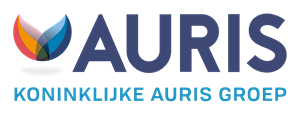 Leerroutekaarten groep 7 – Auris AmmanschoolRekenenSpelling Technisch lezen Begrijpend lezen Mondelinge taal Taal Schriftelijke taal  Schrijven / Voorgezet schrijven Leren leren Sociaal-emotionele ontwikkelingWereldoriëntatie Verkeer BewegingsonderwijsHandvaardigheid/tekenen/textiele werkvormen Drama Niveau/uitstroomGroep3455678< PrO< PrO≤ M3 M3 ≤E3 ≤E3 ≤ M4 ≤ M4 ≤ M5 PrOPrOM3    E3    M4 M4 E4  E4-E5 E5-M6 VMBO BB/KBVMBO BB/KBM3   M4  E4-M5E4-M5M5-E5M6 –E6E6-E7 ≥VMBO TL≥VMBO TL≥E3  ≥E4  ≥E5≥E5≥M6-E6≥M7 ≥M8 Na te streven doelen Na te streven doelen Na te streven doelen Na te streven doelen Na te streven doelen Middelen organisatie, pedagogisch en didactische aanpakMiddelen organisatie, pedagogisch en didactische aanpakMiddelen organisatie, pedagogisch en didactische aanpakFrequentie<PrO1.1	OrdeningsprincipesHanteert begrippen als één na eerste, één na laatste, links, rechts, linksom, rechtsom, rechtdoor, bij de derde straat rechtsaf1.2	Wiskundige symbolen, schema's en modellen Begrijpt dat groepjesmodel een herhaalde optelling of een vermenigvuldiging inhoudt (3 pakjes van 4 krentenbollen)4.1	Tellen en plaatsen van getallen op getallenlijnGeeft op een getallenlijn t/m 100 aan waar een getal zich ongeveer bevindt (op een getallenlijn met alleen tientallen) 4.2	Hoeveelheids-besef, inzicht in getal structuurSplitst en stelt een getal t/m 100 samen vanuit tientallen en eenheden5.1	Optellen en aftrekkenLost opgaven t/m 20 met tientaloverschrijding op met behulp van 5-structuur, materiaal (rekenrek)Lost opgaven t/m 20 op zonder concreet materiaal, niet tellend, eventueel met tussenstapjes5.2	Vermenigvuldigen en delenLost een vermenigvuldigsom op via herhaald optellen7.1	Handig rekenenMaakt bij opgaven t/m 20 op een handige manier gebruik van "weetjes" (6+7 wordt afgeleid uit 6+6 + 1 of 7+7-1)10.1	Ruimtelijke oriëntatie en ruimtelijk redenerenBouwt eenvoudig blokkenbouwsel na vanuit een plattegrond met hoogtegetallenZiet zonder gebruik van blokken welke plattegrond met hoogtegetallen bij welk afgebeeld bouwsel hoort 11.1	Meten van lengte, inhoud, gewicht, oppervlakteMeet gewicht met instrumenten (personenweegschaal, brievenweger) kent daarbij de maten kilogram en gram Meet met maatbeker in l en cl11.2	Meten van tijdZet analoge tijd om in digitale tijd en andersom, begrijpt daarbij dat je door de 25 uurs aanduiding aan digitale tijd kunt zien of het ochtend, middag, nacht isNoteert tijd en datum (tijd: analoog en digitaal, 23-07-2011) en spreekt dit juist uit11.3	Geld rekenen-<PrO1.1	OrdeningsprincipesHanteert begrippen als één na eerste, één na laatste, links, rechts, linksom, rechtsom, rechtdoor, bij de derde straat rechtsaf1.2	Wiskundige symbolen, schema's en modellen Begrijpt dat groepjesmodel een herhaalde optelling of een vermenigvuldiging inhoudt (3 pakjes van 4 krentenbollen)4.1	Tellen en plaatsen van getallen op getallenlijnGeeft op een getallenlijn t/m 100 aan waar een getal zich ongeveer bevindt (op een getallenlijn met alleen tientallen) 4.2	Hoeveelheids-besef, inzicht in getal structuurSplitst en stelt een getal t/m 100 samen vanuit tientallen en eenheden5.1	Optellen en aftrekkenLost opgaven t/m 20 met tientaloverschrijding op met behulp van 5-structuur, materiaal (rekenrek)Lost opgaven t/m 20 op zonder concreet materiaal, niet tellend, eventueel met tussenstapjes5.2	Vermenigvuldigen en delenLost een vermenigvuldigsom op via herhaald optellen7.1	Handig rekenenMaakt bij opgaven t/m 20 op een handige manier gebruik van "weetjes" (6+7 wordt afgeleid uit 6+6 + 1 of 7+7-1)10.1	Ruimtelijke oriëntatie en ruimtelijk redenerenBouwt eenvoudig blokkenbouwsel na vanuit een plattegrond met hoogtegetallenZiet zonder gebruik van blokken welke plattegrond met hoogtegetallen bij welk afgebeeld bouwsel hoort 11.1	Meten van lengte, inhoud, gewicht, oppervlakteMeet gewicht met instrumenten (personenweegschaal, brievenweger) kent daarbij de maten kilogram en gram Meet met maatbeker in l en cl11.2	Meten van tijdZet analoge tijd om in digitale tijd en andersom, begrijpt daarbij dat je door de 25 uurs aanduiding aan digitale tijd kunt zien of het ochtend, middag, nacht isNoteert tijd en datum (tijd: analoog en digitaal, 23-07-2011) en spreekt dit juist uit11.3	Geld rekenen-<PrO1.1	OrdeningsprincipesHanteert begrippen als één na eerste, één na laatste, links, rechts, linksom, rechtsom, rechtdoor, bij de derde straat rechtsaf1.2	Wiskundige symbolen, schema's en modellen Begrijpt dat groepjesmodel een herhaalde optelling of een vermenigvuldiging inhoudt (3 pakjes van 4 krentenbollen)4.1	Tellen en plaatsen van getallen op getallenlijnGeeft op een getallenlijn t/m 100 aan waar een getal zich ongeveer bevindt (op een getallenlijn met alleen tientallen) 4.2	Hoeveelheids-besef, inzicht in getal structuurSplitst en stelt een getal t/m 100 samen vanuit tientallen en eenheden5.1	Optellen en aftrekkenLost opgaven t/m 20 met tientaloverschrijding op met behulp van 5-structuur, materiaal (rekenrek)Lost opgaven t/m 20 op zonder concreet materiaal, niet tellend, eventueel met tussenstapjes5.2	Vermenigvuldigen en delenLost een vermenigvuldigsom op via herhaald optellen7.1	Handig rekenenMaakt bij opgaven t/m 20 op een handige manier gebruik van "weetjes" (6+7 wordt afgeleid uit 6+6 + 1 of 7+7-1)10.1	Ruimtelijke oriëntatie en ruimtelijk redenerenBouwt eenvoudig blokkenbouwsel na vanuit een plattegrond met hoogtegetallenZiet zonder gebruik van blokken welke plattegrond met hoogtegetallen bij welk afgebeeld bouwsel hoort 11.1	Meten van lengte, inhoud, gewicht, oppervlakteMeet gewicht met instrumenten (personenweegschaal, brievenweger) kent daarbij de maten kilogram en gram Meet met maatbeker in l en cl11.2	Meten van tijdZet analoge tijd om in digitale tijd en andersom, begrijpt daarbij dat je door de 25 uurs aanduiding aan digitale tijd kunt zien of het ochtend, middag, nacht isNoteert tijd en datum (tijd: analoog en digitaal, 23-07-2011) en spreekt dit juist uit11.3	Geld rekenen-<PrO1.1	OrdeningsprincipesHanteert begrippen als één na eerste, één na laatste, links, rechts, linksom, rechtsom, rechtdoor, bij de derde straat rechtsaf1.2	Wiskundige symbolen, schema's en modellen Begrijpt dat groepjesmodel een herhaalde optelling of een vermenigvuldiging inhoudt (3 pakjes van 4 krentenbollen)4.1	Tellen en plaatsen van getallen op getallenlijnGeeft op een getallenlijn t/m 100 aan waar een getal zich ongeveer bevindt (op een getallenlijn met alleen tientallen) 4.2	Hoeveelheids-besef, inzicht in getal structuurSplitst en stelt een getal t/m 100 samen vanuit tientallen en eenheden5.1	Optellen en aftrekkenLost opgaven t/m 20 met tientaloverschrijding op met behulp van 5-structuur, materiaal (rekenrek)Lost opgaven t/m 20 op zonder concreet materiaal, niet tellend, eventueel met tussenstapjes5.2	Vermenigvuldigen en delenLost een vermenigvuldigsom op via herhaald optellen7.1	Handig rekenenMaakt bij opgaven t/m 20 op een handige manier gebruik van "weetjes" (6+7 wordt afgeleid uit 6+6 + 1 of 7+7-1)10.1	Ruimtelijke oriëntatie en ruimtelijk redenerenBouwt eenvoudig blokkenbouwsel na vanuit een plattegrond met hoogtegetallenZiet zonder gebruik van blokken welke plattegrond met hoogtegetallen bij welk afgebeeld bouwsel hoort 11.1	Meten van lengte, inhoud, gewicht, oppervlakteMeet gewicht met instrumenten (personenweegschaal, brievenweger) kent daarbij de maten kilogram en gram Meet met maatbeker in l en cl11.2	Meten van tijdZet analoge tijd om in digitale tijd en andersom, begrijpt daarbij dat je door de 25 uurs aanduiding aan digitale tijd kunt zien of het ochtend, middag, nacht isNoteert tijd en datum (tijd: analoog en digitaal, 23-07-2011) en spreekt dit juist uit11.3	Geld rekenen-<PrO1.1	OrdeningsprincipesHanteert begrippen als één na eerste, één na laatste, links, rechts, linksom, rechtsom, rechtdoor, bij de derde straat rechtsaf1.2	Wiskundige symbolen, schema's en modellen Begrijpt dat groepjesmodel een herhaalde optelling of een vermenigvuldiging inhoudt (3 pakjes van 4 krentenbollen)4.1	Tellen en plaatsen van getallen op getallenlijnGeeft op een getallenlijn t/m 100 aan waar een getal zich ongeveer bevindt (op een getallenlijn met alleen tientallen) 4.2	Hoeveelheids-besef, inzicht in getal structuurSplitst en stelt een getal t/m 100 samen vanuit tientallen en eenheden5.1	Optellen en aftrekkenLost opgaven t/m 20 met tientaloverschrijding op met behulp van 5-structuur, materiaal (rekenrek)Lost opgaven t/m 20 op zonder concreet materiaal, niet tellend, eventueel met tussenstapjes5.2	Vermenigvuldigen en delenLost een vermenigvuldigsom op via herhaald optellen7.1	Handig rekenenMaakt bij opgaven t/m 20 op een handige manier gebruik van "weetjes" (6+7 wordt afgeleid uit 6+6 + 1 of 7+7-1)10.1	Ruimtelijke oriëntatie en ruimtelijk redenerenBouwt eenvoudig blokkenbouwsel na vanuit een plattegrond met hoogtegetallenZiet zonder gebruik van blokken welke plattegrond met hoogtegetallen bij welk afgebeeld bouwsel hoort 11.1	Meten van lengte, inhoud, gewicht, oppervlakteMeet gewicht met instrumenten (personenweegschaal, brievenweger) kent daarbij de maten kilogram en gram Meet met maatbeker in l en cl11.2	Meten van tijdZet analoge tijd om in digitale tijd en andersom, begrijpt daarbij dat je door de 25 uurs aanduiding aan digitale tijd kunt zien of het ochtend, middag, nacht isNoteert tijd en datum (tijd: analoog en digitaal, 23-07-2011) en spreekt dit juist uit11.3	Geld rekenen-Methode:Wereld in getallenLeerkracht aanpak* hardop voordoen (denkstappen)* stap voor stap aanbieden* herhaling en verlengde instructie bieden.* klassikale instructie en gezamenlijk verwerken* veel concreet materiaal* vaste somtypes aanbieden en zichtbaar maken in de klas.Didactische aanpak:Doelgericht  onderwijs door middel van het passend lesmodelMethode:Wereld in getallenLeerkracht aanpak* hardop voordoen (denkstappen)* stap voor stap aanbieden* herhaling en verlengde instructie bieden.* klassikale instructie en gezamenlijk verwerken* veel concreet materiaal* vaste somtypes aanbieden en zichtbaar maken in de klas.Didactische aanpak:Doelgericht  onderwijs door middel van het passend lesmodelMethode:Wereld in getallenLeerkracht aanpak* hardop voordoen (denkstappen)* stap voor stap aanbieden* herhaling en verlengde instructie bieden.* klassikale instructie en gezamenlijk verwerken* veel concreet materiaal* vaste somtypes aanbieden en zichtbaar maken in de klas.Didactische aanpak:Doelgericht  onderwijs door middel van het passend lesmodel5 uur per weekNiveau/uitstroomGroep3455678< PrO< PrO≤ M3 M3 ≤E3 ≤E3 ≤ M4 ≤ M4 ≤ M5 PrOPrOM3    E3    M4 M4 E4  E4-E5 E5-M6 VMBO BB/KBVMBO BB/KBM3   M4  E4-M5E4-M5M5-E5M6 –E6E6-E7 ≥VMBO TL≥VMBO TL≥E3  ≥E4  ≥E5≥E5≥M6-E6≥M7 ≥M8 Na te streven doelen Na te streven doelen Na te streven doelen Na te streven doelen Na te streven doelen Middelen organisatie, pedagogisch en didactische aanpakMiddelen organisatie, pedagogisch en didactische aanpakMiddelen organisatie, pedagogisch en didactische aanpakFrequentiePrO1.2	Wiskundige symbolen, schema's en modellen Maakt bij het optellen en aftrekken gebruik van de lege getallenlijn als model en uitrekenhulpMaakt bij het splitsen in tientallen en eenheden gebruik van schematisch weergegeven tientallen (staven) en lossen (losse blokjes)Begrijpt en hanteert cirkelmodel en strookmodel voor breuken en gebruikt daarbij de breuknotatie4.1	Tellen en plaatsen van getallen op getallenlijnTelt vanaf een bepaald getal t/m 1000 vooruit en terug Telt heen en terug met sprongen van 10, 50 en 100 vanaf een willekeurig 10-, 50-, of 100-tal tot 1000Ordent getallen t/m 1000 van klein naar groot en andersom Positioneert een getal op een gedeeltelijk ingevulde getallenlijn tot 1000 (door steeds preciezer aan te geven waar een getal als 187 ligt: tussen 100 en 200….180-190…) 4.2	Hoeveelheids-besef, inzicht in getal structuurNoemt het volgende tiental bij een getal t/m 100 en kan op mentaal niveau aanvullen tot volgend tientalVerdeelt een getal als 148 in honderdtal, tientallen en eenheden met ondersteunend materiaal (geld, MAB-materiaal)4.3	Breuken, kommagetallen, procenten en verhoudingenVerdeelt vanuit een context een strook of cirkel in 2’en, 3’en, 4’en, 5’en, 6’en en ziet daarbij onderlinge relaties (als je iets in 2en verdeelt krijg je grotere stukken dan in 4’en, als je iets in 4’en deelt krijg je kleinere stukken maar wel twee keer zoveel stukken. (vervolg)5.1	Optellen en aftrekkenHerhalen (eindniveau = E4)5.2	Vermenigvuldigen en delenMaakt gebruik van de verwisseleigenschap (7x3=3x7; eventueel met ondersteuning van een rechthoekmodel als velletje zegels)  6.1	Schattend rekenenHerhalen (eindniveau = E4)7.1	Handig rekenenKiest bij optel/ aftrekopgaven t/m 100 afhankelijk van het type som een handige passende strategie zoals via ronde getallen (49+36 via 50+36-1 en 93-49 via 93-50+1) en via dubbelen/halveren (45+46 via 45+45+1; 91-45 via 90-45+1)Gebruikt strategieën om moeilijker tafels t/m 100 af te leiden uit makkelijker zoals omkeren, 10x en 5x als steunpunt en verdubbelen9.1	RekenmachineBedient een eenvoudige rekenmachine en rekent hierop enkelvoudige bewerkingen uit met behulp van de meest elementaire operatietoetsen (+, -, x, :)10.1	Ruimtelijke oriëntatie en ruimtelijk redenerenZiet relatie tussen tekening en bovenaanzicht en tekent  zelf bovenaanzicht van voorwerpen Ziet relatie tussen luchtfoto en plattegrondLeest en maakt eenvoudige plattegrond van bekende "loop-omgeving" (van school naar huis)Tekent gelopen route op een plattegrond van klas of schoolMaakt plattegrond van eigen klas, eigen kamer11.1	Meten van lengte, inhoud, gewicht, oppervlakteBepaalt vanuit 'hokjes-schema' de oppervlakte in aantal hokjes en ziet verband met vermenigvuldigenHanteert de maten mm en dm, meet voorwerp met een liniaal in m, cm, dm en mmHanteert de maten dl, cl en mlKent binnen context het begrip kubieke meter als maat voor inhoudLeest af en noteert grammen en milligrammen11.2	Meten van tijdHerhalen (eindniveau = E4)11.3 	Geld rekenenBenoemt de waarde van munten (1, 2 euro, 50, 20, 10, 5, 2 en 1 eurocent en biljetten van 5, 10, 20, 50, 100 euro Bepaalt de totale waarde van een gegeven hoeveelheid muntenPrO1.2	Wiskundige symbolen, schema's en modellen Maakt bij het optellen en aftrekken gebruik van de lege getallenlijn als model en uitrekenhulpMaakt bij het splitsen in tientallen en eenheden gebruik van schematisch weergegeven tientallen (staven) en lossen (losse blokjes)Begrijpt en hanteert cirkelmodel en strookmodel voor breuken en gebruikt daarbij de breuknotatie4.1	Tellen en plaatsen van getallen op getallenlijnTelt vanaf een bepaald getal t/m 1000 vooruit en terug Telt heen en terug met sprongen van 10, 50 en 100 vanaf een willekeurig 10-, 50-, of 100-tal tot 1000Ordent getallen t/m 1000 van klein naar groot en andersom Positioneert een getal op een gedeeltelijk ingevulde getallenlijn tot 1000 (door steeds preciezer aan te geven waar een getal als 187 ligt: tussen 100 en 200….180-190…) 4.2	Hoeveelheids-besef, inzicht in getal structuurNoemt het volgende tiental bij een getal t/m 100 en kan op mentaal niveau aanvullen tot volgend tientalVerdeelt een getal als 148 in honderdtal, tientallen en eenheden met ondersteunend materiaal (geld, MAB-materiaal)4.3	Breuken, kommagetallen, procenten en verhoudingenVerdeelt vanuit een context een strook of cirkel in 2’en, 3’en, 4’en, 5’en, 6’en en ziet daarbij onderlinge relaties (als je iets in 2en verdeelt krijg je grotere stukken dan in 4’en, als je iets in 4’en deelt krijg je kleinere stukken maar wel twee keer zoveel stukken. (vervolg)5.1	Optellen en aftrekkenHerhalen (eindniveau = E4)5.2	Vermenigvuldigen en delenMaakt gebruik van de verwisseleigenschap (7x3=3x7; eventueel met ondersteuning van een rechthoekmodel als velletje zegels)  6.1	Schattend rekenenHerhalen (eindniveau = E4)7.1	Handig rekenenKiest bij optel/ aftrekopgaven t/m 100 afhankelijk van het type som een handige passende strategie zoals via ronde getallen (49+36 via 50+36-1 en 93-49 via 93-50+1) en via dubbelen/halveren (45+46 via 45+45+1; 91-45 via 90-45+1)Gebruikt strategieën om moeilijker tafels t/m 100 af te leiden uit makkelijker zoals omkeren, 10x en 5x als steunpunt en verdubbelen9.1	RekenmachineBedient een eenvoudige rekenmachine en rekent hierop enkelvoudige bewerkingen uit met behulp van de meest elementaire operatietoetsen (+, -, x, :)10.1	Ruimtelijke oriëntatie en ruimtelijk redenerenZiet relatie tussen tekening en bovenaanzicht en tekent  zelf bovenaanzicht van voorwerpen Ziet relatie tussen luchtfoto en plattegrondLeest en maakt eenvoudige plattegrond van bekende "loop-omgeving" (van school naar huis)Tekent gelopen route op een plattegrond van klas of schoolMaakt plattegrond van eigen klas, eigen kamer11.1	Meten van lengte, inhoud, gewicht, oppervlakteBepaalt vanuit 'hokjes-schema' de oppervlakte in aantal hokjes en ziet verband met vermenigvuldigenHanteert de maten mm en dm, meet voorwerp met een liniaal in m, cm, dm en mmHanteert de maten dl, cl en mlKent binnen context het begrip kubieke meter als maat voor inhoudLeest af en noteert grammen en milligrammen11.2	Meten van tijdHerhalen (eindniveau = E4)11.3 	Geld rekenenBenoemt de waarde van munten (1, 2 euro, 50, 20, 10, 5, 2 en 1 eurocent en biljetten van 5, 10, 20, 50, 100 euro Bepaalt de totale waarde van een gegeven hoeveelheid muntenPrO1.2	Wiskundige symbolen, schema's en modellen Maakt bij het optellen en aftrekken gebruik van de lege getallenlijn als model en uitrekenhulpMaakt bij het splitsen in tientallen en eenheden gebruik van schematisch weergegeven tientallen (staven) en lossen (losse blokjes)Begrijpt en hanteert cirkelmodel en strookmodel voor breuken en gebruikt daarbij de breuknotatie4.1	Tellen en plaatsen van getallen op getallenlijnTelt vanaf een bepaald getal t/m 1000 vooruit en terug Telt heen en terug met sprongen van 10, 50 en 100 vanaf een willekeurig 10-, 50-, of 100-tal tot 1000Ordent getallen t/m 1000 van klein naar groot en andersom Positioneert een getal op een gedeeltelijk ingevulde getallenlijn tot 1000 (door steeds preciezer aan te geven waar een getal als 187 ligt: tussen 100 en 200….180-190…) 4.2	Hoeveelheids-besef, inzicht in getal structuurNoemt het volgende tiental bij een getal t/m 100 en kan op mentaal niveau aanvullen tot volgend tientalVerdeelt een getal als 148 in honderdtal, tientallen en eenheden met ondersteunend materiaal (geld, MAB-materiaal)4.3	Breuken, kommagetallen, procenten en verhoudingenVerdeelt vanuit een context een strook of cirkel in 2’en, 3’en, 4’en, 5’en, 6’en en ziet daarbij onderlinge relaties (als je iets in 2en verdeelt krijg je grotere stukken dan in 4’en, als je iets in 4’en deelt krijg je kleinere stukken maar wel twee keer zoveel stukken. (vervolg)5.1	Optellen en aftrekkenHerhalen (eindniveau = E4)5.2	Vermenigvuldigen en delenMaakt gebruik van de verwisseleigenschap (7x3=3x7; eventueel met ondersteuning van een rechthoekmodel als velletje zegels)  6.1	Schattend rekenenHerhalen (eindniveau = E4)7.1	Handig rekenenKiest bij optel/ aftrekopgaven t/m 100 afhankelijk van het type som een handige passende strategie zoals via ronde getallen (49+36 via 50+36-1 en 93-49 via 93-50+1) en via dubbelen/halveren (45+46 via 45+45+1; 91-45 via 90-45+1)Gebruikt strategieën om moeilijker tafels t/m 100 af te leiden uit makkelijker zoals omkeren, 10x en 5x als steunpunt en verdubbelen9.1	RekenmachineBedient een eenvoudige rekenmachine en rekent hierop enkelvoudige bewerkingen uit met behulp van de meest elementaire operatietoetsen (+, -, x, :)10.1	Ruimtelijke oriëntatie en ruimtelijk redenerenZiet relatie tussen tekening en bovenaanzicht en tekent  zelf bovenaanzicht van voorwerpen Ziet relatie tussen luchtfoto en plattegrondLeest en maakt eenvoudige plattegrond van bekende "loop-omgeving" (van school naar huis)Tekent gelopen route op een plattegrond van klas of schoolMaakt plattegrond van eigen klas, eigen kamer11.1	Meten van lengte, inhoud, gewicht, oppervlakteBepaalt vanuit 'hokjes-schema' de oppervlakte in aantal hokjes en ziet verband met vermenigvuldigenHanteert de maten mm en dm, meet voorwerp met een liniaal in m, cm, dm en mmHanteert de maten dl, cl en mlKent binnen context het begrip kubieke meter als maat voor inhoudLeest af en noteert grammen en milligrammen11.2	Meten van tijdHerhalen (eindniveau = E4)11.3 	Geld rekenenBenoemt de waarde van munten (1, 2 euro, 50, 20, 10, 5, 2 en 1 eurocent en biljetten van 5, 10, 20, 50, 100 euro Bepaalt de totale waarde van een gegeven hoeveelheid muntenPrO1.2	Wiskundige symbolen, schema's en modellen Maakt bij het optellen en aftrekken gebruik van de lege getallenlijn als model en uitrekenhulpMaakt bij het splitsen in tientallen en eenheden gebruik van schematisch weergegeven tientallen (staven) en lossen (losse blokjes)Begrijpt en hanteert cirkelmodel en strookmodel voor breuken en gebruikt daarbij de breuknotatie4.1	Tellen en plaatsen van getallen op getallenlijnTelt vanaf een bepaald getal t/m 1000 vooruit en terug Telt heen en terug met sprongen van 10, 50 en 100 vanaf een willekeurig 10-, 50-, of 100-tal tot 1000Ordent getallen t/m 1000 van klein naar groot en andersom Positioneert een getal op een gedeeltelijk ingevulde getallenlijn tot 1000 (door steeds preciezer aan te geven waar een getal als 187 ligt: tussen 100 en 200….180-190…) 4.2	Hoeveelheids-besef, inzicht in getal structuurNoemt het volgende tiental bij een getal t/m 100 en kan op mentaal niveau aanvullen tot volgend tientalVerdeelt een getal als 148 in honderdtal, tientallen en eenheden met ondersteunend materiaal (geld, MAB-materiaal)4.3	Breuken, kommagetallen, procenten en verhoudingenVerdeelt vanuit een context een strook of cirkel in 2’en, 3’en, 4’en, 5’en, 6’en en ziet daarbij onderlinge relaties (als je iets in 2en verdeelt krijg je grotere stukken dan in 4’en, als je iets in 4’en deelt krijg je kleinere stukken maar wel twee keer zoveel stukken. (vervolg)5.1	Optellen en aftrekkenHerhalen (eindniveau = E4)5.2	Vermenigvuldigen en delenMaakt gebruik van de verwisseleigenschap (7x3=3x7; eventueel met ondersteuning van een rechthoekmodel als velletje zegels)  6.1	Schattend rekenenHerhalen (eindniveau = E4)7.1	Handig rekenenKiest bij optel/ aftrekopgaven t/m 100 afhankelijk van het type som een handige passende strategie zoals via ronde getallen (49+36 via 50+36-1 en 93-49 via 93-50+1) en via dubbelen/halveren (45+46 via 45+45+1; 91-45 via 90-45+1)Gebruikt strategieën om moeilijker tafels t/m 100 af te leiden uit makkelijker zoals omkeren, 10x en 5x als steunpunt en verdubbelen9.1	RekenmachineBedient een eenvoudige rekenmachine en rekent hierop enkelvoudige bewerkingen uit met behulp van de meest elementaire operatietoetsen (+, -, x, :)10.1	Ruimtelijke oriëntatie en ruimtelijk redenerenZiet relatie tussen tekening en bovenaanzicht en tekent  zelf bovenaanzicht van voorwerpen Ziet relatie tussen luchtfoto en plattegrondLeest en maakt eenvoudige plattegrond van bekende "loop-omgeving" (van school naar huis)Tekent gelopen route op een plattegrond van klas of schoolMaakt plattegrond van eigen klas, eigen kamer11.1	Meten van lengte, inhoud, gewicht, oppervlakteBepaalt vanuit 'hokjes-schema' de oppervlakte in aantal hokjes en ziet verband met vermenigvuldigenHanteert de maten mm en dm, meet voorwerp met een liniaal in m, cm, dm en mmHanteert de maten dl, cl en mlKent binnen context het begrip kubieke meter als maat voor inhoudLeest af en noteert grammen en milligrammen11.2	Meten van tijdHerhalen (eindniveau = E4)11.3 	Geld rekenenBenoemt de waarde van munten (1, 2 euro, 50, 20, 10, 5, 2 en 1 eurocent en biljetten van 5, 10, 20, 50, 100 euro Bepaalt de totale waarde van een gegeven hoeveelheid muntenPrO1.2	Wiskundige symbolen, schema's en modellen Maakt bij het optellen en aftrekken gebruik van de lege getallenlijn als model en uitrekenhulpMaakt bij het splitsen in tientallen en eenheden gebruik van schematisch weergegeven tientallen (staven) en lossen (losse blokjes)Begrijpt en hanteert cirkelmodel en strookmodel voor breuken en gebruikt daarbij de breuknotatie4.1	Tellen en plaatsen van getallen op getallenlijnTelt vanaf een bepaald getal t/m 1000 vooruit en terug Telt heen en terug met sprongen van 10, 50 en 100 vanaf een willekeurig 10-, 50-, of 100-tal tot 1000Ordent getallen t/m 1000 van klein naar groot en andersom Positioneert een getal op een gedeeltelijk ingevulde getallenlijn tot 1000 (door steeds preciezer aan te geven waar een getal als 187 ligt: tussen 100 en 200….180-190…) 4.2	Hoeveelheids-besef, inzicht in getal structuurNoemt het volgende tiental bij een getal t/m 100 en kan op mentaal niveau aanvullen tot volgend tientalVerdeelt een getal als 148 in honderdtal, tientallen en eenheden met ondersteunend materiaal (geld, MAB-materiaal)4.3	Breuken, kommagetallen, procenten en verhoudingenVerdeelt vanuit een context een strook of cirkel in 2’en, 3’en, 4’en, 5’en, 6’en en ziet daarbij onderlinge relaties (als je iets in 2en verdeelt krijg je grotere stukken dan in 4’en, als je iets in 4’en deelt krijg je kleinere stukken maar wel twee keer zoveel stukken. (vervolg)5.1	Optellen en aftrekkenHerhalen (eindniveau = E4)5.2	Vermenigvuldigen en delenMaakt gebruik van de verwisseleigenschap (7x3=3x7; eventueel met ondersteuning van een rechthoekmodel als velletje zegels)  6.1	Schattend rekenenHerhalen (eindniveau = E4)7.1	Handig rekenenKiest bij optel/ aftrekopgaven t/m 100 afhankelijk van het type som een handige passende strategie zoals via ronde getallen (49+36 via 50+36-1 en 93-49 via 93-50+1) en via dubbelen/halveren (45+46 via 45+45+1; 91-45 via 90-45+1)Gebruikt strategieën om moeilijker tafels t/m 100 af te leiden uit makkelijker zoals omkeren, 10x en 5x als steunpunt en verdubbelen9.1	RekenmachineBedient een eenvoudige rekenmachine en rekent hierop enkelvoudige bewerkingen uit met behulp van de meest elementaire operatietoetsen (+, -, x, :)10.1	Ruimtelijke oriëntatie en ruimtelijk redenerenZiet relatie tussen tekening en bovenaanzicht en tekent  zelf bovenaanzicht van voorwerpen Ziet relatie tussen luchtfoto en plattegrondLeest en maakt eenvoudige plattegrond van bekende "loop-omgeving" (van school naar huis)Tekent gelopen route op een plattegrond van klas of schoolMaakt plattegrond van eigen klas, eigen kamer11.1	Meten van lengte, inhoud, gewicht, oppervlakteBepaalt vanuit 'hokjes-schema' de oppervlakte in aantal hokjes en ziet verband met vermenigvuldigenHanteert de maten mm en dm, meet voorwerp met een liniaal in m, cm, dm en mmHanteert de maten dl, cl en mlKent binnen context het begrip kubieke meter als maat voor inhoudLeest af en noteert grammen en milligrammen11.2	Meten van tijdHerhalen (eindniveau = E4)11.3 	Geld rekenenBenoemt de waarde van munten (1, 2 euro, 50, 20, 10, 5, 2 en 1 eurocent en biljetten van 5, 10, 20, 50, 100 euro Bepaalt de totale waarde van een gegeven hoeveelheid muntenMethode:Wereld in getallen via SnappetLeerkracht aanpak* hardop voordoen (denkstappen)* stap voor stap aanbieden* herhaling en verlengde instructie bieden.Didactische aanpak:Doelgericht  onderwijs door middel van het passend lesmodelMethode:Wereld in getallen via SnappetLeerkracht aanpak* hardop voordoen (denkstappen)* stap voor stap aanbieden* herhaling en verlengde instructie bieden.Didactische aanpak:Doelgericht  onderwijs door middel van het passend lesmodelMethode:Wereld in getallen via SnappetLeerkracht aanpak* hardop voordoen (denkstappen)* stap voor stap aanbieden* herhaling en verlengde instructie bieden.Didactische aanpak:Doelgericht  onderwijs door middel van het passend lesmodel5 uur per weekNiveau/uitstroomGroep3455678< PrO< PrO≤ M3 M3 ≤E3 ≤E3 ≤ M4 ≤ M4 ≤ M5 PrOPrOM3    E3    M4 M4 E4  E4-E5 E5-M6 VMBO BB/KBVMBO BB/KBM3   M4  E4-M5E4-M5M5-E5M6 –E6E6-E7 ≥VMBO TL≥VMBO TL≥E3  ≥E4  ≥E5≥E5≥M6-E6≥M7 ≥M8 Na te streven doelen Na te streven doelen Na te streven doelen Na te streven doelen Na te streven doelen Middelen organisatie, pedagogisch en didactische aanpakMiddelen organisatie, pedagogisch en didactische aanpakMiddelen organisatie, pedagogisch en didactische aanpakFrequentieVMBO BB/KB1.2	Wiskundige symbolen, schema's en modellen Begrijpt en gebruikt een somformule bij delen met :-tekenMaakt bij het splitsen in honderdtallen, tientallen en eenheden gebruik van positiekaarten en het positieschemaHanteert een vaste schrijfwijze bij kolomsgewijs optellen en aftrekken Begrijpt en maakt gebruik van verhoudingstabel Gebruikt strookmodel bij procenten en verhoudingen en bij samenhang tussen breuken procenten en verhoudingen4.1	Tellen en plaatsen van getallen op getallenlijnPositioneert getallen t/m 10.000 op de getallenlijn door steeds verder af te palen waar een getal ligt (9.575 tussen 9.000 en 10.000……… 9.500 en 9.600………9.570 en 9.580) Ordent getallen t/m 10.000 van klein naar groot en andersomTelt heen en terug met sprongen van 100, 500 en 1000 tot 10.000Telt heen en terug met sprongen van 100, 1000, 10.000 tot 100.000 4.2	Hoeveelheids-besef, inzicht in getal structuurVerdeelt en stelt getallen t/m 1000 samen in honderdtallen, tientallen en eenhedenSplitst, stelt samen en kan de waarde bepalen van positiecijfers bij getallen t/m 10.0004.3	Breuken, kommagetallen, procenten en verhoudingenBegrijpt vanuit cirkel en strook wat stambreuken als 1/2, 1/4, 1/8 inhoudenBegrijpt korte benoemingswijze bij breuken zoals 5 stukjes van 1/6 wordt omschreven als 5/6Vergelijkt breuken met behulp van stroken (wat is meer 1/4 of 1/8? en 5/4 of 4/8?) Ziet vanuit context (zoals limonade in maatbeker gieten) dat 7/6 overeenkomt met 1 1/6 (liter) Redeneert vanuit een context  over verhoudingen en noteert dit in een verhoudingstabel Ziet verhoudingsaanduiding (als "1 op de 5") in relatie tot breuken (1/5) en procenten (20%)5.1	Optellen en aftrekkenLegt bij eenvoudige optel- en aftrekopgaven t/m 1000 (250+40, 341+6, 285-50, 269-6) de relatie met een corresponderende som onder de 100 Maakt optel /aftrekopgaven t/m 1000 en rekent deze rijgend of splitsend meer of minder verkort uit5.2	Vermenigvuldigen en delenVertaalt contextsituatie naar deelsom (24 koeken in pakjes van 6 is 24:6) Ziet de relatie tussen delen en vermenigvuldigen als handige manier om een deelsom uit te rekenen (24:6=4 want 4x6=24)Beheerst deeltafels t/m 10 (ook met rest)6.1	Schattend rekenenMaakt alvorens iets uit te rekenen een schatting van de uitkomst van een optel/aftreksom tot 1000 (398+290 is ongeveer…)Maakt alvorens iets uit te rekenen een schatting van de uitkomst van een vermenigvuldiging (7x 81)7.1	Handig rekenenKiest bij optel/ aftrekopgaven t/m 1000 afhankelijk van het type som een handige strategie zoals via ronde getallen (399+45 via 400+45-1 en 291-49 via 291-50+1) en via dubbelen/halveren (250+258= 250+250+8 en 125-60=120-60+5)Gebruikt strategieën om moeilijker tafels (uitkomst tot en met 1000) af te leiden uit makkelijker zoals via verdubbelen, halveren (8x14= 4x28=2x36=1x72) rekenen via ronde getallen (6x99 via 6 keer 100 min 6 keer 1)8.1	Kolomsgewijs rekenen en cijferenTrekt driecijferige getallen als 735-256 (met tekorten) af vanuit splitsen in honderdtallen, tientallen en eenheden, noteert tussenstanden (op eigen manier) Redeneert vanuit tekorten (30-50, dat wordt -20)Telt kolomsgewijs op en trekt kolomsgewijs af tot 1000 (volgens daarbij horende notatie) waarbij het aftrekken op meer of minder verkorte manier genoteerd mag worden9.1. RekenmachineLost elementaire contextopgaven met behulp van een rekenmachine op waarbij de uitkomst door een schatting gecontroleerd wordt10.1	Ruimtelijke oriëntatie en ruimtelijk redenerenLeest een plattegrond van een bepaalde streek, provincie, eiland en begrijpt daarbij schaalaanduidingen 
(1 centimeter is in werkelijkheid 5 kilometer)Bepaalt vanuit bovenaanzicht welk standpunt de fotograaf had  bij het nemen van foto's van opzij, van voren, van achteren   Kent windrichtingen en past deze bij het lezen van een kaart toe11.1	Meten van lengte, inhoud, gewicht, oppervlakteHanteert de term tonBepaalt omtrek van een vierkant of rechthoekig voorwerpKent binnen context het begrip vierkante m, dm, cm (m², dm², cm²) als maat voor oppervlakte Heeft vanuit context enig schaalbegrip (1 cm op tekening is 100 meter in werkelijkheid echt) 11.2	Meten van tijdBerekent tijd in contexten (zoals het is 's avonds vijf voor half 9, als de trein vertrekt om 20:47, hoeveel tijd heb je dan nog) Zoekt data op kalender en berekent met behulp van kalender hoeveel dagen, maanden iets nog duurt11.3. 	Geld rekenenStelt bedragen t/m 1000 euro samenLeest geldbedragen met een komma af, noteert en vergelijkt deze: € 1,25; € 25,50; € 0,95Schat vooraf door globaal berekenen in of er genoeg geld in de portemonnee zit voor een aantal producten (als je €15,- hebt en groenten moet betalen van: €2,75; €3,25; €2,95; €3,75 en €1,95)11.4	Informatieverwerking en statistiekLeest en interpreteert eenvoudige globale grafieken en diagrammenGebruikt een eenvoudige legendaGebruikt een eenvoudige tabel om informatie uit een situatiebeschrijving te ordenenVMBO BB/KB1.2	Wiskundige symbolen, schema's en modellen Begrijpt en gebruikt een somformule bij delen met :-tekenMaakt bij het splitsen in honderdtallen, tientallen en eenheden gebruik van positiekaarten en het positieschemaHanteert een vaste schrijfwijze bij kolomsgewijs optellen en aftrekken Begrijpt en maakt gebruik van verhoudingstabel Gebruikt strookmodel bij procenten en verhoudingen en bij samenhang tussen breuken procenten en verhoudingen4.1	Tellen en plaatsen van getallen op getallenlijnPositioneert getallen t/m 10.000 op de getallenlijn door steeds verder af te palen waar een getal ligt (9.575 tussen 9.000 en 10.000……… 9.500 en 9.600………9.570 en 9.580) Ordent getallen t/m 10.000 van klein naar groot en andersomTelt heen en terug met sprongen van 100, 500 en 1000 tot 10.000Telt heen en terug met sprongen van 100, 1000, 10.000 tot 100.000 4.2	Hoeveelheids-besef, inzicht in getal structuurVerdeelt en stelt getallen t/m 1000 samen in honderdtallen, tientallen en eenhedenSplitst, stelt samen en kan de waarde bepalen van positiecijfers bij getallen t/m 10.0004.3	Breuken, kommagetallen, procenten en verhoudingenBegrijpt vanuit cirkel en strook wat stambreuken als 1/2, 1/4, 1/8 inhoudenBegrijpt korte benoemingswijze bij breuken zoals 5 stukjes van 1/6 wordt omschreven als 5/6Vergelijkt breuken met behulp van stroken (wat is meer 1/4 of 1/8? en 5/4 of 4/8?) Ziet vanuit context (zoals limonade in maatbeker gieten) dat 7/6 overeenkomt met 1 1/6 (liter) Redeneert vanuit een context  over verhoudingen en noteert dit in een verhoudingstabel Ziet verhoudingsaanduiding (als "1 op de 5") in relatie tot breuken (1/5) en procenten (20%)5.1	Optellen en aftrekkenLegt bij eenvoudige optel- en aftrekopgaven t/m 1000 (250+40, 341+6, 285-50, 269-6) de relatie met een corresponderende som onder de 100 Maakt optel /aftrekopgaven t/m 1000 en rekent deze rijgend of splitsend meer of minder verkort uit5.2	Vermenigvuldigen en delenVertaalt contextsituatie naar deelsom (24 koeken in pakjes van 6 is 24:6) Ziet de relatie tussen delen en vermenigvuldigen als handige manier om een deelsom uit te rekenen (24:6=4 want 4x6=24)Beheerst deeltafels t/m 10 (ook met rest)6.1	Schattend rekenenMaakt alvorens iets uit te rekenen een schatting van de uitkomst van een optel/aftreksom tot 1000 (398+290 is ongeveer…)Maakt alvorens iets uit te rekenen een schatting van de uitkomst van een vermenigvuldiging (7x 81)7.1	Handig rekenenKiest bij optel/ aftrekopgaven t/m 1000 afhankelijk van het type som een handige strategie zoals via ronde getallen (399+45 via 400+45-1 en 291-49 via 291-50+1) en via dubbelen/halveren (250+258= 250+250+8 en 125-60=120-60+5)Gebruikt strategieën om moeilijker tafels (uitkomst tot en met 1000) af te leiden uit makkelijker zoals via verdubbelen, halveren (8x14= 4x28=2x36=1x72) rekenen via ronde getallen (6x99 via 6 keer 100 min 6 keer 1)8.1	Kolomsgewijs rekenen en cijferenTrekt driecijferige getallen als 735-256 (met tekorten) af vanuit splitsen in honderdtallen, tientallen en eenheden, noteert tussenstanden (op eigen manier) Redeneert vanuit tekorten (30-50, dat wordt -20)Telt kolomsgewijs op en trekt kolomsgewijs af tot 1000 (volgens daarbij horende notatie) waarbij het aftrekken op meer of minder verkorte manier genoteerd mag worden9.1. RekenmachineLost elementaire contextopgaven met behulp van een rekenmachine op waarbij de uitkomst door een schatting gecontroleerd wordt10.1	Ruimtelijke oriëntatie en ruimtelijk redenerenLeest een plattegrond van een bepaalde streek, provincie, eiland en begrijpt daarbij schaalaanduidingen 
(1 centimeter is in werkelijkheid 5 kilometer)Bepaalt vanuit bovenaanzicht welk standpunt de fotograaf had  bij het nemen van foto's van opzij, van voren, van achteren   Kent windrichtingen en past deze bij het lezen van een kaart toe11.1	Meten van lengte, inhoud, gewicht, oppervlakteHanteert de term tonBepaalt omtrek van een vierkant of rechthoekig voorwerpKent binnen context het begrip vierkante m, dm, cm (m², dm², cm²) als maat voor oppervlakte Heeft vanuit context enig schaalbegrip (1 cm op tekening is 100 meter in werkelijkheid echt) 11.2	Meten van tijdBerekent tijd in contexten (zoals het is 's avonds vijf voor half 9, als de trein vertrekt om 20:47, hoeveel tijd heb je dan nog) Zoekt data op kalender en berekent met behulp van kalender hoeveel dagen, maanden iets nog duurt11.3. 	Geld rekenenStelt bedragen t/m 1000 euro samenLeest geldbedragen met een komma af, noteert en vergelijkt deze: € 1,25; € 25,50; € 0,95Schat vooraf door globaal berekenen in of er genoeg geld in de portemonnee zit voor een aantal producten (als je €15,- hebt en groenten moet betalen van: €2,75; €3,25; €2,95; €3,75 en €1,95)11.4	Informatieverwerking en statistiekLeest en interpreteert eenvoudige globale grafieken en diagrammenGebruikt een eenvoudige legendaGebruikt een eenvoudige tabel om informatie uit een situatiebeschrijving te ordenenVMBO BB/KB1.2	Wiskundige symbolen, schema's en modellen Begrijpt en gebruikt een somformule bij delen met :-tekenMaakt bij het splitsen in honderdtallen, tientallen en eenheden gebruik van positiekaarten en het positieschemaHanteert een vaste schrijfwijze bij kolomsgewijs optellen en aftrekken Begrijpt en maakt gebruik van verhoudingstabel Gebruikt strookmodel bij procenten en verhoudingen en bij samenhang tussen breuken procenten en verhoudingen4.1	Tellen en plaatsen van getallen op getallenlijnPositioneert getallen t/m 10.000 op de getallenlijn door steeds verder af te palen waar een getal ligt (9.575 tussen 9.000 en 10.000……… 9.500 en 9.600………9.570 en 9.580) Ordent getallen t/m 10.000 van klein naar groot en andersomTelt heen en terug met sprongen van 100, 500 en 1000 tot 10.000Telt heen en terug met sprongen van 100, 1000, 10.000 tot 100.000 4.2	Hoeveelheids-besef, inzicht in getal structuurVerdeelt en stelt getallen t/m 1000 samen in honderdtallen, tientallen en eenhedenSplitst, stelt samen en kan de waarde bepalen van positiecijfers bij getallen t/m 10.0004.3	Breuken, kommagetallen, procenten en verhoudingenBegrijpt vanuit cirkel en strook wat stambreuken als 1/2, 1/4, 1/8 inhoudenBegrijpt korte benoemingswijze bij breuken zoals 5 stukjes van 1/6 wordt omschreven als 5/6Vergelijkt breuken met behulp van stroken (wat is meer 1/4 of 1/8? en 5/4 of 4/8?) Ziet vanuit context (zoals limonade in maatbeker gieten) dat 7/6 overeenkomt met 1 1/6 (liter) Redeneert vanuit een context  over verhoudingen en noteert dit in een verhoudingstabel Ziet verhoudingsaanduiding (als "1 op de 5") in relatie tot breuken (1/5) en procenten (20%)5.1	Optellen en aftrekkenLegt bij eenvoudige optel- en aftrekopgaven t/m 1000 (250+40, 341+6, 285-50, 269-6) de relatie met een corresponderende som onder de 100 Maakt optel /aftrekopgaven t/m 1000 en rekent deze rijgend of splitsend meer of minder verkort uit5.2	Vermenigvuldigen en delenVertaalt contextsituatie naar deelsom (24 koeken in pakjes van 6 is 24:6) Ziet de relatie tussen delen en vermenigvuldigen als handige manier om een deelsom uit te rekenen (24:6=4 want 4x6=24)Beheerst deeltafels t/m 10 (ook met rest)6.1	Schattend rekenenMaakt alvorens iets uit te rekenen een schatting van de uitkomst van een optel/aftreksom tot 1000 (398+290 is ongeveer…)Maakt alvorens iets uit te rekenen een schatting van de uitkomst van een vermenigvuldiging (7x 81)7.1	Handig rekenenKiest bij optel/ aftrekopgaven t/m 1000 afhankelijk van het type som een handige strategie zoals via ronde getallen (399+45 via 400+45-1 en 291-49 via 291-50+1) en via dubbelen/halveren (250+258= 250+250+8 en 125-60=120-60+5)Gebruikt strategieën om moeilijker tafels (uitkomst tot en met 1000) af te leiden uit makkelijker zoals via verdubbelen, halveren (8x14= 4x28=2x36=1x72) rekenen via ronde getallen (6x99 via 6 keer 100 min 6 keer 1)8.1	Kolomsgewijs rekenen en cijferenTrekt driecijferige getallen als 735-256 (met tekorten) af vanuit splitsen in honderdtallen, tientallen en eenheden, noteert tussenstanden (op eigen manier) Redeneert vanuit tekorten (30-50, dat wordt -20)Telt kolomsgewijs op en trekt kolomsgewijs af tot 1000 (volgens daarbij horende notatie) waarbij het aftrekken op meer of minder verkorte manier genoteerd mag worden9.1. RekenmachineLost elementaire contextopgaven met behulp van een rekenmachine op waarbij de uitkomst door een schatting gecontroleerd wordt10.1	Ruimtelijke oriëntatie en ruimtelijk redenerenLeest een plattegrond van een bepaalde streek, provincie, eiland en begrijpt daarbij schaalaanduidingen 
(1 centimeter is in werkelijkheid 5 kilometer)Bepaalt vanuit bovenaanzicht welk standpunt de fotograaf had  bij het nemen van foto's van opzij, van voren, van achteren   Kent windrichtingen en past deze bij het lezen van een kaart toe11.1	Meten van lengte, inhoud, gewicht, oppervlakteHanteert de term tonBepaalt omtrek van een vierkant of rechthoekig voorwerpKent binnen context het begrip vierkante m, dm, cm (m², dm², cm²) als maat voor oppervlakte Heeft vanuit context enig schaalbegrip (1 cm op tekening is 100 meter in werkelijkheid echt) 11.2	Meten van tijdBerekent tijd in contexten (zoals het is 's avonds vijf voor half 9, als de trein vertrekt om 20:47, hoeveel tijd heb je dan nog) Zoekt data op kalender en berekent met behulp van kalender hoeveel dagen, maanden iets nog duurt11.3. 	Geld rekenenStelt bedragen t/m 1000 euro samenLeest geldbedragen met een komma af, noteert en vergelijkt deze: € 1,25; € 25,50; € 0,95Schat vooraf door globaal berekenen in of er genoeg geld in de portemonnee zit voor een aantal producten (als je €15,- hebt en groenten moet betalen van: €2,75; €3,25; €2,95; €3,75 en €1,95)11.4	Informatieverwerking en statistiekLeest en interpreteert eenvoudige globale grafieken en diagrammenGebruikt een eenvoudige legendaGebruikt een eenvoudige tabel om informatie uit een situatiebeschrijving te ordenenVMBO BB/KB1.2	Wiskundige symbolen, schema's en modellen Begrijpt en gebruikt een somformule bij delen met :-tekenMaakt bij het splitsen in honderdtallen, tientallen en eenheden gebruik van positiekaarten en het positieschemaHanteert een vaste schrijfwijze bij kolomsgewijs optellen en aftrekken Begrijpt en maakt gebruik van verhoudingstabel Gebruikt strookmodel bij procenten en verhoudingen en bij samenhang tussen breuken procenten en verhoudingen4.1	Tellen en plaatsen van getallen op getallenlijnPositioneert getallen t/m 10.000 op de getallenlijn door steeds verder af te palen waar een getal ligt (9.575 tussen 9.000 en 10.000……… 9.500 en 9.600………9.570 en 9.580) Ordent getallen t/m 10.000 van klein naar groot en andersomTelt heen en terug met sprongen van 100, 500 en 1000 tot 10.000Telt heen en terug met sprongen van 100, 1000, 10.000 tot 100.000 4.2	Hoeveelheids-besef, inzicht in getal structuurVerdeelt en stelt getallen t/m 1000 samen in honderdtallen, tientallen en eenhedenSplitst, stelt samen en kan de waarde bepalen van positiecijfers bij getallen t/m 10.0004.3	Breuken, kommagetallen, procenten en verhoudingenBegrijpt vanuit cirkel en strook wat stambreuken als 1/2, 1/4, 1/8 inhoudenBegrijpt korte benoemingswijze bij breuken zoals 5 stukjes van 1/6 wordt omschreven als 5/6Vergelijkt breuken met behulp van stroken (wat is meer 1/4 of 1/8? en 5/4 of 4/8?) Ziet vanuit context (zoals limonade in maatbeker gieten) dat 7/6 overeenkomt met 1 1/6 (liter) Redeneert vanuit een context  over verhoudingen en noteert dit in een verhoudingstabel Ziet verhoudingsaanduiding (als "1 op de 5") in relatie tot breuken (1/5) en procenten (20%)5.1	Optellen en aftrekkenLegt bij eenvoudige optel- en aftrekopgaven t/m 1000 (250+40, 341+6, 285-50, 269-6) de relatie met een corresponderende som onder de 100 Maakt optel /aftrekopgaven t/m 1000 en rekent deze rijgend of splitsend meer of minder verkort uit5.2	Vermenigvuldigen en delenVertaalt contextsituatie naar deelsom (24 koeken in pakjes van 6 is 24:6) Ziet de relatie tussen delen en vermenigvuldigen als handige manier om een deelsom uit te rekenen (24:6=4 want 4x6=24)Beheerst deeltafels t/m 10 (ook met rest)6.1	Schattend rekenenMaakt alvorens iets uit te rekenen een schatting van de uitkomst van een optel/aftreksom tot 1000 (398+290 is ongeveer…)Maakt alvorens iets uit te rekenen een schatting van de uitkomst van een vermenigvuldiging (7x 81)7.1	Handig rekenenKiest bij optel/ aftrekopgaven t/m 1000 afhankelijk van het type som een handige strategie zoals via ronde getallen (399+45 via 400+45-1 en 291-49 via 291-50+1) en via dubbelen/halveren (250+258= 250+250+8 en 125-60=120-60+5)Gebruikt strategieën om moeilijker tafels (uitkomst tot en met 1000) af te leiden uit makkelijker zoals via verdubbelen, halveren (8x14= 4x28=2x36=1x72) rekenen via ronde getallen (6x99 via 6 keer 100 min 6 keer 1)8.1	Kolomsgewijs rekenen en cijferenTrekt driecijferige getallen als 735-256 (met tekorten) af vanuit splitsen in honderdtallen, tientallen en eenheden, noteert tussenstanden (op eigen manier) Redeneert vanuit tekorten (30-50, dat wordt -20)Telt kolomsgewijs op en trekt kolomsgewijs af tot 1000 (volgens daarbij horende notatie) waarbij het aftrekken op meer of minder verkorte manier genoteerd mag worden9.1. RekenmachineLost elementaire contextopgaven met behulp van een rekenmachine op waarbij de uitkomst door een schatting gecontroleerd wordt10.1	Ruimtelijke oriëntatie en ruimtelijk redenerenLeest een plattegrond van een bepaalde streek, provincie, eiland en begrijpt daarbij schaalaanduidingen 
(1 centimeter is in werkelijkheid 5 kilometer)Bepaalt vanuit bovenaanzicht welk standpunt de fotograaf had  bij het nemen van foto's van opzij, van voren, van achteren   Kent windrichtingen en past deze bij het lezen van een kaart toe11.1	Meten van lengte, inhoud, gewicht, oppervlakteHanteert de term tonBepaalt omtrek van een vierkant of rechthoekig voorwerpKent binnen context het begrip vierkante m, dm, cm (m², dm², cm²) als maat voor oppervlakte Heeft vanuit context enig schaalbegrip (1 cm op tekening is 100 meter in werkelijkheid echt) 11.2	Meten van tijdBerekent tijd in contexten (zoals het is 's avonds vijf voor half 9, als de trein vertrekt om 20:47, hoeveel tijd heb je dan nog) Zoekt data op kalender en berekent met behulp van kalender hoeveel dagen, maanden iets nog duurt11.3. 	Geld rekenenStelt bedragen t/m 1000 euro samenLeest geldbedragen met een komma af, noteert en vergelijkt deze: € 1,25; € 25,50; € 0,95Schat vooraf door globaal berekenen in of er genoeg geld in de portemonnee zit voor een aantal producten (als je €15,- hebt en groenten moet betalen van: €2,75; €3,25; €2,95; €3,75 en €1,95)11.4	Informatieverwerking en statistiekLeest en interpreteert eenvoudige globale grafieken en diagrammenGebruikt een eenvoudige legendaGebruikt een eenvoudige tabel om informatie uit een situatiebeschrijving te ordenenVMBO BB/KB1.2	Wiskundige symbolen, schema's en modellen Begrijpt en gebruikt een somformule bij delen met :-tekenMaakt bij het splitsen in honderdtallen, tientallen en eenheden gebruik van positiekaarten en het positieschemaHanteert een vaste schrijfwijze bij kolomsgewijs optellen en aftrekken Begrijpt en maakt gebruik van verhoudingstabel Gebruikt strookmodel bij procenten en verhoudingen en bij samenhang tussen breuken procenten en verhoudingen4.1	Tellen en plaatsen van getallen op getallenlijnPositioneert getallen t/m 10.000 op de getallenlijn door steeds verder af te palen waar een getal ligt (9.575 tussen 9.000 en 10.000……… 9.500 en 9.600………9.570 en 9.580) Ordent getallen t/m 10.000 van klein naar groot en andersomTelt heen en terug met sprongen van 100, 500 en 1000 tot 10.000Telt heen en terug met sprongen van 100, 1000, 10.000 tot 100.000 4.2	Hoeveelheids-besef, inzicht in getal structuurVerdeelt en stelt getallen t/m 1000 samen in honderdtallen, tientallen en eenhedenSplitst, stelt samen en kan de waarde bepalen van positiecijfers bij getallen t/m 10.0004.3	Breuken, kommagetallen, procenten en verhoudingenBegrijpt vanuit cirkel en strook wat stambreuken als 1/2, 1/4, 1/8 inhoudenBegrijpt korte benoemingswijze bij breuken zoals 5 stukjes van 1/6 wordt omschreven als 5/6Vergelijkt breuken met behulp van stroken (wat is meer 1/4 of 1/8? en 5/4 of 4/8?) Ziet vanuit context (zoals limonade in maatbeker gieten) dat 7/6 overeenkomt met 1 1/6 (liter) Redeneert vanuit een context  over verhoudingen en noteert dit in een verhoudingstabel Ziet verhoudingsaanduiding (als "1 op de 5") in relatie tot breuken (1/5) en procenten (20%)5.1	Optellen en aftrekkenLegt bij eenvoudige optel- en aftrekopgaven t/m 1000 (250+40, 341+6, 285-50, 269-6) de relatie met een corresponderende som onder de 100 Maakt optel /aftrekopgaven t/m 1000 en rekent deze rijgend of splitsend meer of minder verkort uit5.2	Vermenigvuldigen en delenVertaalt contextsituatie naar deelsom (24 koeken in pakjes van 6 is 24:6) Ziet de relatie tussen delen en vermenigvuldigen als handige manier om een deelsom uit te rekenen (24:6=4 want 4x6=24)Beheerst deeltafels t/m 10 (ook met rest)6.1	Schattend rekenenMaakt alvorens iets uit te rekenen een schatting van de uitkomst van een optel/aftreksom tot 1000 (398+290 is ongeveer…)Maakt alvorens iets uit te rekenen een schatting van de uitkomst van een vermenigvuldiging (7x 81)7.1	Handig rekenenKiest bij optel/ aftrekopgaven t/m 1000 afhankelijk van het type som een handige strategie zoals via ronde getallen (399+45 via 400+45-1 en 291-49 via 291-50+1) en via dubbelen/halveren (250+258= 250+250+8 en 125-60=120-60+5)Gebruikt strategieën om moeilijker tafels (uitkomst tot en met 1000) af te leiden uit makkelijker zoals via verdubbelen, halveren (8x14= 4x28=2x36=1x72) rekenen via ronde getallen (6x99 via 6 keer 100 min 6 keer 1)8.1	Kolomsgewijs rekenen en cijferenTrekt driecijferige getallen als 735-256 (met tekorten) af vanuit splitsen in honderdtallen, tientallen en eenheden, noteert tussenstanden (op eigen manier) Redeneert vanuit tekorten (30-50, dat wordt -20)Telt kolomsgewijs op en trekt kolomsgewijs af tot 1000 (volgens daarbij horende notatie) waarbij het aftrekken op meer of minder verkorte manier genoteerd mag worden9.1. RekenmachineLost elementaire contextopgaven met behulp van een rekenmachine op waarbij de uitkomst door een schatting gecontroleerd wordt10.1	Ruimtelijke oriëntatie en ruimtelijk redenerenLeest een plattegrond van een bepaalde streek, provincie, eiland en begrijpt daarbij schaalaanduidingen 
(1 centimeter is in werkelijkheid 5 kilometer)Bepaalt vanuit bovenaanzicht welk standpunt de fotograaf had  bij het nemen van foto's van opzij, van voren, van achteren   Kent windrichtingen en past deze bij het lezen van een kaart toe11.1	Meten van lengte, inhoud, gewicht, oppervlakteHanteert de term tonBepaalt omtrek van een vierkant of rechthoekig voorwerpKent binnen context het begrip vierkante m, dm, cm (m², dm², cm²) als maat voor oppervlakte Heeft vanuit context enig schaalbegrip (1 cm op tekening is 100 meter in werkelijkheid echt) 11.2	Meten van tijdBerekent tijd in contexten (zoals het is 's avonds vijf voor half 9, als de trein vertrekt om 20:47, hoeveel tijd heb je dan nog) Zoekt data op kalender en berekent met behulp van kalender hoeveel dagen, maanden iets nog duurt11.3. 	Geld rekenenStelt bedragen t/m 1000 euro samenLeest geldbedragen met een komma af, noteert en vergelijkt deze: € 1,25; € 25,50; € 0,95Schat vooraf door globaal berekenen in of er genoeg geld in de portemonnee zit voor een aantal producten (als je €15,- hebt en groenten moet betalen van: €2,75; €3,25; €2,95; €3,75 en €1,95)11.4	Informatieverwerking en statistiekLeest en interpreteert eenvoudige globale grafieken en diagrammenGebruikt een eenvoudige legendaGebruikt een eenvoudige tabel om informatie uit een situatiebeschrijving te ordenenMethode:Wereld in getallen via SnappetLeerkracht aanpak* hardop voordoen (denkstappen)* stap voor stap aanbieden* herhaling en verlengde instructie bieden.* verkorte instructie* instructie per niveau, zelfstandig aan het werk. * Gezamenlijke instructie bij opgave 1. Elke les opgaven 0, 1,2 en + maken* vaste somtypes aanbieden en zichtbaar maken in de klas.Didactische aanpak:Doelgericht  onderwijs door middel van het passend lesmodelMethode:Wereld in getallen via SnappetLeerkracht aanpak* hardop voordoen (denkstappen)* stap voor stap aanbieden* herhaling en verlengde instructie bieden.* verkorte instructie* instructie per niveau, zelfstandig aan het werk. * Gezamenlijke instructie bij opgave 1. Elke les opgaven 0, 1,2 en + maken* vaste somtypes aanbieden en zichtbaar maken in de klas.Didactische aanpak:Doelgericht  onderwijs door middel van het passend lesmodelMethode:Wereld in getallen via SnappetLeerkracht aanpak* hardop voordoen (denkstappen)* stap voor stap aanbieden* herhaling en verlengde instructie bieden.* verkorte instructie* instructie per niveau, zelfstandig aan het werk. * Gezamenlijke instructie bij opgave 1. Elke les opgaven 0, 1,2 en + maken* vaste somtypes aanbieden en zichtbaar maken in de klas.Didactische aanpak:Doelgericht  onderwijs door middel van het passend lesmodel5 uur per weekNiveau/uitstroomGroep3455678< PrO< PrO≤ M3 M3 ≤E3 ≤E3 ≤ M4 ≤ M4 ≤ M5 PrOPrOM3    E3    M4 M4 E4  E4-E5 E5-M6 VMBO BB/KBVMBO BB/KBM3   M4  E4-M5E4-M5M5-E5M6 –E6E6-E7 ≥VMBO TL≥VMBO TL≥E3  ≥E4  ≥E5≥E5≥M6-E6≥M7 ≥M8 Na te streven doelen Na te streven doelen Na te streven doelen Na te streven doelen Na te streven doelen Middelen organisatie, pedagogisch en didactische aanpakMiddelen organisatie, pedagogisch en didactische aanpakMiddelen organisatie, pedagogisch en didactische aanpakFrequentie≥VMBO TL 1.2	Wiskundige symbolen, schema's en modellen Hanteert een vaste schrijfwijze bij kolomsgewijs vermenigvuldigenHanteert een vaste schrijfwijze bij kolomsgewijs delenBegrijpt en maakt gebruik van de juiste notatie bij kommagetallenBegrijpt en gebruikt %-notatie4.1	Tellen en plaatsen van getallen op getallenlijnPositioneert getallen t/m 100.000Ordent getallen t/m 100.000 van klein naar groot en andersomPlaatst meet-kommagetallen als 2,9 vanuit een context op de getallenlijn (km-teller van fiets)Plaatst meet-kommagetallen als 2,325 op de getallenlijnPlaatst breuken op de getallenlijn4.2	Hoeveelheids-besef, inzicht in getal structuurVerdeelt, stelt samen en bepaalt de waarde van de verschillende positiecijfers bij getallen t/m 100.000 (eventueel met ondersteunend materiaal zoals positiekaarten)4.3	Breuken, kommagetallen, procenten en verhoudingenZet eenvoudige breuken om in decimale getallenVergelijkt ongelijknamige breuken met elkaar, telt ze bij elkaar op en trekt ze van elkaar af (eventueel met ondersteunend materiaal en vanuit context) Begrijpt vanuit context (geld, temperatuur) wat kommagetallen inhouden Bepaalt (eventueel met behulp van de strook als model) een deel van een hoeveelheid (5/6  van 120 euro)  Ziet (eventueel met behulp van de strook als model) welk deel van het geheel iets is (20 van de 100 euro)Rekent percentage (12%) van iets uit via ankerpunt (10%) of direct vanuit 1%Gebruikt de taal van verhoudingen (per, op, van de)Zet breuken met noemer 2, 4 en 10 om in bijbehorend percentageLost eenvoudige verhoudingsproblemen (met mooie getallen) op (20 van de 100 euro, 5/6  van 120 euro)Lost problemen op waarin de relatie niet direct te leggen is (6 pakken voor 18 euro, voor 5 pakken betaal je dan…)5.1	Optellen en aftrekkenMaakt optel/aftrekopgaven boven de 1000 met ronde getallen5.2	Vermenigvuldigen en delenRekent grotere delingen met ronde getallen als 60:4, 75:3, 250:5, 1200:80 handig uit Vermenigvuldigt een getal met één cijfer met een getal met drie cijfers (4x235)Deelt een getal van maximaal drie cijfers door een getal van maximaal twee cijfers (al dan niet met rest)6.1	Schattend rekenenMaakt alvorens uit te rekenen (ook bij werken met zakrekenmachine) een schatting van de uitkomst van een bewerking tot 10.000 door te werken met afronden naar ronde getallen7.1	Handig rekenenKiest bij optel/ aftrekopgaven t/m 10.000 een handige strategie zoals rekenen vanuit ronde getallen (2990+450 via 3000 +450 -10 en 4599 - 650 via het werken met tekorten: 4000-51; je komt om 650 van 599 te halen 51 tekort)Gebruikt strategieën om moeilijker tafels (uitkomst tot en met 10.000) af te leiden uit makkelijker zoals via halveren/verdubbelen (24x155=12x310=6x620 en 1,5 x480 = 3x240), rekenen via ronde getallen (7x595= 7 keer 600 min 7 keer 5)8.1	Kolomsgewijs rekenen en cijferenLost vermenigvuldiging van ééncijferig getal met een driecijferig getal op een kolomsgewijze manier- van groot naar klein- opTelt kolomsgewijs op en trekt kolomsgewijs af  boven de 1000 (volgens daarbij horende notatie) waarbij het aftrekken op meer of minder verkorte manier genoteerd wordtLost vermenigvuldiging van een tienvoud met een driecijferig getal op een kolomsgewijze manier- van groot naar klein- opLost deling van meercijferige getallen door een ééncijferig getal op een kolomsgewijze manier op via het afschatten van zo groot mogelijke happen9.1. RekenmachineVoert samengestelde berekeningen met de rekenmachine uit, tussenuitkomsten kunnen op papier worden genoteerdPast de constante opteller en vermenigvuldiger toe10.1	Ruimtelijke oriëntatie en ruimtelijk redenerenBegrijpt de meer formele schaalaanduiding 1:15 Tekent plattegrond van eigen klas op schaalBrengt een 2D representatie van een 3D object zoals foto, plattegrond, landkaart (inclusief legenda), patroontekening met elkaar in verband11.1	Meten van lengte, inhoud, gewicht, oppervlaktePast grotere lengtematen als km, hm en dam toe (op schaal) binnen een context als werken met plattegrond, kaartRekent binnen context om van ene maat naar andere maat, weet daarbij dat 'centi' honderdste, 'deci' tiende en 'milli' duizendste isDrukt maten in verhouding tot elkaar uit, ook in kommagetallen (dm=0,1m)11.2	Meten van tijdLegt uit wat “schrikkeljaar” inhoudtLegt uit wat het verschil tussen zomer - en wintertijd isVertelt over de verschillende tijdzones 11.3	Geld rekenenSchat vooraf globaal in hoeveel een artikel kost als er bijvoorbeeld 10 of 20 % korting op is (rolschaatsen van €165,- met 20% korting)Past geld bij om terugkrijgen te vergemakkelijken (geeft bij €38,10 bijvoorbeeld €40,- en ook 10 eurocent)Weet hoeveel je terug moet krijgen bij het betalen (€268,25 als je betaalt met €270,- of met €300,-11.4	Informatieverwerking en statistiekGebruikt kwantitatieve informatie uit tabellen, diagrammen of grafieken om berekeningen uit te voeren en conclusies te trekken; maakt vergelijkingen tussen producten op basis van informatie in tabellenMaakt een staafdiagram op basis van gegevensGebruikt informatie uit tabellen en grafieken om eenvoudige berekeningen uit te voeren en conclusies te trekken Herkent negatieve en andere dan gehele coördinatoren in een assenstelselHeeft een overzicht van (evenredige) groei Weet waarom informatie op veel verschillende manieren wordt geordend en weergegevenLeest informatie uit veelvoorkomende tabellen zoals een dienstregeling of lesrooster afHerkent een eenvoudig patroon uit een beschrijving in woorden≥VMBO TL 1.2	Wiskundige symbolen, schema's en modellen Hanteert een vaste schrijfwijze bij kolomsgewijs vermenigvuldigenHanteert een vaste schrijfwijze bij kolomsgewijs delenBegrijpt en maakt gebruik van de juiste notatie bij kommagetallenBegrijpt en gebruikt %-notatie4.1	Tellen en plaatsen van getallen op getallenlijnPositioneert getallen t/m 100.000Ordent getallen t/m 100.000 van klein naar groot en andersomPlaatst meet-kommagetallen als 2,9 vanuit een context op de getallenlijn (km-teller van fiets)Plaatst meet-kommagetallen als 2,325 op de getallenlijnPlaatst breuken op de getallenlijn4.2	Hoeveelheids-besef, inzicht in getal structuurVerdeelt, stelt samen en bepaalt de waarde van de verschillende positiecijfers bij getallen t/m 100.000 (eventueel met ondersteunend materiaal zoals positiekaarten)4.3	Breuken, kommagetallen, procenten en verhoudingenZet eenvoudige breuken om in decimale getallenVergelijkt ongelijknamige breuken met elkaar, telt ze bij elkaar op en trekt ze van elkaar af (eventueel met ondersteunend materiaal en vanuit context) Begrijpt vanuit context (geld, temperatuur) wat kommagetallen inhouden Bepaalt (eventueel met behulp van de strook als model) een deel van een hoeveelheid (5/6  van 120 euro)  Ziet (eventueel met behulp van de strook als model) welk deel van het geheel iets is (20 van de 100 euro)Rekent percentage (12%) van iets uit via ankerpunt (10%) of direct vanuit 1%Gebruikt de taal van verhoudingen (per, op, van de)Zet breuken met noemer 2, 4 en 10 om in bijbehorend percentageLost eenvoudige verhoudingsproblemen (met mooie getallen) op (20 van de 100 euro, 5/6  van 120 euro)Lost problemen op waarin de relatie niet direct te leggen is (6 pakken voor 18 euro, voor 5 pakken betaal je dan…)5.1	Optellen en aftrekkenMaakt optel/aftrekopgaven boven de 1000 met ronde getallen5.2	Vermenigvuldigen en delenRekent grotere delingen met ronde getallen als 60:4, 75:3, 250:5, 1200:80 handig uit Vermenigvuldigt een getal met één cijfer met een getal met drie cijfers (4x235)Deelt een getal van maximaal drie cijfers door een getal van maximaal twee cijfers (al dan niet met rest)6.1	Schattend rekenenMaakt alvorens uit te rekenen (ook bij werken met zakrekenmachine) een schatting van de uitkomst van een bewerking tot 10.000 door te werken met afronden naar ronde getallen7.1	Handig rekenenKiest bij optel/ aftrekopgaven t/m 10.000 een handige strategie zoals rekenen vanuit ronde getallen (2990+450 via 3000 +450 -10 en 4599 - 650 via het werken met tekorten: 4000-51; je komt om 650 van 599 te halen 51 tekort)Gebruikt strategieën om moeilijker tafels (uitkomst tot en met 10.000) af te leiden uit makkelijker zoals via halveren/verdubbelen (24x155=12x310=6x620 en 1,5 x480 = 3x240), rekenen via ronde getallen (7x595= 7 keer 600 min 7 keer 5)8.1	Kolomsgewijs rekenen en cijferenLost vermenigvuldiging van ééncijferig getal met een driecijferig getal op een kolomsgewijze manier- van groot naar klein- opTelt kolomsgewijs op en trekt kolomsgewijs af  boven de 1000 (volgens daarbij horende notatie) waarbij het aftrekken op meer of minder verkorte manier genoteerd wordtLost vermenigvuldiging van een tienvoud met een driecijferig getal op een kolomsgewijze manier- van groot naar klein- opLost deling van meercijferige getallen door een ééncijferig getal op een kolomsgewijze manier op via het afschatten van zo groot mogelijke happen9.1. RekenmachineVoert samengestelde berekeningen met de rekenmachine uit, tussenuitkomsten kunnen op papier worden genoteerdPast de constante opteller en vermenigvuldiger toe10.1	Ruimtelijke oriëntatie en ruimtelijk redenerenBegrijpt de meer formele schaalaanduiding 1:15 Tekent plattegrond van eigen klas op schaalBrengt een 2D representatie van een 3D object zoals foto, plattegrond, landkaart (inclusief legenda), patroontekening met elkaar in verband11.1	Meten van lengte, inhoud, gewicht, oppervlaktePast grotere lengtematen als km, hm en dam toe (op schaal) binnen een context als werken met plattegrond, kaartRekent binnen context om van ene maat naar andere maat, weet daarbij dat 'centi' honderdste, 'deci' tiende en 'milli' duizendste isDrukt maten in verhouding tot elkaar uit, ook in kommagetallen (dm=0,1m)11.2	Meten van tijdLegt uit wat “schrikkeljaar” inhoudtLegt uit wat het verschil tussen zomer - en wintertijd isVertelt over de verschillende tijdzones 11.3	Geld rekenenSchat vooraf globaal in hoeveel een artikel kost als er bijvoorbeeld 10 of 20 % korting op is (rolschaatsen van €165,- met 20% korting)Past geld bij om terugkrijgen te vergemakkelijken (geeft bij €38,10 bijvoorbeeld €40,- en ook 10 eurocent)Weet hoeveel je terug moet krijgen bij het betalen (€268,25 als je betaalt met €270,- of met €300,-11.4	Informatieverwerking en statistiekGebruikt kwantitatieve informatie uit tabellen, diagrammen of grafieken om berekeningen uit te voeren en conclusies te trekken; maakt vergelijkingen tussen producten op basis van informatie in tabellenMaakt een staafdiagram op basis van gegevensGebruikt informatie uit tabellen en grafieken om eenvoudige berekeningen uit te voeren en conclusies te trekken Herkent negatieve en andere dan gehele coördinatoren in een assenstelselHeeft een overzicht van (evenredige) groei Weet waarom informatie op veel verschillende manieren wordt geordend en weergegevenLeest informatie uit veelvoorkomende tabellen zoals een dienstregeling of lesrooster afHerkent een eenvoudig patroon uit een beschrijving in woorden≥VMBO TL 1.2	Wiskundige symbolen, schema's en modellen Hanteert een vaste schrijfwijze bij kolomsgewijs vermenigvuldigenHanteert een vaste schrijfwijze bij kolomsgewijs delenBegrijpt en maakt gebruik van de juiste notatie bij kommagetallenBegrijpt en gebruikt %-notatie4.1	Tellen en plaatsen van getallen op getallenlijnPositioneert getallen t/m 100.000Ordent getallen t/m 100.000 van klein naar groot en andersomPlaatst meet-kommagetallen als 2,9 vanuit een context op de getallenlijn (km-teller van fiets)Plaatst meet-kommagetallen als 2,325 op de getallenlijnPlaatst breuken op de getallenlijn4.2	Hoeveelheids-besef, inzicht in getal structuurVerdeelt, stelt samen en bepaalt de waarde van de verschillende positiecijfers bij getallen t/m 100.000 (eventueel met ondersteunend materiaal zoals positiekaarten)4.3	Breuken, kommagetallen, procenten en verhoudingenZet eenvoudige breuken om in decimale getallenVergelijkt ongelijknamige breuken met elkaar, telt ze bij elkaar op en trekt ze van elkaar af (eventueel met ondersteunend materiaal en vanuit context) Begrijpt vanuit context (geld, temperatuur) wat kommagetallen inhouden Bepaalt (eventueel met behulp van de strook als model) een deel van een hoeveelheid (5/6  van 120 euro)  Ziet (eventueel met behulp van de strook als model) welk deel van het geheel iets is (20 van de 100 euro)Rekent percentage (12%) van iets uit via ankerpunt (10%) of direct vanuit 1%Gebruikt de taal van verhoudingen (per, op, van de)Zet breuken met noemer 2, 4 en 10 om in bijbehorend percentageLost eenvoudige verhoudingsproblemen (met mooie getallen) op (20 van de 100 euro, 5/6  van 120 euro)Lost problemen op waarin de relatie niet direct te leggen is (6 pakken voor 18 euro, voor 5 pakken betaal je dan…)5.1	Optellen en aftrekkenMaakt optel/aftrekopgaven boven de 1000 met ronde getallen5.2	Vermenigvuldigen en delenRekent grotere delingen met ronde getallen als 60:4, 75:3, 250:5, 1200:80 handig uit Vermenigvuldigt een getal met één cijfer met een getal met drie cijfers (4x235)Deelt een getal van maximaal drie cijfers door een getal van maximaal twee cijfers (al dan niet met rest)6.1	Schattend rekenenMaakt alvorens uit te rekenen (ook bij werken met zakrekenmachine) een schatting van de uitkomst van een bewerking tot 10.000 door te werken met afronden naar ronde getallen7.1	Handig rekenenKiest bij optel/ aftrekopgaven t/m 10.000 een handige strategie zoals rekenen vanuit ronde getallen (2990+450 via 3000 +450 -10 en 4599 - 650 via het werken met tekorten: 4000-51; je komt om 650 van 599 te halen 51 tekort)Gebruikt strategieën om moeilijker tafels (uitkomst tot en met 10.000) af te leiden uit makkelijker zoals via halveren/verdubbelen (24x155=12x310=6x620 en 1,5 x480 = 3x240), rekenen via ronde getallen (7x595= 7 keer 600 min 7 keer 5)8.1	Kolomsgewijs rekenen en cijferenLost vermenigvuldiging van ééncijferig getal met een driecijferig getal op een kolomsgewijze manier- van groot naar klein- opTelt kolomsgewijs op en trekt kolomsgewijs af  boven de 1000 (volgens daarbij horende notatie) waarbij het aftrekken op meer of minder verkorte manier genoteerd wordtLost vermenigvuldiging van een tienvoud met een driecijferig getal op een kolomsgewijze manier- van groot naar klein- opLost deling van meercijferige getallen door een ééncijferig getal op een kolomsgewijze manier op via het afschatten van zo groot mogelijke happen9.1. RekenmachineVoert samengestelde berekeningen met de rekenmachine uit, tussenuitkomsten kunnen op papier worden genoteerdPast de constante opteller en vermenigvuldiger toe10.1	Ruimtelijke oriëntatie en ruimtelijk redenerenBegrijpt de meer formele schaalaanduiding 1:15 Tekent plattegrond van eigen klas op schaalBrengt een 2D representatie van een 3D object zoals foto, plattegrond, landkaart (inclusief legenda), patroontekening met elkaar in verband11.1	Meten van lengte, inhoud, gewicht, oppervlaktePast grotere lengtematen als km, hm en dam toe (op schaal) binnen een context als werken met plattegrond, kaartRekent binnen context om van ene maat naar andere maat, weet daarbij dat 'centi' honderdste, 'deci' tiende en 'milli' duizendste isDrukt maten in verhouding tot elkaar uit, ook in kommagetallen (dm=0,1m)11.2	Meten van tijdLegt uit wat “schrikkeljaar” inhoudtLegt uit wat het verschil tussen zomer - en wintertijd isVertelt over de verschillende tijdzones 11.3	Geld rekenenSchat vooraf globaal in hoeveel een artikel kost als er bijvoorbeeld 10 of 20 % korting op is (rolschaatsen van €165,- met 20% korting)Past geld bij om terugkrijgen te vergemakkelijken (geeft bij €38,10 bijvoorbeeld €40,- en ook 10 eurocent)Weet hoeveel je terug moet krijgen bij het betalen (€268,25 als je betaalt met €270,- of met €300,-11.4	Informatieverwerking en statistiekGebruikt kwantitatieve informatie uit tabellen, diagrammen of grafieken om berekeningen uit te voeren en conclusies te trekken; maakt vergelijkingen tussen producten op basis van informatie in tabellenMaakt een staafdiagram op basis van gegevensGebruikt informatie uit tabellen en grafieken om eenvoudige berekeningen uit te voeren en conclusies te trekken Herkent negatieve en andere dan gehele coördinatoren in een assenstelselHeeft een overzicht van (evenredige) groei Weet waarom informatie op veel verschillende manieren wordt geordend en weergegevenLeest informatie uit veelvoorkomende tabellen zoals een dienstregeling of lesrooster afHerkent een eenvoudig patroon uit een beschrijving in woorden≥VMBO TL 1.2	Wiskundige symbolen, schema's en modellen Hanteert een vaste schrijfwijze bij kolomsgewijs vermenigvuldigenHanteert een vaste schrijfwijze bij kolomsgewijs delenBegrijpt en maakt gebruik van de juiste notatie bij kommagetallenBegrijpt en gebruikt %-notatie4.1	Tellen en plaatsen van getallen op getallenlijnPositioneert getallen t/m 100.000Ordent getallen t/m 100.000 van klein naar groot en andersomPlaatst meet-kommagetallen als 2,9 vanuit een context op de getallenlijn (km-teller van fiets)Plaatst meet-kommagetallen als 2,325 op de getallenlijnPlaatst breuken op de getallenlijn4.2	Hoeveelheids-besef, inzicht in getal structuurVerdeelt, stelt samen en bepaalt de waarde van de verschillende positiecijfers bij getallen t/m 100.000 (eventueel met ondersteunend materiaal zoals positiekaarten)4.3	Breuken, kommagetallen, procenten en verhoudingenZet eenvoudige breuken om in decimale getallenVergelijkt ongelijknamige breuken met elkaar, telt ze bij elkaar op en trekt ze van elkaar af (eventueel met ondersteunend materiaal en vanuit context) Begrijpt vanuit context (geld, temperatuur) wat kommagetallen inhouden Bepaalt (eventueel met behulp van de strook als model) een deel van een hoeveelheid (5/6  van 120 euro)  Ziet (eventueel met behulp van de strook als model) welk deel van het geheel iets is (20 van de 100 euro)Rekent percentage (12%) van iets uit via ankerpunt (10%) of direct vanuit 1%Gebruikt de taal van verhoudingen (per, op, van de)Zet breuken met noemer 2, 4 en 10 om in bijbehorend percentageLost eenvoudige verhoudingsproblemen (met mooie getallen) op (20 van de 100 euro, 5/6  van 120 euro)Lost problemen op waarin de relatie niet direct te leggen is (6 pakken voor 18 euro, voor 5 pakken betaal je dan…)5.1	Optellen en aftrekkenMaakt optel/aftrekopgaven boven de 1000 met ronde getallen5.2	Vermenigvuldigen en delenRekent grotere delingen met ronde getallen als 60:4, 75:3, 250:5, 1200:80 handig uit Vermenigvuldigt een getal met één cijfer met een getal met drie cijfers (4x235)Deelt een getal van maximaal drie cijfers door een getal van maximaal twee cijfers (al dan niet met rest)6.1	Schattend rekenenMaakt alvorens uit te rekenen (ook bij werken met zakrekenmachine) een schatting van de uitkomst van een bewerking tot 10.000 door te werken met afronden naar ronde getallen7.1	Handig rekenenKiest bij optel/ aftrekopgaven t/m 10.000 een handige strategie zoals rekenen vanuit ronde getallen (2990+450 via 3000 +450 -10 en 4599 - 650 via het werken met tekorten: 4000-51; je komt om 650 van 599 te halen 51 tekort)Gebruikt strategieën om moeilijker tafels (uitkomst tot en met 10.000) af te leiden uit makkelijker zoals via halveren/verdubbelen (24x155=12x310=6x620 en 1,5 x480 = 3x240), rekenen via ronde getallen (7x595= 7 keer 600 min 7 keer 5)8.1	Kolomsgewijs rekenen en cijferenLost vermenigvuldiging van ééncijferig getal met een driecijferig getal op een kolomsgewijze manier- van groot naar klein- opTelt kolomsgewijs op en trekt kolomsgewijs af  boven de 1000 (volgens daarbij horende notatie) waarbij het aftrekken op meer of minder verkorte manier genoteerd wordtLost vermenigvuldiging van een tienvoud met een driecijferig getal op een kolomsgewijze manier- van groot naar klein- opLost deling van meercijferige getallen door een ééncijferig getal op een kolomsgewijze manier op via het afschatten van zo groot mogelijke happen9.1. RekenmachineVoert samengestelde berekeningen met de rekenmachine uit, tussenuitkomsten kunnen op papier worden genoteerdPast de constante opteller en vermenigvuldiger toe10.1	Ruimtelijke oriëntatie en ruimtelijk redenerenBegrijpt de meer formele schaalaanduiding 1:15 Tekent plattegrond van eigen klas op schaalBrengt een 2D representatie van een 3D object zoals foto, plattegrond, landkaart (inclusief legenda), patroontekening met elkaar in verband11.1	Meten van lengte, inhoud, gewicht, oppervlaktePast grotere lengtematen als km, hm en dam toe (op schaal) binnen een context als werken met plattegrond, kaartRekent binnen context om van ene maat naar andere maat, weet daarbij dat 'centi' honderdste, 'deci' tiende en 'milli' duizendste isDrukt maten in verhouding tot elkaar uit, ook in kommagetallen (dm=0,1m)11.2	Meten van tijdLegt uit wat “schrikkeljaar” inhoudtLegt uit wat het verschil tussen zomer - en wintertijd isVertelt over de verschillende tijdzones 11.3	Geld rekenenSchat vooraf globaal in hoeveel een artikel kost als er bijvoorbeeld 10 of 20 % korting op is (rolschaatsen van €165,- met 20% korting)Past geld bij om terugkrijgen te vergemakkelijken (geeft bij €38,10 bijvoorbeeld €40,- en ook 10 eurocent)Weet hoeveel je terug moet krijgen bij het betalen (€268,25 als je betaalt met €270,- of met €300,-11.4	Informatieverwerking en statistiekGebruikt kwantitatieve informatie uit tabellen, diagrammen of grafieken om berekeningen uit te voeren en conclusies te trekken; maakt vergelijkingen tussen producten op basis van informatie in tabellenMaakt een staafdiagram op basis van gegevensGebruikt informatie uit tabellen en grafieken om eenvoudige berekeningen uit te voeren en conclusies te trekken Herkent negatieve en andere dan gehele coördinatoren in een assenstelselHeeft een overzicht van (evenredige) groei Weet waarom informatie op veel verschillende manieren wordt geordend en weergegevenLeest informatie uit veelvoorkomende tabellen zoals een dienstregeling of lesrooster afHerkent een eenvoudig patroon uit een beschrijving in woorden≥VMBO TL 1.2	Wiskundige symbolen, schema's en modellen Hanteert een vaste schrijfwijze bij kolomsgewijs vermenigvuldigenHanteert een vaste schrijfwijze bij kolomsgewijs delenBegrijpt en maakt gebruik van de juiste notatie bij kommagetallenBegrijpt en gebruikt %-notatie4.1	Tellen en plaatsen van getallen op getallenlijnPositioneert getallen t/m 100.000Ordent getallen t/m 100.000 van klein naar groot en andersomPlaatst meet-kommagetallen als 2,9 vanuit een context op de getallenlijn (km-teller van fiets)Plaatst meet-kommagetallen als 2,325 op de getallenlijnPlaatst breuken op de getallenlijn4.2	Hoeveelheids-besef, inzicht in getal structuurVerdeelt, stelt samen en bepaalt de waarde van de verschillende positiecijfers bij getallen t/m 100.000 (eventueel met ondersteunend materiaal zoals positiekaarten)4.3	Breuken, kommagetallen, procenten en verhoudingenZet eenvoudige breuken om in decimale getallenVergelijkt ongelijknamige breuken met elkaar, telt ze bij elkaar op en trekt ze van elkaar af (eventueel met ondersteunend materiaal en vanuit context) Begrijpt vanuit context (geld, temperatuur) wat kommagetallen inhouden Bepaalt (eventueel met behulp van de strook als model) een deel van een hoeveelheid (5/6  van 120 euro)  Ziet (eventueel met behulp van de strook als model) welk deel van het geheel iets is (20 van de 100 euro)Rekent percentage (12%) van iets uit via ankerpunt (10%) of direct vanuit 1%Gebruikt de taal van verhoudingen (per, op, van de)Zet breuken met noemer 2, 4 en 10 om in bijbehorend percentageLost eenvoudige verhoudingsproblemen (met mooie getallen) op (20 van de 100 euro, 5/6  van 120 euro)Lost problemen op waarin de relatie niet direct te leggen is (6 pakken voor 18 euro, voor 5 pakken betaal je dan…)5.1	Optellen en aftrekkenMaakt optel/aftrekopgaven boven de 1000 met ronde getallen5.2	Vermenigvuldigen en delenRekent grotere delingen met ronde getallen als 60:4, 75:3, 250:5, 1200:80 handig uit Vermenigvuldigt een getal met één cijfer met een getal met drie cijfers (4x235)Deelt een getal van maximaal drie cijfers door een getal van maximaal twee cijfers (al dan niet met rest)6.1	Schattend rekenenMaakt alvorens uit te rekenen (ook bij werken met zakrekenmachine) een schatting van de uitkomst van een bewerking tot 10.000 door te werken met afronden naar ronde getallen7.1	Handig rekenenKiest bij optel/ aftrekopgaven t/m 10.000 een handige strategie zoals rekenen vanuit ronde getallen (2990+450 via 3000 +450 -10 en 4599 - 650 via het werken met tekorten: 4000-51; je komt om 650 van 599 te halen 51 tekort)Gebruikt strategieën om moeilijker tafels (uitkomst tot en met 10.000) af te leiden uit makkelijker zoals via halveren/verdubbelen (24x155=12x310=6x620 en 1,5 x480 = 3x240), rekenen via ronde getallen (7x595= 7 keer 600 min 7 keer 5)8.1	Kolomsgewijs rekenen en cijferenLost vermenigvuldiging van ééncijferig getal met een driecijferig getal op een kolomsgewijze manier- van groot naar klein- opTelt kolomsgewijs op en trekt kolomsgewijs af  boven de 1000 (volgens daarbij horende notatie) waarbij het aftrekken op meer of minder verkorte manier genoteerd wordtLost vermenigvuldiging van een tienvoud met een driecijferig getal op een kolomsgewijze manier- van groot naar klein- opLost deling van meercijferige getallen door een ééncijferig getal op een kolomsgewijze manier op via het afschatten van zo groot mogelijke happen9.1. RekenmachineVoert samengestelde berekeningen met de rekenmachine uit, tussenuitkomsten kunnen op papier worden genoteerdPast de constante opteller en vermenigvuldiger toe10.1	Ruimtelijke oriëntatie en ruimtelijk redenerenBegrijpt de meer formele schaalaanduiding 1:15 Tekent plattegrond van eigen klas op schaalBrengt een 2D representatie van een 3D object zoals foto, plattegrond, landkaart (inclusief legenda), patroontekening met elkaar in verband11.1	Meten van lengte, inhoud, gewicht, oppervlaktePast grotere lengtematen als km, hm en dam toe (op schaal) binnen een context als werken met plattegrond, kaartRekent binnen context om van ene maat naar andere maat, weet daarbij dat 'centi' honderdste, 'deci' tiende en 'milli' duizendste isDrukt maten in verhouding tot elkaar uit, ook in kommagetallen (dm=0,1m)11.2	Meten van tijdLegt uit wat “schrikkeljaar” inhoudtLegt uit wat het verschil tussen zomer - en wintertijd isVertelt over de verschillende tijdzones 11.3	Geld rekenenSchat vooraf globaal in hoeveel een artikel kost als er bijvoorbeeld 10 of 20 % korting op is (rolschaatsen van €165,- met 20% korting)Past geld bij om terugkrijgen te vergemakkelijken (geeft bij €38,10 bijvoorbeeld €40,- en ook 10 eurocent)Weet hoeveel je terug moet krijgen bij het betalen (€268,25 als je betaalt met €270,- of met €300,-11.4	Informatieverwerking en statistiekGebruikt kwantitatieve informatie uit tabellen, diagrammen of grafieken om berekeningen uit te voeren en conclusies te trekken; maakt vergelijkingen tussen producten op basis van informatie in tabellenMaakt een staafdiagram op basis van gegevensGebruikt informatie uit tabellen en grafieken om eenvoudige berekeningen uit te voeren en conclusies te trekken Herkent negatieve en andere dan gehele coördinatoren in een assenstelselHeeft een overzicht van (evenredige) groei Weet waarom informatie op veel verschillende manieren wordt geordend en weergegevenLeest informatie uit veelvoorkomende tabellen zoals een dienstregeling of lesrooster afHerkent een eenvoudig patroon uit een beschrijving in woordenMethode:Wereld in getallen via SnappetLeerkracht aanpak* hardop voordoen (denkstappen)* stap voor stap aanbieden* herhaling en verlengde instructie bieden.* verkorte instructie* instructie per niveau, zelfstandig aan het werk. * Gezamenlijke instructie bij opgave 1. Elke les opgaven 0, 1,2 en + makenDidactische aanpak:Doelgericht  onderwijs door middel van het passend lesmodelMethode:Wereld in getallen via SnappetLeerkracht aanpak* hardop voordoen (denkstappen)* stap voor stap aanbieden* herhaling en verlengde instructie bieden.* verkorte instructie* instructie per niveau, zelfstandig aan het werk. * Gezamenlijke instructie bij opgave 1. Elke les opgaven 0, 1,2 en + makenDidactische aanpak:Doelgericht  onderwijs door middel van het passend lesmodelMethode:Wereld in getallen via SnappetLeerkracht aanpak* hardop voordoen (denkstappen)* stap voor stap aanbieden* herhaling en verlengde instructie bieden.* verkorte instructie* instructie per niveau, zelfstandig aan het werk. * Gezamenlijke instructie bij opgave 1. Elke les opgaven 0, 1,2 en + makenDidactische aanpak:Doelgericht  onderwijs door middel van het passend lesmodel5 uur per weekNiveau/uitstroomGroep3455678<PrO<PrO≤ M3 ≤ E3 ≤E3    ≤E3    ≤ M4   ≤ M4   ≤ M5         PrOPrOM3    E3 M4       M4       E4     E4-E5   E5-M6      VMBO BB/ KBVMBO BB/ KBM3    M4   E4-M5  E4-M5  M5-E5 M6-E6  E6-E7       ≥VMBO TL≥VMBO TL≥E3   ≥E4  ≥E5     ≥E5     ≥M6-E6   ≥M7     ≥M8   Na te streven doelen Na te streven doelen Na te streven doelen Na te streven doelen Na te streven doelen Middelen organisatie, pedagogisch en didactische aanpakMiddelen organisatie, pedagogisch en didactische aanpakMiddelen organisatie, pedagogisch en didactische aanpakFrequentie< PrOSpelt woorden met ch(t) inclusief samenstellingen (lach, zonlicht)Spelt woorden met uw, eeuw, ieuw inclusief samenstellingen (nieuw, sneeuwbui)Spelt woorden met au of ou inclusief samenstellingen (gauw, lichtblauw)Spelt woorden van twee klankgroepen waarvan de tweede onbeklemtoond is en met een -e- worden geschreven (goede, buiten)Spelt woorden met de klanken aa, ee, oo, uu achteraan (ja, nee, zo, nu)Spelt woorden van twee klankgroepen met de klanken aa, ee, oo, uu aan het einde van de eerste klankgroep (water, beker, molen, buren)Spelt woorden van twee klankgroepen met de klanken a, e, i, o, u aan het eind van de eerste klankgroep. (appel, letter, zitten, koffer, jullie)< PrOSpelt woorden met ch(t) inclusief samenstellingen (lach, zonlicht)Spelt woorden met uw, eeuw, ieuw inclusief samenstellingen (nieuw, sneeuwbui)Spelt woorden met au of ou inclusief samenstellingen (gauw, lichtblauw)Spelt woorden van twee klankgroepen waarvan de tweede onbeklemtoond is en met een -e- worden geschreven (goede, buiten)Spelt woorden met de klanken aa, ee, oo, uu achteraan (ja, nee, zo, nu)Spelt woorden van twee klankgroepen met de klanken aa, ee, oo, uu aan het einde van de eerste klankgroep (water, beker, molen, buren)Spelt woorden van twee klankgroepen met de klanken a, e, i, o, u aan het eind van de eerste klankgroep. (appel, letter, zitten, koffer, jullie)< PrOSpelt woorden met ch(t) inclusief samenstellingen (lach, zonlicht)Spelt woorden met uw, eeuw, ieuw inclusief samenstellingen (nieuw, sneeuwbui)Spelt woorden met au of ou inclusief samenstellingen (gauw, lichtblauw)Spelt woorden van twee klankgroepen waarvan de tweede onbeklemtoond is en met een -e- worden geschreven (goede, buiten)Spelt woorden met de klanken aa, ee, oo, uu achteraan (ja, nee, zo, nu)Spelt woorden van twee klankgroepen met de klanken aa, ee, oo, uu aan het einde van de eerste klankgroep (water, beker, molen, buren)Spelt woorden van twee klankgroepen met de klanken a, e, i, o, u aan het eind van de eerste klankgroep. (appel, letter, zitten, koffer, jullie)< PrOSpelt woorden met ch(t) inclusief samenstellingen (lach, zonlicht)Spelt woorden met uw, eeuw, ieuw inclusief samenstellingen (nieuw, sneeuwbui)Spelt woorden met au of ou inclusief samenstellingen (gauw, lichtblauw)Spelt woorden van twee klankgroepen waarvan de tweede onbeklemtoond is en met een -e- worden geschreven (goede, buiten)Spelt woorden met de klanken aa, ee, oo, uu achteraan (ja, nee, zo, nu)Spelt woorden van twee klankgroepen met de klanken aa, ee, oo, uu aan het einde van de eerste klankgroep (water, beker, molen, buren)Spelt woorden van twee klankgroepen met de klanken a, e, i, o, u aan het eind van de eerste klankgroep. (appel, letter, zitten, koffer, jullie)< PrOSpelt woorden met ch(t) inclusief samenstellingen (lach, zonlicht)Spelt woorden met uw, eeuw, ieuw inclusief samenstellingen (nieuw, sneeuwbui)Spelt woorden met au of ou inclusief samenstellingen (gauw, lichtblauw)Spelt woorden van twee klankgroepen waarvan de tweede onbeklemtoond is en met een -e- worden geschreven (goede, buiten)Spelt woorden met de klanken aa, ee, oo, uu achteraan (ja, nee, zo, nu)Spelt woorden van twee klankgroepen met de klanken aa, ee, oo, uu aan het einde van de eerste klankgroep (water, beker, molen, buren)Spelt woorden van twee klankgroepen met de klanken a, e, i, o, u aan het eind van de eerste klankgroep. (appel, letter, zitten, koffer, jullie)MethodeSpelling op Maat Werkwoordspelling op Maat:  Cat. 2 en 3 persoonsvorm tegenwoordige tijd en persoonsvorm verleden tijd van zwakke ww. Zonder d/t in ik-vormWerkwoordspelling op Maat:  Cat. 4 en 5 persoonsvorm verleden tijd van sterke werkwoorden en voltooid deelwoord.Kopieerbladen van Spelling op Maat       “Nog een keer “ – herhalingsstof voor uitvallers       Verdiept arrangement: Kopieerbladen van Spelling op Maat“Net iets meer” – verrijkingsstofOefensoftware groep 7 eventueel op SnappetLeerkracht aanpakAanbod via de ‘goede spellingsles’.Herhalen – aanbod nieuwe categorie= duimpjesblad- buurmandictee- verwerking in werkboek- afsluiting.InterventieKopieerbladen van Spelling op Maat       “Nog een keer “ – herhalingsstof voor uitvallersMethodeSpelling op Maat Werkwoordspelling op Maat:  Cat. 2 en 3 persoonsvorm tegenwoordige tijd en persoonsvorm verleden tijd van zwakke ww. Zonder d/t in ik-vormWerkwoordspelling op Maat:  Cat. 4 en 5 persoonsvorm verleden tijd van sterke werkwoorden en voltooid deelwoord.Kopieerbladen van Spelling op Maat       “Nog een keer “ – herhalingsstof voor uitvallers       Verdiept arrangement: Kopieerbladen van Spelling op Maat“Net iets meer” – verrijkingsstofOefensoftware groep 7 eventueel op SnappetLeerkracht aanpakAanbod via de ‘goede spellingsles’.Herhalen – aanbod nieuwe categorie= duimpjesblad- buurmandictee- verwerking in werkboek- afsluiting.InterventieKopieerbladen van Spelling op Maat       “Nog een keer “ – herhalingsstof voor uitvallersMethodeSpelling op Maat Werkwoordspelling op Maat:  Cat. 2 en 3 persoonsvorm tegenwoordige tijd en persoonsvorm verleden tijd van zwakke ww. Zonder d/t in ik-vormWerkwoordspelling op Maat:  Cat. 4 en 5 persoonsvorm verleden tijd van sterke werkwoorden en voltooid deelwoord.Kopieerbladen van Spelling op Maat       “Nog een keer “ – herhalingsstof voor uitvallers       Verdiept arrangement: Kopieerbladen van Spelling op Maat“Net iets meer” – verrijkingsstofOefensoftware groep 7 eventueel op SnappetLeerkracht aanpakAanbod via de ‘goede spellingsles’.Herhalen – aanbod nieuwe categorie= duimpjesblad- buurmandictee- verwerking in werkboek- afsluiting.InterventieKopieerbladen van Spelling op Maat       “Nog een keer “ – herhalingsstof voor uitvallers2 uur per weekPrOSpelt woorden aan het begin van een zin en namen van personen met een hoofdletter (Petra, John, Demirbas)Zet een punt, vraagteken of uitroepteken aan het eind van de zinSpelt woorden van twee klankgroepen waarvan de tweede onbeklemtoond is en met –ig of –lijk worden geschreven (aardig, moeilijk)Spelt samenstellingen met meer dan twee medeklinkers na elkaar (valstrik, fietstocht)Spelt woorden met twee klankgroepen waarin moeilijke letters als ei, ou/au en g/ch herhaald worden (paleis, vijver)PrOSpelt woorden aan het begin van een zin en namen van personen met een hoofdletter (Petra, John, Demirbas)Zet een punt, vraagteken of uitroepteken aan het eind van de zinSpelt woorden van twee klankgroepen waarvan de tweede onbeklemtoond is en met –ig of –lijk worden geschreven (aardig, moeilijk)Spelt samenstellingen met meer dan twee medeklinkers na elkaar (valstrik, fietstocht)Spelt woorden met twee klankgroepen waarin moeilijke letters als ei, ou/au en g/ch herhaald worden (paleis, vijver)PrOSpelt woorden aan het begin van een zin en namen van personen met een hoofdletter (Petra, John, Demirbas)Zet een punt, vraagteken of uitroepteken aan het eind van de zinSpelt woorden van twee klankgroepen waarvan de tweede onbeklemtoond is en met –ig of –lijk worden geschreven (aardig, moeilijk)Spelt samenstellingen met meer dan twee medeklinkers na elkaar (valstrik, fietstocht)Spelt woorden met twee klankgroepen waarin moeilijke letters als ei, ou/au en g/ch herhaald worden (paleis, vijver)PrOSpelt woorden aan het begin van een zin en namen van personen met een hoofdletter (Petra, John, Demirbas)Zet een punt, vraagteken of uitroepteken aan het eind van de zinSpelt woorden van twee klankgroepen waarvan de tweede onbeklemtoond is en met –ig of –lijk worden geschreven (aardig, moeilijk)Spelt samenstellingen met meer dan twee medeklinkers na elkaar (valstrik, fietstocht)Spelt woorden met twee klankgroepen waarin moeilijke letters als ei, ou/au en g/ch herhaald worden (paleis, vijver)PrOSpelt woorden aan het begin van een zin en namen van personen met een hoofdletter (Petra, John, Demirbas)Zet een punt, vraagteken of uitroepteken aan het eind van de zinSpelt woorden van twee klankgroepen waarvan de tweede onbeklemtoond is en met –ig of –lijk worden geschreven (aardig, moeilijk)Spelt samenstellingen met meer dan twee medeklinkers na elkaar (valstrik, fietstocht)Spelt woorden met twee klankgroepen waarin moeilijke letters als ei, ou/au en g/ch herhaald worden (paleis, vijver)MethodeSpelling op Maat Werkwoordspelling op Maat:  Cat. 2 en 3 persoonsvorm tegenwoordige tijd en persoonsvorm verleden tijd van zwakke ww. Zonder d/t in ik-vormWerkwoordspelling op Maat:  Cat. 4 en 5 persoonsvorm verleden tijd van sterke werkwoorden en voltooid deelwoord.Kopieerbladen van Spelling op Maat       “Nog een keer “ – herhalingsstof voor uitvallers       Verdiept arrangement: Kopieerbladen van Spelling op Maat“Net iets meer” – verrijkingsstofOefensoftware groep 7 eventueel op SnappetLeerkracht aanpakAanbod via de ‘goede spellingsles’.Herhalen – aanbod nieuwe categorie= duimpjesblad- buurmandictee- verwerking in werkboek- afsluiting.InterventieKopieerbladen van Spelling op Maat       “Nog een keer “ – herhalingsstof voor uitvallersMethodeSpelling op Maat Werkwoordspelling op Maat:  Cat. 2 en 3 persoonsvorm tegenwoordige tijd en persoonsvorm verleden tijd van zwakke ww. Zonder d/t in ik-vormWerkwoordspelling op Maat:  Cat. 4 en 5 persoonsvorm verleden tijd van sterke werkwoorden en voltooid deelwoord.Kopieerbladen van Spelling op Maat       “Nog een keer “ – herhalingsstof voor uitvallers       Verdiept arrangement: Kopieerbladen van Spelling op Maat“Net iets meer” – verrijkingsstofOefensoftware groep 7 eventueel op SnappetLeerkracht aanpakAanbod via de ‘goede spellingsles’.Herhalen – aanbod nieuwe categorie= duimpjesblad- buurmandictee- verwerking in werkboek- afsluiting.InterventieKopieerbladen van Spelling op Maat       “Nog een keer “ – herhalingsstof voor uitvallersMethodeSpelling op Maat Werkwoordspelling op Maat:  Cat. 2 en 3 persoonsvorm tegenwoordige tijd en persoonsvorm verleden tijd van zwakke ww. Zonder d/t in ik-vormWerkwoordspelling op Maat:  Cat. 4 en 5 persoonsvorm verleden tijd van sterke werkwoorden en voltooid deelwoord.Kopieerbladen van Spelling op Maat       “Nog een keer “ – herhalingsstof voor uitvallers       Verdiept arrangement: Kopieerbladen van Spelling op Maat“Net iets meer” – verrijkingsstofOefensoftware groep 7 eventueel op SnappetLeerkracht aanpakAanbod via de ‘goede spellingsles’.Herhalen – aanbod nieuwe categorie= duimpjesblad- buurmandictee- verwerking in werkboek- afsluiting.InterventieKopieerbladen van Spelling op Maat       “Nog een keer “ – herhalingsstof voor uitvallers2 uur per weekVMBO BB/ KB Spelt woorden waarin de /s/ geschreven wordt als c (citroen, centrum)Spelt woorden waarin de /k/ geschreven wordt als c (camera, risico)Spelt woorden waarin de /ie/ geschreven wordt als i. (piloot, uniform)Werkwoordspelling:Kent de voor werkwoordspelling noodzakelijke begrippen (onderwerp, werkwoord, persoonsvorm e.d.)Vervoegt en spelt gewone werkwoorden in de onvoltooid tegenwoordige tijd (wij lopen, ik loop, hij loopt)Vervoegt en spelt bijzondere werkwoorden in de tegenwoordige tijd (hij heeft, jij bent)VMBO BB/ KB Spelt woorden waarin de /s/ geschreven wordt als c (citroen, centrum)Spelt woorden waarin de /k/ geschreven wordt als c (camera, risico)Spelt woorden waarin de /ie/ geschreven wordt als i. (piloot, uniform)Werkwoordspelling:Kent de voor werkwoordspelling noodzakelijke begrippen (onderwerp, werkwoord, persoonsvorm e.d.)Vervoegt en spelt gewone werkwoorden in de onvoltooid tegenwoordige tijd (wij lopen, ik loop, hij loopt)Vervoegt en spelt bijzondere werkwoorden in de tegenwoordige tijd (hij heeft, jij bent)VMBO BB/ KB Spelt woorden waarin de /s/ geschreven wordt als c (citroen, centrum)Spelt woorden waarin de /k/ geschreven wordt als c (camera, risico)Spelt woorden waarin de /ie/ geschreven wordt als i. (piloot, uniform)Werkwoordspelling:Kent de voor werkwoordspelling noodzakelijke begrippen (onderwerp, werkwoord, persoonsvorm e.d.)Vervoegt en spelt gewone werkwoorden in de onvoltooid tegenwoordige tijd (wij lopen, ik loop, hij loopt)Vervoegt en spelt bijzondere werkwoorden in de tegenwoordige tijd (hij heeft, jij bent)VMBO BB/ KB Spelt woorden waarin de /s/ geschreven wordt als c (citroen, centrum)Spelt woorden waarin de /k/ geschreven wordt als c (camera, risico)Spelt woorden waarin de /ie/ geschreven wordt als i. (piloot, uniform)Werkwoordspelling:Kent de voor werkwoordspelling noodzakelijke begrippen (onderwerp, werkwoord, persoonsvorm e.d.)Vervoegt en spelt gewone werkwoorden in de onvoltooid tegenwoordige tijd (wij lopen, ik loop, hij loopt)Vervoegt en spelt bijzondere werkwoorden in de tegenwoordige tijd (hij heeft, jij bent)VMBO BB/ KB Spelt woorden waarin de /s/ geschreven wordt als c (citroen, centrum)Spelt woorden waarin de /k/ geschreven wordt als c (camera, risico)Spelt woorden waarin de /ie/ geschreven wordt als i. (piloot, uniform)Werkwoordspelling:Kent de voor werkwoordspelling noodzakelijke begrippen (onderwerp, werkwoord, persoonsvorm e.d.)Vervoegt en spelt gewone werkwoorden in de onvoltooid tegenwoordige tijd (wij lopen, ik loop, hij loopt)Vervoegt en spelt bijzondere werkwoorden in de tegenwoordige tijd (hij heeft, jij bent)MethodeSpelling op Maat Werkwoordspelling op Maat:  Cat. 2 en 3 persoonsvorm tegenwoordige tijd en persoonsvorm verleden tijd van zwakke ww. Zonder d/t in ik-vormWerkwoordspelling op Maat:  Cat. 4 en 5 persoonsvorm verleden tijd van sterke werkwoorden en voltooid deelwoord.Kopieerbladen van Spelling op Maat       “Nog een keer “ – herhalingsstof voor uitvallers       Verdiept arrangement: Kopieerbladen van Spelling op Maat“Net iets meer” – verrijkingsstofOefensoftware groep 7 eventueel op SnappetLeerkracht aanpakAanbod via de ‘goede spellingsles’.Herhalen – aanbod nieuwe categorie= duimpjesblad- buurmandictee- verwerking in werkboek- afsluiting.InterventieKopieerbladen van Spelling op Maat       “Nog een keer “ – herhalingsstof voor uitvallersMethodeSpelling op Maat Werkwoordspelling op Maat:  Cat. 2 en 3 persoonsvorm tegenwoordige tijd en persoonsvorm verleden tijd van zwakke ww. Zonder d/t in ik-vormWerkwoordspelling op Maat:  Cat. 4 en 5 persoonsvorm verleden tijd van sterke werkwoorden en voltooid deelwoord.Kopieerbladen van Spelling op Maat       “Nog een keer “ – herhalingsstof voor uitvallers       Verdiept arrangement: Kopieerbladen van Spelling op Maat“Net iets meer” – verrijkingsstofOefensoftware groep 7 eventueel op SnappetLeerkracht aanpakAanbod via de ‘goede spellingsles’.Herhalen – aanbod nieuwe categorie= duimpjesblad- buurmandictee- verwerking in werkboek- afsluiting.InterventieKopieerbladen van Spelling op Maat       “Nog een keer “ – herhalingsstof voor uitvallersMethodeSpelling op Maat Werkwoordspelling op Maat:  Cat. 2 en 3 persoonsvorm tegenwoordige tijd en persoonsvorm verleden tijd van zwakke ww. Zonder d/t in ik-vormWerkwoordspelling op Maat:  Cat. 4 en 5 persoonsvorm verleden tijd van sterke werkwoorden en voltooid deelwoord.Kopieerbladen van Spelling op Maat       “Nog een keer “ – herhalingsstof voor uitvallers       Verdiept arrangement: Kopieerbladen van Spelling op Maat“Net iets meer” – verrijkingsstofOefensoftware groep 7 eventueel op SnappetLeerkracht aanpakAanbod via de ‘goede spellingsles’.Herhalen – aanbod nieuwe categorie= duimpjesblad- buurmandictee- verwerking in werkboek- afsluiting.InterventieKopieerbladen van Spelling op Maat       “Nog een keer “ – herhalingsstof voor uitvallers2 uur per week≥ VMBO TLGebruikt vraagtekens, uitroeptekens en aanhalings-tekens op de juiste wijzeSpelt woorden waarin de /sj/ geschreven wordt als ch (chocola)Spelt moeilijke Nederlandse woorden met een b aan het eind of in het midden (krab, ambtenaar, voetbalclub)Spelt woorden waarin /t/ geschreven wordt als th (theater)Spelt woorden met isch(e) (kritisch, logische)Spelt aardrijkskundige, historische en godsdienstige namen van instellingen met een hoofdletter (Zuid-Hollandse, Tweede Kamer) en namenWerkwoordspellingVervoegt en spelt werkwoorden op  -den in de tegenwoordige tijd (wij vinden, ik vind, hij vindt)Vervoegt en spelt werkwoorden zonder klankverandering in de verleden tijd, maar zonder dubbelvormen als praten-praatten en zonder werkwoorden op –ven of -zen (ik maakte, zij hoorden) Vervoegt en spelt werkwoorden zonder klankverandering in de verleden tijd met een dubbelvorm van –d of –t (ik raadde, jij stootte, wij landden)Vervoegt en spelt werkwoorden met klankverandering in de verleden tijd (wij liepen, wij kochten, hij ging)≥ VMBO TLGebruikt vraagtekens, uitroeptekens en aanhalings-tekens op de juiste wijzeSpelt woorden waarin de /sj/ geschreven wordt als ch (chocola)Spelt moeilijke Nederlandse woorden met een b aan het eind of in het midden (krab, ambtenaar, voetbalclub)Spelt woorden waarin /t/ geschreven wordt als th (theater)Spelt woorden met isch(e) (kritisch, logische)Spelt aardrijkskundige, historische en godsdienstige namen van instellingen met een hoofdletter (Zuid-Hollandse, Tweede Kamer) en namenWerkwoordspellingVervoegt en spelt werkwoorden op  -den in de tegenwoordige tijd (wij vinden, ik vind, hij vindt)Vervoegt en spelt werkwoorden zonder klankverandering in de verleden tijd, maar zonder dubbelvormen als praten-praatten en zonder werkwoorden op –ven of -zen (ik maakte, zij hoorden) Vervoegt en spelt werkwoorden zonder klankverandering in de verleden tijd met een dubbelvorm van –d of –t (ik raadde, jij stootte, wij landden)Vervoegt en spelt werkwoorden met klankverandering in de verleden tijd (wij liepen, wij kochten, hij ging)≥ VMBO TLGebruikt vraagtekens, uitroeptekens en aanhalings-tekens op de juiste wijzeSpelt woorden waarin de /sj/ geschreven wordt als ch (chocola)Spelt moeilijke Nederlandse woorden met een b aan het eind of in het midden (krab, ambtenaar, voetbalclub)Spelt woorden waarin /t/ geschreven wordt als th (theater)Spelt woorden met isch(e) (kritisch, logische)Spelt aardrijkskundige, historische en godsdienstige namen van instellingen met een hoofdletter (Zuid-Hollandse, Tweede Kamer) en namenWerkwoordspellingVervoegt en spelt werkwoorden op  -den in de tegenwoordige tijd (wij vinden, ik vind, hij vindt)Vervoegt en spelt werkwoorden zonder klankverandering in de verleden tijd, maar zonder dubbelvormen als praten-praatten en zonder werkwoorden op –ven of -zen (ik maakte, zij hoorden) Vervoegt en spelt werkwoorden zonder klankverandering in de verleden tijd met een dubbelvorm van –d of –t (ik raadde, jij stootte, wij landden)Vervoegt en spelt werkwoorden met klankverandering in de verleden tijd (wij liepen, wij kochten, hij ging)≥ VMBO TLGebruikt vraagtekens, uitroeptekens en aanhalings-tekens op de juiste wijzeSpelt woorden waarin de /sj/ geschreven wordt als ch (chocola)Spelt moeilijke Nederlandse woorden met een b aan het eind of in het midden (krab, ambtenaar, voetbalclub)Spelt woorden waarin /t/ geschreven wordt als th (theater)Spelt woorden met isch(e) (kritisch, logische)Spelt aardrijkskundige, historische en godsdienstige namen van instellingen met een hoofdletter (Zuid-Hollandse, Tweede Kamer) en namenWerkwoordspellingVervoegt en spelt werkwoorden op  -den in de tegenwoordige tijd (wij vinden, ik vind, hij vindt)Vervoegt en spelt werkwoorden zonder klankverandering in de verleden tijd, maar zonder dubbelvormen als praten-praatten en zonder werkwoorden op –ven of -zen (ik maakte, zij hoorden) Vervoegt en spelt werkwoorden zonder klankverandering in de verleden tijd met een dubbelvorm van –d of –t (ik raadde, jij stootte, wij landden)Vervoegt en spelt werkwoorden met klankverandering in de verleden tijd (wij liepen, wij kochten, hij ging)≥ VMBO TLGebruikt vraagtekens, uitroeptekens en aanhalings-tekens op de juiste wijzeSpelt woorden waarin de /sj/ geschreven wordt als ch (chocola)Spelt moeilijke Nederlandse woorden met een b aan het eind of in het midden (krab, ambtenaar, voetbalclub)Spelt woorden waarin /t/ geschreven wordt als th (theater)Spelt woorden met isch(e) (kritisch, logische)Spelt aardrijkskundige, historische en godsdienstige namen van instellingen met een hoofdletter (Zuid-Hollandse, Tweede Kamer) en namenWerkwoordspellingVervoegt en spelt werkwoorden op  -den in de tegenwoordige tijd (wij vinden, ik vind, hij vindt)Vervoegt en spelt werkwoorden zonder klankverandering in de verleden tijd, maar zonder dubbelvormen als praten-praatten en zonder werkwoorden op –ven of -zen (ik maakte, zij hoorden) Vervoegt en spelt werkwoorden zonder klankverandering in de verleden tijd met een dubbelvorm van –d of –t (ik raadde, jij stootte, wij landden)Vervoegt en spelt werkwoorden met klankverandering in de verleden tijd (wij liepen, wij kochten, hij ging)MethodeSpelling op Maat Werkwoordspelling op Maat:  Cat. 2 en 3 persoonsvorm tegenwoordige tijd en persoonsvorm verleden tijd van zwakke ww. Zonder d/t in ik-vormWerkwoordspelling op Maat:  Cat. 4 en 5 persoonsvorm verleden tijd van sterke werkwoorden en voltooid deelwoord.Kopieerbladen van Spelling op Maat       “Nog een keer “ – herhalingsstof voor uitvallers       Verdiept arrangement: Kopieerbladen van Spelling op Maat“Net iets meer” – verrijkingsstofOefensoftware groep 7 eventueel op SnappetLeerkracht aanpakAanbod via de ‘goede spellingsles’.Herhalen – aanbod nieuwe categorie= duimpjesblad- buurmandictee- verwerking in werkboek- afsluiting.InterventieKopieerbladen van Spelling op Maat       “Nog een keer “ – herhalingsstof voor uitvallersMethodeSpelling op Maat Werkwoordspelling op Maat:  Cat. 2 en 3 persoonsvorm tegenwoordige tijd en persoonsvorm verleden tijd van zwakke ww. Zonder d/t in ik-vormWerkwoordspelling op Maat:  Cat. 4 en 5 persoonsvorm verleden tijd van sterke werkwoorden en voltooid deelwoord.Kopieerbladen van Spelling op Maat       “Nog een keer “ – herhalingsstof voor uitvallers       Verdiept arrangement: Kopieerbladen van Spelling op Maat“Net iets meer” – verrijkingsstofOefensoftware groep 7 eventueel op SnappetLeerkracht aanpakAanbod via de ‘goede spellingsles’.Herhalen – aanbod nieuwe categorie= duimpjesblad- buurmandictee- verwerking in werkboek- afsluiting.InterventieKopieerbladen van Spelling op Maat       “Nog een keer “ – herhalingsstof voor uitvallersMethodeSpelling op Maat Werkwoordspelling op Maat:  Cat. 2 en 3 persoonsvorm tegenwoordige tijd en persoonsvorm verleden tijd van zwakke ww. Zonder d/t in ik-vormWerkwoordspelling op Maat:  Cat. 4 en 5 persoonsvorm verleden tijd van sterke werkwoorden en voltooid deelwoord.Kopieerbladen van Spelling op Maat       “Nog een keer “ – herhalingsstof voor uitvallers       Verdiept arrangement: Kopieerbladen van Spelling op Maat“Net iets meer” – verrijkingsstofOefensoftware groep 7 eventueel op SnappetLeerkracht aanpakAanbod via de ‘goede spellingsles’.Herhalen – aanbod nieuwe categorie= duimpjesblad- buurmandictee- verwerking in werkboek- afsluiting.InterventieKopieerbladen van Spelling op Maat       “Nog een keer “ – herhalingsstof voor uitvallers2 uur per weekNiveau/uitstroomGroep3455678< PrO< PrO≤ M3 ≤ E3≤E3 ≤E3 ≤ M4 ≤ M4 ≤ M5 PrOPrOM3    E3    M4 M4 E4  E4-E5 E5-M6 VMBO BB/KBVMBO BB/KBM3   M4  E4E4M5M6-E6E6-E7 ≥VMBO TL≥VMBO TL≥E3  ≥E4  M5  M5  ≥M6≥M7 ≥M8 Na te streven doelen Na te streven doelen Na te streven doelen Na te streven doelen Na te streven doelen Middelen organisatie, pedagogisch en didactische aanpakMiddelen organisatie, pedagogisch en didactische aanpakMiddelen organisatie, pedagogisch en didactische aanpakFrequentie< PrOAVI-M4Leest vlot alle typen eenlettergrepige en tweelettergrepige en drielettergrepige woorden zonder leesmoeilijkhedenLeest met een middelgroot lettertype< PrOAVI-M4Leest vlot alle typen eenlettergrepige en tweelettergrepige en drielettergrepige woorden zonder leesmoeilijkhedenLeest met een middelgroot lettertype< PrOAVI-M4Leest vlot alle typen eenlettergrepige en tweelettergrepige en drielettergrepige woorden zonder leesmoeilijkhedenLeest met een middelgroot lettertype< PrOAVI-M4Leest vlot alle typen eenlettergrepige en tweelettergrepige en drielettergrepige woorden zonder leesmoeilijkhedenLeest met een middelgroot lettertype< PrOAVI-M4Leest vlot alle typen eenlettergrepige en tweelettergrepige en drielettergrepige woorden zonder leesmoeilijkhedenLeest met een middelgroot lettertypeMethode: KarakterKarakterDigibordsoftware Extra materiaal: Kids Week krant                          Boekverslagen                          Boekbesprekingen                          Luisterboeken                          BiebboekenPedagogische aanpakDe leerkracht heeft positieve verwachtingen met betrekking tot het leren lezen spreekt deze ookuit.De leerkracht biedt leerlingen uitzicht op succes met lezen.De leerkracht ondersteunt kinderen bij het lezen als dat nodig is.De leerkracht geeft een zwakke lezer nooit onvoorbereid een leesbeurt.De leerkracht toont belangstelling voor de beleving van het lezen van kinderen.De leerkracht stimuleert geloof in eigen kunnen en plezier in eigen mogelijkheden.De leerkracht helpt kinderen bij het zoeken van verklaringen voor succes en falen met het lezen enzoekt met leerlingen naar productieve attributiesDidactische aanpakDe leerkracht geeft aan wat het doel en de inhoud van de les is.De leerkracht deelt de stof op in kleine stapjes.De leerkracht doet voor en denkt hardop.De leerkracht gebruikt concrete voorbeelden bij de instructie.De leerkracht besteedt aandacht aan de context.De leerkracht zorgt voor interactie tijdens de instructie.De leerkracht zorgt voor afwisseling tijdens de instructieNiet laten worstelen maar direct voorzeggenWacht hint prijs aanpakVoor – koor – door lezenDidactische aanpak:Doelgericht onderwijs door middel van het passend lesmodelLeertijduitbreiding voor extra instructie en begeleid inoefenen gericht op automatiseren en herhaald lezen.De logopedist werkt ook aan doelen met betrekking tot fonemisch     bewustzijn tijdens de individuele therapieMethode: KarakterKarakterDigibordsoftware Extra materiaal: Kids Week krant                          Boekverslagen                          Boekbesprekingen                          Luisterboeken                          BiebboekenPedagogische aanpakDe leerkracht heeft positieve verwachtingen met betrekking tot het leren lezen spreekt deze ookuit.De leerkracht biedt leerlingen uitzicht op succes met lezen.De leerkracht ondersteunt kinderen bij het lezen als dat nodig is.De leerkracht geeft een zwakke lezer nooit onvoorbereid een leesbeurt.De leerkracht toont belangstelling voor de beleving van het lezen van kinderen.De leerkracht stimuleert geloof in eigen kunnen en plezier in eigen mogelijkheden.De leerkracht helpt kinderen bij het zoeken van verklaringen voor succes en falen met het lezen enzoekt met leerlingen naar productieve attributiesDidactische aanpakDe leerkracht geeft aan wat het doel en de inhoud van de les is.De leerkracht deelt de stof op in kleine stapjes.De leerkracht doet voor en denkt hardop.De leerkracht gebruikt concrete voorbeelden bij de instructie.De leerkracht besteedt aandacht aan de context.De leerkracht zorgt voor interactie tijdens de instructie.De leerkracht zorgt voor afwisseling tijdens de instructieNiet laten worstelen maar direct voorzeggenWacht hint prijs aanpakVoor – koor – door lezenDidactische aanpak:Doelgericht onderwijs door middel van het passend lesmodelLeertijduitbreiding voor extra instructie en begeleid inoefenen gericht op automatiseren en herhaald lezen.De logopedist werkt ook aan doelen met betrekking tot fonemisch     bewustzijn tijdens de individuele therapieMethode: KarakterKarakterDigibordsoftware Extra materiaal: Kids Week krant                          Boekverslagen                          Boekbesprekingen                          Luisterboeken                          BiebboekenPedagogische aanpakDe leerkracht heeft positieve verwachtingen met betrekking tot het leren lezen spreekt deze ookuit.De leerkracht biedt leerlingen uitzicht op succes met lezen.De leerkracht ondersteunt kinderen bij het lezen als dat nodig is.De leerkracht geeft een zwakke lezer nooit onvoorbereid een leesbeurt.De leerkracht toont belangstelling voor de beleving van het lezen van kinderen.De leerkracht stimuleert geloof in eigen kunnen en plezier in eigen mogelijkheden.De leerkracht helpt kinderen bij het zoeken van verklaringen voor succes en falen met het lezen enzoekt met leerlingen naar productieve attributiesDidactische aanpakDe leerkracht geeft aan wat het doel en de inhoud van de les is.De leerkracht deelt de stof op in kleine stapjes.De leerkracht doet voor en denkt hardop.De leerkracht gebruikt concrete voorbeelden bij de instructie.De leerkracht besteedt aandacht aan de context.De leerkracht zorgt voor interactie tijdens de instructie.De leerkracht zorgt voor afwisseling tijdens de instructieNiet laten worstelen maar direct voorzeggenWacht hint prijs aanpakVoor – koor – door lezenDidactische aanpak:Doelgericht onderwijs door middel van het passend lesmodelLeertijduitbreiding voor extra instructie en begeleid inoefenen gericht op automatiseren en herhaald lezen.De logopedist werkt ook aan doelen met betrekking tot fonemisch     bewustzijn tijdens de individuele therapie3 uur per weekPrOAVI-M5Leest zinnen met ongeveer 10 woorden met de juiste intonatie Leest samengestelde zinnenLeest drie- en meerlettergrepige woorden zonder leesmoeilijkhedenLeest waar nodig de klanken –c- als /k/, -c- als /s/, ch als /sj/ en g als /zj/ Leest woorden met een –y-, -x-, -‘s, ’s- Leest woorden die eindigen op –yLeest meerlettergrepige woorden met –tie erin (vakantiepret)Leest meerlettergrepige woorden met -i als /ie/ (sigaretten)Leest woorden eindigend op open lettergreep: domino, pianoLeest met een klein lettertypeAVI-E5Leest zinnen met ongeveer 10 á 11 woorden met de juiste intonatieLeest alle drie- en meerlettergrepige woorden zonder leesmoeilijkhedenLeest woorden met  –ch- als /sj/-, -ge als -/zje/-, -eau- als -/oo/-Leest woorden eindigend op –ischPrOAVI-M5Leest zinnen met ongeveer 10 woorden met de juiste intonatie Leest samengestelde zinnenLeest drie- en meerlettergrepige woorden zonder leesmoeilijkhedenLeest waar nodig de klanken –c- als /k/, -c- als /s/, ch als /sj/ en g als /zj/ Leest woorden met een –y-, -x-, -‘s, ’s- Leest woorden die eindigen op –yLeest meerlettergrepige woorden met –tie erin (vakantiepret)Leest meerlettergrepige woorden met -i als /ie/ (sigaretten)Leest woorden eindigend op open lettergreep: domino, pianoLeest met een klein lettertypeAVI-E5Leest zinnen met ongeveer 10 á 11 woorden met de juiste intonatieLeest alle drie- en meerlettergrepige woorden zonder leesmoeilijkhedenLeest woorden met  –ch- als /sj/-, -ge als -/zje/-, -eau- als -/oo/-Leest woorden eindigend op –ischPrOAVI-M5Leest zinnen met ongeveer 10 woorden met de juiste intonatie Leest samengestelde zinnenLeest drie- en meerlettergrepige woorden zonder leesmoeilijkhedenLeest waar nodig de klanken –c- als /k/, -c- als /s/, ch als /sj/ en g als /zj/ Leest woorden met een –y-, -x-, -‘s, ’s- Leest woorden die eindigen op –yLeest meerlettergrepige woorden met –tie erin (vakantiepret)Leest meerlettergrepige woorden met -i als /ie/ (sigaretten)Leest woorden eindigend op open lettergreep: domino, pianoLeest met een klein lettertypeAVI-E5Leest zinnen met ongeveer 10 á 11 woorden met de juiste intonatieLeest alle drie- en meerlettergrepige woorden zonder leesmoeilijkhedenLeest woorden met  –ch- als /sj/-, -ge als -/zje/-, -eau- als -/oo/-Leest woorden eindigend op –ischPrOAVI-M5Leest zinnen met ongeveer 10 woorden met de juiste intonatie Leest samengestelde zinnenLeest drie- en meerlettergrepige woorden zonder leesmoeilijkhedenLeest waar nodig de klanken –c- als /k/, -c- als /s/, ch als /sj/ en g als /zj/ Leest woorden met een –y-, -x-, -‘s, ’s- Leest woorden die eindigen op –yLeest meerlettergrepige woorden met –tie erin (vakantiepret)Leest meerlettergrepige woorden met -i als /ie/ (sigaretten)Leest woorden eindigend op open lettergreep: domino, pianoLeest met een klein lettertypeAVI-E5Leest zinnen met ongeveer 10 á 11 woorden met de juiste intonatieLeest alle drie- en meerlettergrepige woorden zonder leesmoeilijkhedenLeest woorden met  –ch- als /sj/-, -ge als -/zje/-, -eau- als -/oo/-Leest woorden eindigend op –ischPrOAVI-M5Leest zinnen met ongeveer 10 woorden met de juiste intonatie Leest samengestelde zinnenLeest drie- en meerlettergrepige woorden zonder leesmoeilijkhedenLeest waar nodig de klanken –c- als /k/, -c- als /s/, ch als /sj/ en g als /zj/ Leest woorden met een –y-, -x-, -‘s, ’s- Leest woorden die eindigen op –yLeest meerlettergrepige woorden met –tie erin (vakantiepret)Leest meerlettergrepige woorden met -i als /ie/ (sigaretten)Leest woorden eindigend op open lettergreep: domino, pianoLeest met een klein lettertypeAVI-E5Leest zinnen met ongeveer 10 á 11 woorden met de juiste intonatieLeest alle drie- en meerlettergrepige woorden zonder leesmoeilijkhedenLeest woorden met  –ch- als /sj/-, -ge als -/zje/-, -eau- als -/oo/-Leest woorden eindigend op –ischMethode: KarakterKarakterDigibordsoftware Extra materiaal: Kids Week krant                          Boekverslagen                          Boekbesprekingen                          Luisterboeken                          BiebboekenPedagogische aanpakDe leerkracht heeft positieve verwachtingen met betrekking tot het leren lezen spreekt deze ookuit.De leerkracht biedt leerlingen uitzicht op succes met lezen.De leerkracht ondersteunt kinderen bij het lezen als dat nodig is.De leerkracht geeft een zwakke lezer nooit onvoorbereid een leesbeurt.De leerkracht toont belangstelling voor de beleving van het lezen van kinderen.De leerkracht stimuleert geloof in eigen kunnen en plezier in eigen mogelijkheden.De leerkracht helpt kinderen bij het zoeken van verklaringen voor succes en falen met het lezen enzoekt met leerlingen naar productieve attributiesDidactische aanpakDe leerkracht geeft aan wat het doel en de inhoud van de les is.De leerkracht deelt de stof op in kleine stapjes.De leerkracht doet voor en denkt hardop.De leerkracht gebruikt concrete voorbeelden bij de instructie.De leerkracht besteedt aandacht aan de context.De leerkracht zorgt voor interactie tijdens de instructie.De leerkracht zorgt voor afwisseling tijdens de instructieNiet laten worstelen maar direct voorzeggenWacht hint prijs aanpakVoor – koor – door lezenDidactische aanpak:Doelgericht onderwijs door middel van het passend lesmodelLeertijduitbreiding voor extra instructie en begeleid inoefenen gericht op automatiseren en herhaald lezen.De logopedist werkt ook aan doelen met betrekking tot fonemisch     bewustzijn tijdens de individuele therapieMethode: KarakterKarakterDigibordsoftware Extra materiaal: Kids Week krant                          Boekverslagen                          Boekbesprekingen                          Luisterboeken                          BiebboekenPedagogische aanpakDe leerkracht heeft positieve verwachtingen met betrekking tot het leren lezen spreekt deze ookuit.De leerkracht biedt leerlingen uitzicht op succes met lezen.De leerkracht ondersteunt kinderen bij het lezen als dat nodig is.De leerkracht geeft een zwakke lezer nooit onvoorbereid een leesbeurt.De leerkracht toont belangstelling voor de beleving van het lezen van kinderen.De leerkracht stimuleert geloof in eigen kunnen en plezier in eigen mogelijkheden.De leerkracht helpt kinderen bij het zoeken van verklaringen voor succes en falen met het lezen enzoekt met leerlingen naar productieve attributiesDidactische aanpakDe leerkracht geeft aan wat het doel en de inhoud van de les is.De leerkracht deelt de stof op in kleine stapjes.De leerkracht doet voor en denkt hardop.De leerkracht gebruikt concrete voorbeelden bij de instructie.De leerkracht besteedt aandacht aan de context.De leerkracht zorgt voor interactie tijdens de instructie.De leerkracht zorgt voor afwisseling tijdens de instructieNiet laten worstelen maar direct voorzeggenWacht hint prijs aanpakVoor – koor – door lezenDidactische aanpak:Doelgericht onderwijs door middel van het passend lesmodelLeertijduitbreiding voor extra instructie en begeleid inoefenen gericht op automatiseren en herhaald lezen.De logopedist werkt ook aan doelen met betrekking tot fonemisch     bewustzijn tijdens de individuele therapieMethode: KarakterKarakterDigibordsoftware Extra materiaal: Kids Week krant                          Boekverslagen                          Boekbesprekingen                          Luisterboeken                          BiebboekenPedagogische aanpakDe leerkracht heeft positieve verwachtingen met betrekking tot het leren lezen spreekt deze ookuit.De leerkracht biedt leerlingen uitzicht op succes met lezen.De leerkracht ondersteunt kinderen bij het lezen als dat nodig is.De leerkracht geeft een zwakke lezer nooit onvoorbereid een leesbeurt.De leerkracht toont belangstelling voor de beleving van het lezen van kinderen.De leerkracht stimuleert geloof in eigen kunnen en plezier in eigen mogelijkheden.De leerkracht helpt kinderen bij het zoeken van verklaringen voor succes en falen met het lezen enzoekt met leerlingen naar productieve attributiesDidactische aanpakDe leerkracht geeft aan wat het doel en de inhoud van de les is.De leerkracht deelt de stof op in kleine stapjes.De leerkracht doet voor en denkt hardop.De leerkracht gebruikt concrete voorbeelden bij de instructie.De leerkracht besteedt aandacht aan de context.De leerkracht zorgt voor interactie tijdens de instructie.De leerkracht zorgt voor afwisseling tijdens de instructieNiet laten worstelen maar direct voorzeggenWacht hint prijs aanpakVoor – koor – door lezenDidactische aanpak:Doelgericht onderwijs door middel van het passend lesmodelLeertijduitbreiding voor extra instructie en begeleid inoefenen gericht op automatiseren en herhaald lezen.De logopedist werkt ook aan doelen met betrekking tot fonemisch     bewustzijn tijdens de individuele therapie3 uur per weekVMBO BB/KBAVI-E5Leest zinnen met ongeveer 10 á 11 woorden met de juiste intonatieLeest alle drie- en meerlettergrepige woorden zonder leesmoeilijkhedenLeest woorden met  –ch- als /sj/-, -ge als -/zje/-, -eau- als -/oo/-Leest woorden eindigend op –ischAVI-M6Leest zinnen met ongeveer 11 woorden met de juiste intonatie Leest meerlettergrepige woorden met –ou- als/oe/Leest drie- en meerlettergrepige woorden met leesmoeilijkheden Leest woorden met de lettercombinatie –air-Leest meerlettergrepige en laagfrequente leenwoorden Leest woorden met een tremaLeest woorden met meerdere open lettergrepen (materialen)AVI-E6Leest zinnen met ongeveer 11 á 12 woorden met de juiste intonatie Leest meerlettergrepige woorden met –eau erin (bureaustoel)Leest meerlettergrepige woorden die eindigen op –ele, eaal, ueel, of ieleLeest eigentijdse nieuwe woorden (e-mailen)Leest alle woordtypenVMBO BB/KBAVI-E5Leest zinnen met ongeveer 10 á 11 woorden met de juiste intonatieLeest alle drie- en meerlettergrepige woorden zonder leesmoeilijkhedenLeest woorden met  –ch- als /sj/-, -ge als -/zje/-, -eau- als -/oo/-Leest woorden eindigend op –ischAVI-M6Leest zinnen met ongeveer 11 woorden met de juiste intonatie Leest meerlettergrepige woorden met –ou- als/oe/Leest drie- en meerlettergrepige woorden met leesmoeilijkheden Leest woorden met de lettercombinatie –air-Leest meerlettergrepige en laagfrequente leenwoorden Leest woorden met een tremaLeest woorden met meerdere open lettergrepen (materialen)AVI-E6Leest zinnen met ongeveer 11 á 12 woorden met de juiste intonatie Leest meerlettergrepige woorden met –eau erin (bureaustoel)Leest meerlettergrepige woorden die eindigen op –ele, eaal, ueel, of ieleLeest eigentijdse nieuwe woorden (e-mailen)Leest alle woordtypenVMBO BB/KBAVI-E5Leest zinnen met ongeveer 10 á 11 woorden met de juiste intonatieLeest alle drie- en meerlettergrepige woorden zonder leesmoeilijkhedenLeest woorden met  –ch- als /sj/-, -ge als -/zje/-, -eau- als -/oo/-Leest woorden eindigend op –ischAVI-M6Leest zinnen met ongeveer 11 woorden met de juiste intonatie Leest meerlettergrepige woorden met –ou- als/oe/Leest drie- en meerlettergrepige woorden met leesmoeilijkheden Leest woorden met de lettercombinatie –air-Leest meerlettergrepige en laagfrequente leenwoorden Leest woorden met een tremaLeest woorden met meerdere open lettergrepen (materialen)AVI-E6Leest zinnen met ongeveer 11 á 12 woorden met de juiste intonatie Leest meerlettergrepige woorden met –eau erin (bureaustoel)Leest meerlettergrepige woorden die eindigen op –ele, eaal, ueel, of ieleLeest eigentijdse nieuwe woorden (e-mailen)Leest alle woordtypenVMBO BB/KBAVI-E5Leest zinnen met ongeveer 10 á 11 woorden met de juiste intonatieLeest alle drie- en meerlettergrepige woorden zonder leesmoeilijkhedenLeest woorden met  –ch- als /sj/-, -ge als -/zje/-, -eau- als -/oo/-Leest woorden eindigend op –ischAVI-M6Leest zinnen met ongeveer 11 woorden met de juiste intonatie Leest meerlettergrepige woorden met –ou- als/oe/Leest drie- en meerlettergrepige woorden met leesmoeilijkheden Leest woorden met de lettercombinatie –air-Leest meerlettergrepige en laagfrequente leenwoorden Leest woorden met een tremaLeest woorden met meerdere open lettergrepen (materialen)AVI-E6Leest zinnen met ongeveer 11 á 12 woorden met de juiste intonatie Leest meerlettergrepige woorden met –eau erin (bureaustoel)Leest meerlettergrepige woorden die eindigen op –ele, eaal, ueel, of ieleLeest eigentijdse nieuwe woorden (e-mailen)Leest alle woordtypenVMBO BB/KBAVI-E5Leest zinnen met ongeveer 10 á 11 woorden met de juiste intonatieLeest alle drie- en meerlettergrepige woorden zonder leesmoeilijkhedenLeest woorden met  –ch- als /sj/-, -ge als -/zje/-, -eau- als -/oo/-Leest woorden eindigend op –ischAVI-M6Leest zinnen met ongeveer 11 woorden met de juiste intonatie Leest meerlettergrepige woorden met –ou- als/oe/Leest drie- en meerlettergrepige woorden met leesmoeilijkheden Leest woorden met de lettercombinatie –air-Leest meerlettergrepige en laagfrequente leenwoorden Leest woorden met een tremaLeest woorden met meerdere open lettergrepen (materialen)AVI-E6Leest zinnen met ongeveer 11 á 12 woorden met de juiste intonatie Leest meerlettergrepige woorden met –eau erin (bureaustoel)Leest meerlettergrepige woorden die eindigen op –ele, eaal, ueel, of ieleLeest eigentijdse nieuwe woorden (e-mailen)Leest alle woordtypenMethode: KarakterKarakterDigibordsoftware Extra materiaal: Kids Week krant                          Boekverslagen                          Boekbesprekingen                          Luisterboeken                          BiebboekenPedagogische aanpakDe leerkracht heeft positieve verwachtingen met betrekking tot het leren lezen spreekt deze ookuit.De leerkracht biedt leerlingen uitzicht op succes met lezen.De leerkracht ondersteunt kinderen bij het lezen als dat nodig is.De leerkracht geeft een zwakke lezer nooit onvoorbereid een leesbeurt.De leerkracht toont belangstelling voor de beleving van het lezen van kinderen.De leerkracht stimuleert geloof in eigen kunnen en plezier in eigen mogelijkheden.De leerkracht helpt kinderen bij het zoeken van verklaringen voor succes en falen met het lezen enzoekt met leerlingen naar productieve attributiesDidactische aanpakDe leerkracht geeft aan wat het doel en de inhoud van de les is.De leerkracht deelt de stof op in kleine stapjes.De leerkracht doet voor en denkt hardop.De leerkracht gebruikt concrete voorbeelden bij de instructie.De leerkracht besteedt aandacht aan de context.De leerkracht zorgt voor interactie tijdens de instructie.De leerkracht zorgt voor afwisseling tijdens de instructieNiet laten worstelen maar direct voorzeggenWacht hint prijs aanpakVoor – koor – door lezenDidactische aanpak:Doelgericht onderwijs door middel van het passend lesmodelLeertijduitbreiding voor extra instructie en begeleid inoefenen gericht op automatiseren en herhaald lezen.De logopedist werkt ook aan doelen met betrekking tot fonemisch     bewustzijn tijdens de individuele therapieMethode: KarakterKarakterDigibordsoftware Extra materiaal: Kids Week krant                          Boekverslagen                          Boekbesprekingen                          Luisterboeken                          BiebboekenPedagogische aanpakDe leerkracht heeft positieve verwachtingen met betrekking tot het leren lezen spreekt deze ookuit.De leerkracht biedt leerlingen uitzicht op succes met lezen.De leerkracht ondersteunt kinderen bij het lezen als dat nodig is.De leerkracht geeft een zwakke lezer nooit onvoorbereid een leesbeurt.De leerkracht toont belangstelling voor de beleving van het lezen van kinderen.De leerkracht stimuleert geloof in eigen kunnen en plezier in eigen mogelijkheden.De leerkracht helpt kinderen bij het zoeken van verklaringen voor succes en falen met het lezen enzoekt met leerlingen naar productieve attributiesDidactische aanpakDe leerkracht geeft aan wat het doel en de inhoud van de les is.De leerkracht deelt de stof op in kleine stapjes.De leerkracht doet voor en denkt hardop.De leerkracht gebruikt concrete voorbeelden bij de instructie.De leerkracht besteedt aandacht aan de context.De leerkracht zorgt voor interactie tijdens de instructie.De leerkracht zorgt voor afwisseling tijdens de instructieNiet laten worstelen maar direct voorzeggenWacht hint prijs aanpakVoor – koor – door lezenDidactische aanpak:Doelgericht onderwijs door middel van het passend lesmodelLeertijduitbreiding voor extra instructie en begeleid inoefenen gericht op automatiseren en herhaald lezen.De logopedist werkt ook aan doelen met betrekking tot fonemisch     bewustzijn tijdens de individuele therapieMethode: KarakterKarakterDigibordsoftware Extra materiaal: Kids Week krant                          Boekverslagen                          Boekbesprekingen                          Luisterboeken                          BiebboekenPedagogische aanpakDe leerkracht heeft positieve verwachtingen met betrekking tot het leren lezen spreekt deze ookuit.De leerkracht biedt leerlingen uitzicht op succes met lezen.De leerkracht ondersteunt kinderen bij het lezen als dat nodig is.De leerkracht geeft een zwakke lezer nooit onvoorbereid een leesbeurt.De leerkracht toont belangstelling voor de beleving van het lezen van kinderen.De leerkracht stimuleert geloof in eigen kunnen en plezier in eigen mogelijkheden.De leerkracht helpt kinderen bij het zoeken van verklaringen voor succes en falen met het lezen enzoekt met leerlingen naar productieve attributiesDidactische aanpakDe leerkracht geeft aan wat het doel en de inhoud van de les is.De leerkracht deelt de stof op in kleine stapjes.De leerkracht doet voor en denkt hardop.De leerkracht gebruikt concrete voorbeelden bij de instructie.De leerkracht besteedt aandacht aan de context.De leerkracht zorgt voor interactie tijdens de instructie.De leerkracht zorgt voor afwisseling tijdens de instructieNiet laten worstelen maar direct voorzeggenWacht hint prijs aanpakVoor – koor – door lezenDidactische aanpak:Doelgericht onderwijs door middel van het passend lesmodelLeertijduitbreiding voor extra instructie en begeleid inoefenen gericht op automatiseren en herhaald lezen.De logopedist werkt ook aan doelen met betrekking tot fonemisch     bewustzijn tijdens de individuele therapie3 uur per week≥VMBO TL   AVI-E6Leest zinnen met ongeveer 11 á 12 woorden met de juiste intonatie Leest meerlettergrepige woorden met –eau erin (bureaustoel)Leest meerlettergrepige woorden die eindigen op –ele, eaal, ueel, of ieleLeest eigentijdse nieuwe woorden (e-mailen)Leest alle woordtypenAVI-M7Leest zinnen met ongeveer 12 á 13 woorden met de juiste intonatie ≥VMBO TL   AVI-E6Leest zinnen met ongeveer 11 á 12 woorden met de juiste intonatie Leest meerlettergrepige woorden met –eau erin (bureaustoel)Leest meerlettergrepige woorden die eindigen op –ele, eaal, ueel, of ieleLeest eigentijdse nieuwe woorden (e-mailen)Leest alle woordtypenAVI-M7Leest zinnen met ongeveer 12 á 13 woorden met de juiste intonatie ≥VMBO TL   AVI-E6Leest zinnen met ongeveer 11 á 12 woorden met de juiste intonatie Leest meerlettergrepige woorden met –eau erin (bureaustoel)Leest meerlettergrepige woorden die eindigen op –ele, eaal, ueel, of ieleLeest eigentijdse nieuwe woorden (e-mailen)Leest alle woordtypenAVI-M7Leest zinnen met ongeveer 12 á 13 woorden met de juiste intonatie ≥VMBO TL   AVI-E6Leest zinnen met ongeveer 11 á 12 woorden met de juiste intonatie Leest meerlettergrepige woorden met –eau erin (bureaustoel)Leest meerlettergrepige woorden die eindigen op –ele, eaal, ueel, of ieleLeest eigentijdse nieuwe woorden (e-mailen)Leest alle woordtypenAVI-M7Leest zinnen met ongeveer 12 á 13 woorden met de juiste intonatie ≥VMBO TL   AVI-E6Leest zinnen met ongeveer 11 á 12 woorden met de juiste intonatie Leest meerlettergrepige woorden met –eau erin (bureaustoel)Leest meerlettergrepige woorden die eindigen op –ele, eaal, ueel, of ieleLeest eigentijdse nieuwe woorden (e-mailen)Leest alle woordtypenAVI-M7Leest zinnen met ongeveer 12 á 13 woorden met de juiste intonatie Methode: KarakterKarakterDigibordsoftware Extra materiaal: Kids Week krant                          Boekverslagen                          Boekbesprekingen                          Luisterboeken                          BiebboekenPedagogische aanpakDe leerkracht heeft positieve verwachtingen met betrekking tot het leren lezen spreekt deze ookuit.De leerkracht biedt leerlingen uitzicht op succes met lezen.De leerkracht ondersteunt kinderen bij het lezen als dat nodig is.De leerkracht geeft een zwakke lezer nooit onvoorbereid een leesbeurt.De leerkracht toont belangstelling voor de beleving van het lezen van kinderen.De leerkracht stimuleert geloof in eigen kunnen en plezier in eigen mogelijkheden.De leerkracht helpt kinderen bij het zoeken van verklaringen voor succes en falen met het lezen enzoekt met leerlingen naar productieve attributiesDidactische aanpakDe leerkracht geeft aan wat het doel en de inhoud van de les is.De leerkracht deelt de stof op in kleine stapjes.De leerkracht doet voor en denkt hardop.De leerkracht gebruikt concrete voorbeelden bij de instructie.De leerkracht besteedt aandacht aan de context.De leerkracht zorgt voor interactie tijdens de instructie.De leerkracht zorgt voor afwisseling tijdens de instructieNiet laten worstelen maar direct voorzeggenWacht hint prijs aanpakVoor – koor – door lezenDidactische aanpak:Doelgericht onderwijs door middel van het passend lesmodelLeertijduitbreiding voor extra instructie en begeleid inoefenen gericht op automatiseren en herhaald lezen.De logopedist werkt ook aan doelen met betrekking tot fonemisch     bewustzijn tijdens de individuele therapieMethode: KarakterKarakterDigibordsoftware Extra materiaal: Kids Week krant                          Boekverslagen                          Boekbesprekingen                          Luisterboeken                          BiebboekenPedagogische aanpakDe leerkracht heeft positieve verwachtingen met betrekking tot het leren lezen spreekt deze ookuit.De leerkracht biedt leerlingen uitzicht op succes met lezen.De leerkracht ondersteunt kinderen bij het lezen als dat nodig is.De leerkracht geeft een zwakke lezer nooit onvoorbereid een leesbeurt.De leerkracht toont belangstelling voor de beleving van het lezen van kinderen.De leerkracht stimuleert geloof in eigen kunnen en plezier in eigen mogelijkheden.De leerkracht helpt kinderen bij het zoeken van verklaringen voor succes en falen met het lezen enzoekt met leerlingen naar productieve attributiesDidactische aanpakDe leerkracht geeft aan wat het doel en de inhoud van de les is.De leerkracht deelt de stof op in kleine stapjes.De leerkracht doet voor en denkt hardop.De leerkracht gebruikt concrete voorbeelden bij de instructie.De leerkracht besteedt aandacht aan de context.De leerkracht zorgt voor interactie tijdens de instructie.De leerkracht zorgt voor afwisseling tijdens de instructieNiet laten worstelen maar direct voorzeggenWacht hint prijs aanpakVoor – koor – door lezenDidactische aanpak:Doelgericht onderwijs door middel van het passend lesmodelLeertijduitbreiding voor extra instructie en begeleid inoefenen gericht op automatiseren en herhaald lezen.De logopedist werkt ook aan doelen met betrekking tot fonemisch     bewustzijn tijdens de individuele therapieMethode: KarakterKarakterDigibordsoftware Extra materiaal: Kids Week krant                          Boekverslagen                          Boekbesprekingen                          Luisterboeken                          BiebboekenPedagogische aanpakDe leerkracht heeft positieve verwachtingen met betrekking tot het leren lezen spreekt deze ookuit.De leerkracht biedt leerlingen uitzicht op succes met lezen.De leerkracht ondersteunt kinderen bij het lezen als dat nodig is.De leerkracht geeft een zwakke lezer nooit onvoorbereid een leesbeurt.De leerkracht toont belangstelling voor de beleving van het lezen van kinderen.De leerkracht stimuleert geloof in eigen kunnen en plezier in eigen mogelijkheden.De leerkracht helpt kinderen bij het zoeken van verklaringen voor succes en falen met het lezen enzoekt met leerlingen naar productieve attributiesDidactische aanpakDe leerkracht geeft aan wat het doel en de inhoud van de les is.De leerkracht deelt de stof op in kleine stapjes.De leerkracht doet voor en denkt hardop.De leerkracht gebruikt concrete voorbeelden bij de instructie.De leerkracht besteedt aandacht aan de context.De leerkracht zorgt voor interactie tijdens de instructie.De leerkracht zorgt voor afwisseling tijdens de instructieNiet laten worstelen maar direct voorzeggenWacht hint prijs aanpakVoor – koor – door lezenDidactische aanpak:Doelgericht onderwijs door middel van het passend lesmodelLeertijduitbreiding voor extra instructie en begeleid inoefenen gericht op automatiseren en herhaald lezen.De logopedist werkt ook aan doelen met betrekking tot fonemisch     bewustzijn tijdens de individuele therapie3 uur per weekNiveau/uitstroomGroep3455678<PrO<PrO≤ M3 ≤ E3 ≤E3 ≤E3 ≤ M4 ≤ M4 ≤ M5 PrOPrOM3    E3    M4 M4 E4  E4-E5 E5-M6 VMBO KB/ BBVMBO KB/ BBM3   M4  E4-M5E4-M5M5-E5M6-E6 E6-E7 ≥VMBO TL≥VMBO TL≥E3  ≥E4  ≥E5  ≥E5  ≥M6-E6≥M7  ≥M8 Na te streven doelen Na te streven doelen Na te streven doelen Na te streven doelen Na te streven doelen Middelen organisatie, pedagogisch en didactische aanpakMiddelen organisatie, pedagogisch en didactische aanpakMiddelen organisatie, pedagogisch en didactische aanpakFrequentie<PrOTrekt conclusies(afleidingen) en beantwoordt vragen op basis van concrete aanwijzingen in de tekstKent de functie van kopjesHerkent in een duidelijk gestructureerde tekst de tijdsopeenvolging (plaats, gebeurtenis, mens)<PrOTrekt conclusies(afleidingen) en beantwoordt vragen op basis van concrete aanwijzingen in de tekstKent de functie van kopjesHerkent in een duidelijk gestructureerde tekst de tijdsopeenvolging (plaats, gebeurtenis, mens)<PrOTrekt conclusies(afleidingen) en beantwoordt vragen op basis van concrete aanwijzingen in de tekstKent de functie van kopjesHerkent in een duidelijk gestructureerde tekst de tijdsopeenvolging (plaats, gebeurtenis, mens)<PrOTrekt conclusies(afleidingen) en beantwoordt vragen op basis van concrete aanwijzingen in de tekstKent de functie van kopjesHerkent in een duidelijk gestructureerde tekst de tijdsopeenvolging (plaats, gebeurtenis, mens)<PrOTrekt conclusies(afleidingen) en beantwoordt vragen op basis van concrete aanwijzingen in de tekstKent de functie van kopjesHerkent in een duidelijk gestructureerde tekst de tijdsopeenvolging (plaats, gebeurtenis, mens)Methode/methodiek- Met Woorden in de Weer- Nieuwsbegrip A / AA- Kidsweek- Nieuwsbegrip computersoftwareStrategieën die consequent ingezet worden:VoorWaarom ga ik deze tekst lezen?Ik voorspelWat weet ik al?TijdensWat doe ik als ik het niet meer snap?NaIk visualiseer de tekst (schema, web)Ik vat samen (o.a. thema, hoofdgedachte)Ik stel vragen over de tekstBen ik te weten gekomen wat ik te weten wilde komen?Wat vind ik van de inhoud?Wat weet ik nog niet?Wat kan ik doen om daar achter te komen?Leerkracht aanpakPre-teaching voor kinderen met een laag leesniveau.Modellen, hardop voordoen.Vaardigheden laten toepassen op andere teksten.Methode/methodiek- Met Woorden in de Weer- Nieuwsbegrip A / AA- Kidsweek- Nieuwsbegrip computersoftwareStrategieën die consequent ingezet worden:VoorWaarom ga ik deze tekst lezen?Ik voorspelWat weet ik al?TijdensWat doe ik als ik het niet meer snap?NaIk visualiseer de tekst (schema, web)Ik vat samen (o.a. thema, hoofdgedachte)Ik stel vragen over de tekstBen ik te weten gekomen wat ik te weten wilde komen?Wat vind ik van de inhoud?Wat weet ik nog niet?Wat kan ik doen om daar achter te komen?Leerkracht aanpakPre-teaching voor kinderen met een laag leesniveau.Modellen, hardop voordoen.Vaardigheden laten toepassen op andere teksten.Methode/methodiek- Met Woorden in de Weer- Nieuwsbegrip A / AA- Kidsweek- Nieuwsbegrip computersoftwareStrategieën die consequent ingezet worden:VoorWaarom ga ik deze tekst lezen?Ik voorspelWat weet ik al?TijdensWat doe ik als ik het niet meer snap?NaIk visualiseer de tekst (schema, web)Ik vat samen (o.a. thema, hoofdgedachte)Ik stel vragen over de tekstBen ik te weten gekomen wat ik te weten wilde komen?Wat vind ik van de inhoud?Wat weet ik nog niet?Wat kan ik doen om daar achter te komen?Leerkracht aanpakPre-teaching voor kinderen met een laag leesniveau.Modellen, hardop voordoen.Vaardigheden laten toepassen op andere teksten.2 x 60 minuten per week PrOHerhalen (eindniveau = E4)PrOHerhalen (eindniveau = E4)PrOHerhalen (eindniveau = E4)PrOHerhalen (eindniveau = E4)PrOHerhalen (eindniveau = E4)Methode/methodiek- Met Woorden in de Weer- Nieuwsbegrip A / AA- Kidsweek- Nieuwsbegrip computersoftwareStrategieën die consequent ingezet worden:VoorWaarom ga ik deze tekst lezen?Ik voorspelWat weet ik al?TijdensWat doe ik als ik het niet meer snap?NaIk visualiseer de tekst (schema, web)Ik vat samen (o.a. thema, hoofdgedachte)Ik stel vragen over de tekstBen ik te weten gekomen wat ik te weten wilde komen?Wat vind ik van de inhoud?Wat weet ik nog niet?Wat kan ik doen om daar achter te komen?Leerkracht aanpakPre-teaching voor kinderen met een laag leesniveau.Modellen, hardop voordoen.Vaardigheden laten toepassen op andere teksten.Methode/methodiek- Met Woorden in de Weer- Nieuwsbegrip A / AA- Kidsweek- Nieuwsbegrip computersoftwareStrategieën die consequent ingezet worden:VoorWaarom ga ik deze tekst lezen?Ik voorspelWat weet ik al?TijdensWat doe ik als ik het niet meer snap?NaIk visualiseer de tekst (schema, web)Ik vat samen (o.a. thema, hoofdgedachte)Ik stel vragen over de tekstBen ik te weten gekomen wat ik te weten wilde komen?Wat vind ik van de inhoud?Wat weet ik nog niet?Wat kan ik doen om daar achter te komen?Leerkracht aanpakPre-teaching voor kinderen met een laag leesniveau.Modellen, hardop voordoen.Vaardigheden laten toepassen op andere teksten.Methode/methodiek- Met Woorden in de Weer- Nieuwsbegrip A / AA- Kidsweek- Nieuwsbegrip computersoftwareStrategieën die consequent ingezet worden:VoorWaarom ga ik deze tekst lezen?Ik voorspelWat weet ik al?TijdensWat doe ik als ik het niet meer snap?NaIk visualiseer de tekst (schema, web)Ik vat samen (o.a. thema, hoofdgedachte)Ik stel vragen over de tekstBen ik te weten gekomen wat ik te weten wilde komen?Wat vind ik van de inhoud?Wat weet ik nog niet?Wat kan ik doen om daar achter te komen?Leerkracht aanpakPre-teaching voor kinderen met een laag leesniveau.Modellen, hardop voordoen.Vaardigheden laten toepassen op andere teksten.2 x 60 minuten per week VMBO BB/KBHerkent een meningtekst Herkent de inleiding bij een tekst en de opbouw in delenHerkent de grafische vormgeving van een tekstPast de bij de tekst horende strategieën toe bij het lezen van teksten op niveau AVI M5 en E5Ziet aan de signaalwoorden dat er sprake is van voorbeeld-, middel-doel- en oorzaak/gevolgstructuren in de tekstGeeft het belangrijkste in een alinea aan Stelt zichzelf vragen tijdens het lezenTrekt conclusies op basis van concrete en minder concrete aanwijzingen in een tekstIllustreert zijn waardering van een tekst met specifieke passagesVMBO BB/KBHerkent een meningtekst Herkent de inleiding bij een tekst en de opbouw in delenHerkent de grafische vormgeving van een tekstPast de bij de tekst horende strategieën toe bij het lezen van teksten op niveau AVI M5 en E5Ziet aan de signaalwoorden dat er sprake is van voorbeeld-, middel-doel- en oorzaak/gevolgstructuren in de tekstGeeft het belangrijkste in een alinea aan Stelt zichzelf vragen tijdens het lezenTrekt conclusies op basis van concrete en minder concrete aanwijzingen in een tekstIllustreert zijn waardering van een tekst met specifieke passagesVMBO BB/KBHerkent een meningtekst Herkent de inleiding bij een tekst en de opbouw in delenHerkent de grafische vormgeving van een tekstPast de bij de tekst horende strategieën toe bij het lezen van teksten op niveau AVI M5 en E5Ziet aan de signaalwoorden dat er sprake is van voorbeeld-, middel-doel- en oorzaak/gevolgstructuren in de tekstGeeft het belangrijkste in een alinea aan Stelt zichzelf vragen tijdens het lezenTrekt conclusies op basis van concrete en minder concrete aanwijzingen in een tekstIllustreert zijn waardering van een tekst met specifieke passagesVMBO BB/KBHerkent een meningtekst Herkent de inleiding bij een tekst en de opbouw in delenHerkent de grafische vormgeving van een tekstPast de bij de tekst horende strategieën toe bij het lezen van teksten op niveau AVI M5 en E5Ziet aan de signaalwoorden dat er sprake is van voorbeeld-, middel-doel- en oorzaak/gevolgstructuren in de tekstGeeft het belangrijkste in een alinea aan Stelt zichzelf vragen tijdens het lezenTrekt conclusies op basis van concrete en minder concrete aanwijzingen in een tekstIllustreert zijn waardering van een tekst met specifieke passagesVMBO BB/KBHerkent een meningtekst Herkent de inleiding bij een tekst en de opbouw in delenHerkent de grafische vormgeving van een tekstPast de bij de tekst horende strategieën toe bij het lezen van teksten op niveau AVI M5 en E5Ziet aan de signaalwoorden dat er sprake is van voorbeeld-, middel-doel- en oorzaak/gevolgstructuren in de tekstGeeft het belangrijkste in een alinea aan Stelt zichzelf vragen tijdens het lezenTrekt conclusies op basis van concrete en minder concrete aanwijzingen in een tekstIllustreert zijn waardering van een tekst met specifieke passagesMethode/methodiek- Met Woorden in de Weer- Nieuwsbegrip A / AA- Kidsweek- Nieuwsbegrip computersoftwareStrategieën die consequent ingezet worden:VoorWaarom ga ik deze tekst lezen?Ik voorspelWat weet ik al?TijdensWat doe ik als ik het niet meer snap?NaIk visualiseer de tekst (schema, web)Ik vat samen (o.a. thema, hoofdgedachte)Ik stel vragen over de tekstBen ik te weten gekomen wat ik te weten wilde komen?Wat vind ik van de inhoud?Wat weet ik nog niet?Wat kan ik doen om daar achter te komen?Leerkracht aanpakPre-teaching voor kinderen met een laag leesniveau.Modellen, hardop voordoen.Vaardigheden laten toepassen op andere teksten.Methode/methodiek- Met Woorden in de Weer- Nieuwsbegrip A / AA- Kidsweek- Nieuwsbegrip computersoftwareStrategieën die consequent ingezet worden:VoorWaarom ga ik deze tekst lezen?Ik voorspelWat weet ik al?TijdensWat doe ik als ik het niet meer snap?NaIk visualiseer de tekst (schema, web)Ik vat samen (o.a. thema, hoofdgedachte)Ik stel vragen over de tekstBen ik te weten gekomen wat ik te weten wilde komen?Wat vind ik van de inhoud?Wat weet ik nog niet?Wat kan ik doen om daar achter te komen?Leerkracht aanpakPre-teaching voor kinderen met een laag leesniveau.Modellen, hardop voordoen.Vaardigheden laten toepassen op andere teksten.Methode/methodiek- Met Woorden in de Weer- Nieuwsbegrip A / AA- Kidsweek- Nieuwsbegrip computersoftwareStrategieën die consequent ingezet worden:VoorWaarom ga ik deze tekst lezen?Ik voorspelWat weet ik al?TijdensWat doe ik als ik het niet meer snap?NaIk visualiseer de tekst (schema, web)Ik vat samen (o.a. thema, hoofdgedachte)Ik stel vragen over de tekstBen ik te weten gekomen wat ik te weten wilde komen?Wat vind ik van de inhoud?Wat weet ik nog niet?Wat kan ik doen om daar achter te komen?Leerkracht aanpakPre-teaching voor kinderen met een laag leesniveau.Modellen, hardop voordoen.Vaardigheden laten toepassen op andere teksten.2 x 60 minuten per week ≥VMBO TL Past zelfstandig en op eigen initiatief de bij de teksten horende strategieën toe bij het lezen van teksten van > AVI E6Herkent tabellen en grafiekenVoorspelt de inhoud van een tekst op basis van meerdere vormkenmerken Past studievaardigheden toe om informatie te leren onthoudenHerkent diverse signaalwoorden en verbindingswoorden tussen zinnenHerkent diverse verwijswoorden en waar ze naar verwijzenZiet aan de signaalwoorden dat er sprake is van voorwaardelijke en vergelijkingsstructuren in een tekstLeidt betekenisrelaties tussen zinnen en alinea’s af en herkent inconsistentiesHerkent de structuur vanverschillende soorten tekstenBeoordeelt teksten op hun waardeLeest teksten zo vlot dat woordherkenning tekstbegrip niet in de weg staatLeidt de betekenis van een enkel onbekend woord af uit de context≥VMBO TL Past zelfstandig en op eigen initiatief de bij de teksten horende strategieën toe bij het lezen van teksten van > AVI E6Herkent tabellen en grafiekenVoorspelt de inhoud van een tekst op basis van meerdere vormkenmerken Past studievaardigheden toe om informatie te leren onthoudenHerkent diverse signaalwoorden en verbindingswoorden tussen zinnenHerkent diverse verwijswoorden en waar ze naar verwijzenZiet aan de signaalwoorden dat er sprake is van voorwaardelijke en vergelijkingsstructuren in een tekstLeidt betekenisrelaties tussen zinnen en alinea’s af en herkent inconsistentiesHerkent de structuur vanverschillende soorten tekstenBeoordeelt teksten op hun waardeLeest teksten zo vlot dat woordherkenning tekstbegrip niet in de weg staatLeidt de betekenis van een enkel onbekend woord af uit de context≥VMBO TL Past zelfstandig en op eigen initiatief de bij de teksten horende strategieën toe bij het lezen van teksten van > AVI E6Herkent tabellen en grafiekenVoorspelt de inhoud van een tekst op basis van meerdere vormkenmerken Past studievaardigheden toe om informatie te leren onthoudenHerkent diverse signaalwoorden en verbindingswoorden tussen zinnenHerkent diverse verwijswoorden en waar ze naar verwijzenZiet aan de signaalwoorden dat er sprake is van voorwaardelijke en vergelijkingsstructuren in een tekstLeidt betekenisrelaties tussen zinnen en alinea’s af en herkent inconsistentiesHerkent de structuur vanverschillende soorten tekstenBeoordeelt teksten op hun waardeLeest teksten zo vlot dat woordherkenning tekstbegrip niet in de weg staatLeidt de betekenis van een enkel onbekend woord af uit de context≥VMBO TL Past zelfstandig en op eigen initiatief de bij de teksten horende strategieën toe bij het lezen van teksten van > AVI E6Herkent tabellen en grafiekenVoorspelt de inhoud van een tekst op basis van meerdere vormkenmerken Past studievaardigheden toe om informatie te leren onthoudenHerkent diverse signaalwoorden en verbindingswoorden tussen zinnenHerkent diverse verwijswoorden en waar ze naar verwijzenZiet aan de signaalwoorden dat er sprake is van voorwaardelijke en vergelijkingsstructuren in een tekstLeidt betekenisrelaties tussen zinnen en alinea’s af en herkent inconsistentiesHerkent de structuur vanverschillende soorten tekstenBeoordeelt teksten op hun waardeLeest teksten zo vlot dat woordherkenning tekstbegrip niet in de weg staatLeidt de betekenis van een enkel onbekend woord af uit de context≥VMBO TL Past zelfstandig en op eigen initiatief de bij de teksten horende strategieën toe bij het lezen van teksten van > AVI E6Herkent tabellen en grafiekenVoorspelt de inhoud van een tekst op basis van meerdere vormkenmerken Past studievaardigheden toe om informatie te leren onthoudenHerkent diverse signaalwoorden en verbindingswoorden tussen zinnenHerkent diverse verwijswoorden en waar ze naar verwijzenZiet aan de signaalwoorden dat er sprake is van voorwaardelijke en vergelijkingsstructuren in een tekstLeidt betekenisrelaties tussen zinnen en alinea’s af en herkent inconsistentiesHerkent de structuur vanverschillende soorten tekstenBeoordeelt teksten op hun waardeLeest teksten zo vlot dat woordherkenning tekstbegrip niet in de weg staatLeidt de betekenis van een enkel onbekend woord af uit de contextMethode/methodiek- Met Woorden in de Weer- Nieuwsbegrip A / AA- Kidsweek- Nieuwsbegrip computersoftwareStrategieën die consequent ingezet worden:VoorWaarom ga ik deze tekst lezen?Ik voorspelWat weet ik al?TijdensWat doe ik als ik het niet meer snap?NaIk visualiseer de tekst (schema, web)Ik vat samen (o.a. thema, hoofdgedachte)Ik stel vragen over de tekstBen ik te weten gekomen wat ik te weten wilde komen?Wat vind ik van de inhoud?Wat weet ik nog niet?Wat kan ik doen om daar achter te komen?Leerkracht aanpakPre-teaching voor kinderen met een laag leesniveau.Modellen, hardop voordoen.Vaardigheden laten toepassen op andere teksten.Methode/methodiek- Met Woorden in de Weer- Nieuwsbegrip A / AA- Kidsweek- Nieuwsbegrip computersoftwareStrategieën die consequent ingezet worden:VoorWaarom ga ik deze tekst lezen?Ik voorspelWat weet ik al?TijdensWat doe ik als ik het niet meer snap?NaIk visualiseer de tekst (schema, web)Ik vat samen (o.a. thema, hoofdgedachte)Ik stel vragen over de tekstBen ik te weten gekomen wat ik te weten wilde komen?Wat vind ik van de inhoud?Wat weet ik nog niet?Wat kan ik doen om daar achter te komen?Leerkracht aanpakPre-teaching voor kinderen met een laag leesniveau.Modellen, hardop voordoen.Vaardigheden laten toepassen op andere teksten.Methode/methodiek- Met Woorden in de Weer- Nieuwsbegrip A / AA- Kidsweek- Nieuwsbegrip computersoftwareStrategieën die consequent ingezet worden:VoorWaarom ga ik deze tekst lezen?Ik voorspelWat weet ik al?TijdensWat doe ik als ik het niet meer snap?NaIk visualiseer de tekst (schema, web)Ik vat samen (o.a. thema, hoofdgedachte)Ik stel vragen over de tekstBen ik te weten gekomen wat ik te weten wilde komen?Wat vind ik van de inhoud?Wat weet ik nog niet?Wat kan ik doen om daar achter te komen?Leerkracht aanpakPre-teaching voor kinderen met een laag leesniveau.Modellen, hardop voordoen.Vaardigheden laten toepassen op andere teksten.2 x 60 minuten per week Middelen organisatie en frequentieMiddelen organisatie en frequentieMiddelen organisatie en frequentieTaal heeft een inhoudelijk deel (onder andere: woordenschat, zinsbouw, grammatica, lezen) en een communicatief deel (onder andere: uitwisselen van ervaringen, ideeën, meningen, gevoelens). Deze onderdelen van taal krijgen expliciet aandacht tijdens de lessen. Frequentie: 4,5 uur per week, waaronder ½ uur woordenschat, activiteiten rond boeken 45-60 minuten)Taal heeft een inhoudelijk deel (onder andere: woordenschat, zinsbouw, grammatica, lezen) en een communicatief deel (onder andere: uitwisselen van ervaringen, ideeën, meningen, gevoelens). Deze onderdelen van taal krijgen expliciet aandacht tijdens de lessen. Frequentie: 4,5 uur per week, waaronder ½ uur woordenschat, activiteiten rond boeken 45-60 minuten)Taal heeft een inhoudelijk deel (onder andere: woordenschat, zinsbouw, grammatica, lezen) en een communicatief deel (onder andere: uitwisselen van ervaringen, ideeën, meningen, gevoelens). Deze onderdelen van taal krijgen expliciet aandacht tijdens de lessen. Frequentie: 4,5 uur per week, waaronder ½ uur woordenschat, activiteiten rond boeken 45-60 minuten)Na te streven doelenLeerkracht aanpakAan de WO lessen worden taaldoelen gekoppeld die centraal moeten staan in ofwel de groep ofwel de individuele taallessen/ logopedie. In de groep ligt de nadruk op vergroten van woordenschat en communicatieve redzaamheid.Onderstaande doelen dienen eind groep 8 beheerst te worden voor uitstroom VMBO beroepsgericht onderwijs. Indien uw kind deze doelen eind groep 7 helemaal beheerst kan het in groep 8, voor dit vakgebied, werken aan het niveau dat leidt tot een VMBO T uitstroom.Begrijpend luisterenHerkent de signaalwoorden die kenmerkend zijn voor vergelijkings- en voorwaardenrelaties (woorden als evenals, ook, mits, tenminste als, als voldaan is aan)Trekt conclusies op grond van de aantekeningen (dit heb ik onthouden)Luistert globaal, precies, selectief en kritisch (onderscheidt feiten, meningen, willen overtuigen)Past na hierop gericht te zijn zelfstandig de begrijpend luisterstrategieën toeStelt kritische vragen over een voorgelezen, informatieve tekstMaakt gestructureerde (schematisch opgesteld, duidelijke zinnen) aantekeningen tijdens het luisteren naar een tekst van 5-10 minutenSprekenGebruikt signaalwoorden om structuur aan te brengen in een presentatieSociaal taalgebruikGeeft telefonisch een boodschap door aan bekende volwassenenUit een klacht in een situatie met bekendenVraagt naar de mening van bekendenGeeft zijn mening (met argumenten) aan bekendenLeidt een groepsgesprek en een discussie (let op de beurtverdeling, bewaakt de voortgang)Kent het bestaan van jongerentaal en weet wanneer dit gepast of niet gepast is.Kent het bestaan van dialect/standaardtaalVat een ander standpunt in eigen woorden samenMening gevenIllustreert mening met een voorbeeld Houdt voor een groep klasgenoten een voorbereid boekbespreking,  waarin een mening wordt onderbouwd met argumenten Weet de informatie op waarde in te schatten, in relatie tot de bronVraagt anderen om het standpunt te verduidelijkenWoordvormingBreidt zijn kennis over voor- en achtervoegsels uit Kent het verschil tussen samenstellingen en afleidingenVervoegt werkwoorden in de v.v.t. en v.t.t.ZinsbouwHerkent bijvoeglijke naamwoorden die van een werkwoord zijn gemaaktVindt de persoonsvorm met de vraagproef, getalproef en tijdproefHerkent en benoemt de persoonsvorm en onderwerp in zinnen met een vraagwoordHerkent en benoemt het (voltooid) deelwoord in een zin Onderscheidt en benoemt werkwoordelijk gezegde in zin Verdeelt een enkelvoudige zin in persoonsvorm, onderwerp, gezegde en andere zinsdelen en noemt persoonsvorm, onderwerp en gezegdeHerkent en gebruikt de juiste woordvolgorde in hoofd- en bijzinLeidt de woordenboekvorm af van werkwoorden met een vast voorzetselBenoemt en gebruikt persoonsvorm, hele werkwoord en (voltooid) deelwoord van scheidbare werkwoorden Zet zinnen om van directe naar indirecte rede en andersomGebruikt de juiste interpunctie bij de directe rede: dubbele punt, aanhalingstekens en hoofdlettersWoordenschat en woordleerstrategieënBreidt zijn woordenschat uit met woorden voor een taalniveau van 10/11 jaarBreidt zijn woordenschat uit met vaktaalwoorden (verdampen, gewassen)Breidt zijn woordenschat uit met signaalwoorden (mits, indien, hierna, daarna, echter, daarom)Gebruikt een woordenboek om woorden te lerenKiest de juiste betekenis in het woordenboekMaakt een eigen woordenlijst / woordkaartjes om woorden te onthouden Past geleerde woordleer- en onthoudstrategieën zelfstandig toe Kent de betekenis van en aantal spreekwoordenOnderstaande doelen betreffen geen actieve benoeming van het zinsdeel. Kinderen hoeven nog niet aan te geven of iets een persoonsvorm of een werkwoord is. Ze gebruiken ze wel en middels de methode taalverhaal maken ze ook kennis met de termen.Werkt met het voltooid deelwoordWerkt met het werkwoordelijk gezegdeCommunicatieve redzaamheidExpliciet aandacht voor : Hieronder volgen een aantal aandachtspunten voor de leerkracht de communicatieve ontwikkeling te stimuleren.De leerkrachtZorgt dat hij/zij goed te zien isSpreekt duidelijk en langzaamDeelt mondelinge informatie op in stukjesCreëert veilige en uitnodigende spreeksituatiesVolgt, past taal aan en voegt taal toeBeantwoordt pogingen tot communicatie positiefVerwoordt handelenBenoemt de dingen om zich heenBenoemt emoties van zichzelf en het kindStimuleert alertheid,  luistergerichtheid en het  opgang houden van gesprekBrengt structuur aan verhalen door samen te vatten en goed terug te geven van taalGebruikt dagritmes e.d.Gebruikt natuurlijke gebarenGebruikt luisterspelletjes voor de stimulering van de luistervaardigheid. Herhaalt auditief aangeboden informatieLeerkracht en logopedist gebruiken Van den Nulft & Verhallen voor het aanleren van nieuwe scripts en stimulering van de conceptvorming. Leerkracht en logopedist gebruiken denk stimulerende gespreksmethodieken (DGM) om het taal-denkniveau verder te stimuleren. De mondelinge taaldoelen worden ook tijdens de logopedische therapie behandeld, in groepsverband en indien nodig individueel.Na te streven doelen Middelen organisatie, pedagogisch en didactische aanpakFrequentieKerndoelen:A mondelinge taalvaardigheidB leesvaardigheidC schrijfvaardigheidD taalbeschouwingSpreken/luisteren: De leerlingen leren tijdens een groepsgesprek bij het onderwerp te blijven, op elkaar aan te sluiten en een ander niet in de rede te vallen.De leerlingen leren dat ze bij het beschrijven van voorwerpen zorgvuldig moeten formuleren om voor anderen begrijpelijk te zijn.De leerlingen leren hoe ze eenvoudige mededelingen beter kunnen begrijpen en kunnen doorvertellen.De leerlingen leren verslag te doen van belevenissen en het verslag van anderen beter te begrijpen.De leerlingen leren beseffen dat de mondelinge presentatie van teksten gevarieerd en belangrijk is.De leerlingen leren dat doorvragen betere, duidelijker antwoorden oplevert.De leerlingen leren dat een uitleg duidelijker wordt als je belangrijke zaken herhaalt of op een andere manier zegt.De leerlingen leren dat je commentaar kunt leveren op ervaringen, meningen en emoties.De leerlingen leren dat  je gemakkelijker met iemand  praat die dezelfde interesses of emoties heeft.De leerlingen ervaren dat sprookjes gemeenschappelijke verhalen zijn om samen te beleven.De leerlingen leren dat je het niet altijd eens hoeft te zijn met wat een ander vertelt en dat je dat mag zeggen.De leerlingen leren dat je personen, situaties en gebeurtenissen kunt beschrijven vanuit verschillende perspectieven.De leerlingen leren dat mededelingen en berichten tijdens het doorvertellen vertekend kunnen worden.Woordenschat:De leerlingen leren woorden; woordbetekenissen en relaties tussen woorden.De leerlingen leren woorden leren; strategieën voor het leren van woorden en kennis over woorden.Woordbouw: De leerlingen leren de volgende woordbouwprincipes en woordsoorten:lidwoorden (de, het, een),zelfstandige naamwoorden: enkelvoud en  meervoud, samenstellingen, verkleinwoordenwerkwoorden: tegenwoordige tijd,  verleden tijd en scheidbaar samengestelde werkwoorden.bijvoeglijke naamwoorden: met  of zonder buigings-e (mooie) en de trappen van vergelijking.verwijswoordenZinsbouw:  De leerlingen leren dat er zinnen zijn die vertellen wie wat doet/deed.De leerlingen leren dat er zinnen zijn die vertellen hoe/wat iets of iemand is/wordt/blijft.De leerlingen leren dat er zinnen zijn die vertellen wat iets of iemand overkomt.De leerlingen leren dat er samengestelde zinnen zijn (nevenschikkend).De leerlingen leren dat er vertel- en vraagzinnen zijn.De leerlingen leren zinsgrenzen (hoofletter, punt en vraagteken).De leerlingen leren dat er  woorden zijn voor mensen, dieren en dingenDe leerlingen leren dat er  woorden zijn voor wat mensen, dieren en dingen doen, hoe ze zijn, waar  ze zijn en wanneer.Schrijven: De leerlingen leren het verschil tussen spreken en schrijven.De leerlingen leren dat er verschillende tekstsoorten zijn, zoals een verslag, een verhaal, een gedicht, een beschrijving en een brief.De leerlingen leren hoe het schrijfproces verloopt  (associëren, brainstormen, verzamelen, selecteren, bewerken, aantekeningen maken). Het plezier in het schrijven staat voorop.De leerlingen leren een tekst  te herschrijven (klad schrijven, een tekst langer maken)MethodeTaal op maat Leerkracht aanpakAanleren van gespreksregels.Leiden van ervarings- en/of leergesprekken.Veel aandacht (middels viertakt model) voor woorden uit de tekst   en /of de opdrachten. Veel aandacht voor taalbeschouwing (formulering, woordvorming, zinsstructuur,  zinssoorten, werkwoorden enz.)Uitleg geven over en voordoen van de oefeningen/opdrachten.Nabespreken van de gemaakte oefeningen/opdrachten.Inspelen op vragen.Stimuleren  van  het zelfstandig werken.2 uur per week Middelen organisatie en frequentieMiddelen organisatie en frequentieTaal heeft een inhoudelijk deel (onder andere: woordenschat, zinsbouw, grammatica, lezen) en een communicatief deel (onder andere: uitwisselen van ervaringen, ideeën, meningen, gevoelens). Deze onderdelen van taal krijgen expliciet aandacht tijdens de lessen. Frequentie: 1,5 uur per week.Taal heeft een inhoudelijk deel (onder andere: woordenschat, zinsbouw, grammatica, lezen) en een communicatief deel (onder andere: uitwisselen van ervaringen, ideeën, meningen, gevoelens). Deze onderdelen van taal krijgen expliciet aandacht tijdens de lessen. Frequentie: 1,5 uur per week.Na te streven doelenLeerkracht aanpakInformatie verwerven en weergeven Vindt informatie in een (jeugd) encyclopedie Zoekt gericht informatie in mappen en bestanden op de (bibliotheek)computerMaakt een uittreksel of samenvatting van de gevonden informatie Meningen in info vergelijken Stelt zichzelf tijdens het lezen vragen over relevantie, betrouwbaarheid, mening of feit (kritisch lezen)Merkt onjuistheden of tegenstrijdigheden in een tekst opSchat zelfstandig het waarheidsgehalte van informatie in en gaat na of dit uit betrouwbare bron komt (o.a. bij website)Herkent technieken om te overreden in reclametekstenLees en schrijfmotivatie  Beschrijft en beargumenteert eigen voorkeur voor soorten boeken, genre  of auteur (ik houd van spannende verhalen/auteur omdat..)Kiest boeken op basis van eigen voorkeur voor onderwerpen en/of auteursOefent het voordrachtslezenStrategisch schrijvenStelt voor het schrijven de tekstsoort vastPast bij het schrijven van een tekst diverse tekstconventies toeControleert zijn eerste versie zelfstandig op inhoud ,zinsbouw en geleerde spelling en interpunctieFormuleert in enkelvoudige en samengestelde zinnenGebruikt bij het schrijven de juiste interpunctie: dubbele punt en aanhalingstekensVerhalen vertellen en/of voorlezenVoordraag- en/of voorleesactiviteiten (door leerlingen)Lees- en schrijfactiviteiten Aandacht voor fysieke en inhoudelijke onderdelen van een boek   Eigen mening geven en meningen vragenZelf voorspellingen doen en erom vragen  Vragen stellen en samenvattenKennis rondom het alfabet uitbreiden  Aanbieden van verschillende verhalende en informatieve materialen (digitale) PrentenboekenLeesboeken Tijdschriften GedichtenNaslagwerken  Aanbieden van verschillende genresLeerkracht en logopedist gebruiken Van den Nulft & Verhallen voor het aanleren van nieuwe scripts en stimulering van de conceptvorming. Leerkracht en logopedist gebruiken denk stimulerende gespreksmethodieken (DGM) om het taal-denkniveau verder te stimuleren. Na te streven doelenMiddelen organisatie, pedagogisch en didactische aanpakFrequentieTechnisch schrijvenSchrijft 50-60 letters per minuutSchrijft (ook bij andere vakken) net en met een leesbaar  handschriftSchrijft in blok en verbonden schrift.Gebruikt de dubbele punt correct.Ontwikkelen van een goed leesbaar, vlot geschreven en persoonlijk handschrift.Schrijven in niet-verbonden schrift (blokletters)Oriëntatie op kalligrafieKennismaken met verschillende vormen van schrijfexpressie.Verwoorden hoe de vorm in elkaar zit en een onjuiste vorm zonder hulp herstellen.Bewegingsfouten kunnen herkennen.Het eigen schrijfwerk op ruimte beoordelen.Kritisch beoordelen van het eigen handschrift en dat van anderen aan de hand van gestelde criteria.Methode:Schrijven in de basisschoolMaterialen:Wandkaart LetterkaartenRichtingkaartenKopieerboekLeerkrachtaanpak: (Hier wordt ook tijdens andere vakken op gelet).•	Aandacht voor de zithouding•	Aandacht voor de schrijfhouding•	Aandacht voor de pen greep.Didactische aanpak:Doelgericht onderwijs door middel van het passend les model1,5 uur in de weekNa te streven doelen Middelen organisatie, pedagogisch en didactische aanpakDe leerlingen leren belangstelling hebben voor de wereld om hen heen, ze leren deze gemotiveerd onderzoeken en daarin  taken uitvoeren, waarbij ze gebruik maken van informatie, strategieën en vaardigheden en ze leren reflecteren op eigen handelen.TaakaanpakStelt prioriteiten wanneer er meerdere dingen tegelijk moeten gebeurenGeeft vooraf aan bij welk resultaat hij tevreden is met zijn werkHoudt bij meerdere taken het overzicht van wat wanneer moet gebeuren (agenda, actielijstje)Weet van zichzelf of hij moeilijke taken liever uitstelt of juist niet Achterhaalt bij een veelvoorkomende( of belangrijke)  fout waar de oplossing zitZelfstandig doorwerkenZet zich langere tijd in voor een taak die hij niet leuk vindt of die niet luktHoudt zelf de tijd in de gaten om op tijd het werk af te krijgenSamenwerkenMaakt afspraken over de taakverdeling in een groepHelpt een ander om iets in te brengen in de groep (wat vind jij?)Legt zich neer bij een groepsbeslissing Noemt capaciteiten en kenmerken van medeleerlingenHerkent en benoemt naast eigen beperkingen ook eigen capaciteiten bij het uitvoeren van taken (ik ben niet/wel goed in….)Reflectie op werkStelt zonodig zijn tijdsplanning bij (meer/minder tijd nodig)Beoordeelt of hij de juiste prioriteiten heeft gesteld Evalueert zijn eigen werkdag (zijn alle opdrachten goed uitgevoerd)Leren leren is geen apart vak. Het betreft meer een houding en gedrag van de leerling die gestimuleerd dient te worden door de leerkracht.Methodiek: TaakspelTer bevordering van deze doelen werken we in alle klassen met enkele vaste afspraken.Er zijn afspraken om de werkhouding te bevorderen:Functionele prikkels voor in de klasCreatieve en decoratieve prikkels op het prikbordRustig sprekenVisualiserenIndien nodig  stoplicht bij zelfstandig werken.Start met zelf nakijken van het werk Er  zijn er afspraken rondom de inrichting van iedere groep en de inrichting van de gangen. De klassen moeten uitdagend en toch rustig zijn. Balans hiertussen is omschreven in borgingsdocument ‘leren leren’Klassenafspraken worden gezamenlijk gemaaktStructuur in tijd /ruimte en materialen/ activiteiten/interactieGebruik van time-timerGebruik van instructietafelLesplanning visualiseren: voorbereiden van bordgebruik naar agendagebruikIn dien nodig Opdracht visualiseren.Starten met geven van weektakenNa te streven doelen Middelen organisatie, pedagogisch en didactische aanpakFrequentieZelfbeeldDe leerlingen leren met gevoel voor zelfvertrouwen en zelfwaardering omgaan met de eigen mogelijkheden en grenzen en leren uiting geven aan eigen wensen, gevoelens en opvattingen.Jezelf presenteren Vertelt een idee aan de klas Presenteert een idee aan iemand die hij niet goed kent binnen de school Gaat adequaat om met gevoelens van nervositeit/onrust (zenuwen voor toets)Een keuze makenGeeft de ander de tijd om over een keuze na te denkenVoorspelt welke keuze een ander zal makenZorgt voor extra informatie om een keuze te kunnen maken Houdt rekening met de wensen van een ander bij het maken van een keuze Vraagt de mening van een ander als hij moeilijk een keuze kan maken Vraagt bedenktijd als hij het moeilijk vindt om te kiezenOpkomen voor jezelf Vraagt hulp over hoe hij iets kan aanpakken Vraagt hulp aan de juiste persoon (iemand die hem echt kan helpen) Geeft gevoelens van schaamte over eigen gedrag aan Geeft gevoelens van schaamte over zijn uiterlijk aan Omgaan met je beperking/stoornis Herkent gedrag dat overeenkomt met zijn eigen gedrag (doe ik ook) Vertelt aan een ander welke stoornis/ problemen hij heeft  (taalprobleem, ASS, dyslexie, ADHD, spraakprobleem, moeite met rekenen, moeite met rustig reageren  etc)Sociaal gedragDe leerlingen leren naar algemeen geaccepteerde normen en waarden omgaan met anderen en leren samenwerken aan een gezamenlijke taak of gezamenlijk spel en leren omgaan met conflictsituaties.Ervaringen delen Vertelt welke onderwerpen wel/ niet geschikt zijn om grapjes over te maken Geeft een ander de ruimte om zijn eigen mening te geven Toont belangstelling voor een ander door vragen te stellenAardig doen Helpt medeleerlingen die hij minder aardig vindt wanneer dit gevraagd wordt Toont respect voor de gevoelens van een ander Komt op voor een leerling die gepest wordt Gaat aardig om met leerlingen die anders zijn dan anderen  Heeft oog voor ieders kwaliteiten Overziet consequenties van eigen gedrag (onaardig doen leidt ertoe dat iemand niet met je wil spelen)Omgaan met ruzie Onderhandelt met een medeleerling over een oplossing bij ruzie  Vertelt bij navraag welk aandeel hij heeft gehad bij onenigheid Gaat adequaat om met gevoelens van schuld/ spijt (probeert goed te maken) Benoemt vormen van hulp bij ruzie tussen anderen (juf halen, compromis) Methode:KwinkGoudenregelsOuders worden middels een nieuwsbrief en koelkastposter op de hoogte gehouden van de inhoud van de lessen. Schoolbreed wordt aan dezelfde competenties en doelen gewerkt. Leerkracht aanpak:Elke 2 weken wordt een nieuwe les aangeboden.De lessen worden in principe gevolgd via de jaarplanning maar hier kan vanaf geweken worden als de behoefte hier aan is.In de school wordt aan dezelfde doelen tegelijkertijd gewerkt.Het kwinkdoel en/of kwinkslag is zichtbaar in de klas.De kwinkles kan opgedeeld worden over meerdere lessen..De inhoud van de lessen komt herhaaldelijk terug gedurende de week.De gouden regels worden via een vaste structuur aangeboden en worden schoolbreed tegelijkertijd behandeld. Naast de lessen zoals deze structureel vanuit de methode gegeven worden besteed  de leerkracht het hele jaar door aandacht aan de sociaal-emotionele vorming. Voor de kinderen is duidelijk welke regels er binnen de school en in de groep zijn. Hier is het hele jaar door aandacht voor.De leerkracht ondersteunt leerlingen in het verwoorden van gevoelens.De leerkrachten dragen zorg voor het welzijn van de leerling. Mogelijkheden worden versterkt . Onvermogen geaccepteerd.De leerkracht laat merken dat elk gevoel mag maar niet elk gedrag.De leerling wordt positief benaderd, het positieve wordt benadrukt, de leerkracht geeft blijk van vertrouwen en ondersteunt de leerling daar waar nodig is.2 x 45 / 3x 30 minuten per weekNa te streven  doelen Middelen organisatie, pedagogisch en didactische aanpakFrequentieMens en samenlevingHerkent  bij anderen symptomen van ziek zijn/ worden en duidt ze aanGaat hygiënisch te werk bij het verzorgen van kleine verwondingenMaakt een schaafwond netjes schoon met water en een schoon doekje (steriel gaasje) Koelt een brandplek (minimaal 5 minuten) onder koel/ lauw waterGeeft voorbeelden van zaken die invloed hebben op hun eetgewoonten (eigen invloed, ouders, klasgenoten, vriendjes en reclame)Geeft aan waarom het soms moeilijk is om goede gewoonten vast te houdenGeeft aan welke factoren een positieve invloed hebben op de conditie van het hart en bloedvaten (te weten niet roken, gezonde voeding, voldoende bewegen en zo ontspannen mogelijk leven)Geeft aan wat genotsmiddelen zijn en weet dat ze verslavend werkenGeeft aan waarom mensen wel of geen genotsmiddelen gebruikenGeeft aan welke factoren de mening over roken kunnen beïnvloedenHeeft een mening over roken en kan deze uitenGeeft aan wat de persoonlijke gevolgen en risico’s van roken zijn voor de gezondheid en het uiterlijkGeeft aan wat een politieke partij is (een groep mensen met een gezamenlijk idee hoe het beter moet)Geeft aan wat verkiezingen zijn (de politieke partijen vertellen wat ze gaan veranderen en hoe, de burger kiest iemand van een partij)Kiest en verdedigt een keuze in een dilemma buiten zijn eigen belevingswereld (wel of geen oorlog tegen een dictator)Noemt prominente personen bij geloven (paus bij katholieken, Mohammed bij de Islamieten, Boeddha in het boeddhisme) Vertelt wat hij positieve en minder positieve kanten van het geloof vindtBenoemt voorbeelden van hoe de mens kan bijdragen om bedreigde dieren en planten in stand te houdenNoemt oorzaken van luchtvervuiling (verkeer, fabrieken)Oriëntatie op natuur en techniekGeeft bij gewervelde en ongewervelde dieren kenmerkende eigenschappen en voorbeelden aanGeeft aan waarmee dieren soortgenoten van het andere geslacht aantrekken (pauwenveren, lokroep, geur)Geeft aan waarom dieren een eigen territorium creërenGeeft de globale positie van planten en dieren in een voedselketen aan (insecten onderin, mens bovenin)Geeft aan waarom alle planten, dieren en mensen zon nodig hebben om te kunnen leven (zon levert energie)Geeft aan dat dier- en plantensoorten zijn veranderd over langere tijd (dodo’s, mens was vroeger een aap)Geeft aan wat er bij inspanning met het lichaam gebeurt (versnelde ademhaling, stijgen hartslag, zweten)Geeft aan welke weg voedsel aflegt in het lichaamGeeft kennis aan over zwangerschap en geboorte (baby groeit in baarmoeder, via navelstreng gevoed, geboorte na 9 maanden)Geeft aan en onderzoekt welk effect een bril of lens kan hebben (vergroten, verkleinen)Geeft aan dat voor warmte en licht energie nodig isGeeft verschillende manieren van energieproductie aan (wind, water, kernenergie, zonne-energie) (energie)Vertelt wat ijzel is en hoe ijzel ontstaatVertelt wat orkaan isLeest een standaard thermometer af en vertelt hoeveel graden het beneden nul is Leest de hoeveelheid regen af in millimetersLaat met een schaalmodel  van aarde, zon en maan zien dat het nacht is aan de andere kant van de wereld als het hier dag is en andersomGeeft aan dat de zon opkomt in het oosten en ondergaat in het westenOriëntatie op ruimteKent onderdelen van een stad (centrum, buitenwijken, stadsrand)Kent een strategische ligging van winkels (in wijk waar veel mensen wonen, met parkeergelegenheid)Geeft aan op welke plekken in Nederland relatief veel mensen wonen en waarom daar veel mensen wonen (Randstad, veel werkgelegenheid)Kent enkele belangrijke bezienswaardigheden in Nederland (Rijksmuseum, Madurodam)Kent actuele problemen in Nederland met het vervoer (fileprobleem, geluidshinder van vliegverkeer, niet op tijd rijden van treinen)Geeft aan dat integratie van twee kanten moet komen (nieuwkomers moeten een taalcursus doen, moslims mogen moskee ’s in Nederland bouwen)Geeft voorbeelden van Nederlandse gewoontes die buitenlanders vreemd vinden en andersomGeeft aan hoe duinen worden bedreigdGeeft voorbeelden van  beschermingsmechanismen tegen overstromingen (duinen, dijken, waterkering, terpen)Geeft de functie van sluizen (verschil in zeespiegel overbruggen)Geeft het verschil tussen eb en vloed aanGeeft aan dat rivieren richting de zee stromenGeeft aan hoe water wordt gezuiverdGeeft verschillen tussen Nederlandse landschappen aan (op grasland leven koeien, in bos groeien eikenbomen)Geeft voorbeelden van kenmerken (klimaat, planten, dieren) van een woestijnGeeft aan dat het landschap afhankelijk is van het klimaat (in tropisch klimaat groeien cactussen, in poolklimaat leven ijsberen)Benoemt en wijst de provincies en hoofdsteden van Nederland aanBenoemt en wijst grote plaatsen in Nederland aanBenoemt en wijst rivieren in Nederland aanBenoemt en wijst de Waddeneilanden aanLeest een legenda van een kaartKent de vier richtingen van de windroosZiet overeenkomsten tussen twee verschillende kaarten van hetzelfde gebied of landWijst bij het zien van een foto op een plattegrond van de ruimte aan waar de fotograaf stond Zoekt een plaats op in de atlas met behulp van de indexOriëntatie op tijdGeeft bij gebeurtenissen die ver in tijd verschillen aan welke het eerst plaatsvond (romeinen eerder dan Tweede Wereldoorlog)Vertelt hoeveel minuten er in een uur zittenLeest de klok af op de minuut nauwkeurigOrdent gebeurtenissen op een tijdbalkLeest de digitale klok op de minuut nauwkeurig afNoteert afspraken in een agendaBenoemt waarom archeologische opgravingen een bron zijn om meer te weten te komen over de geschiedenis (gebouwen, wapens, skeletten)Benoemt dat door het opgraven van voorwerpen je meer te weten kan komen over levenswijzen van mensen (munten betekenen dat er gehandeld werd)Benoemt enkele kenmerken van de organisatie in deMiddeleeuwen (gilde-stelsel) Vertelt over het ontstaan en de verspreiding van hetChristendom en het Jodendom (kruistochten, Luther, Calvijn)Vertelt over ontdekkingsreizigers (Columbus, Marco Polo)Benoemt kenmerken van de 80-jarige oorlog (Willem van Oranje, ontstaan republiek, 7 provinciën)Bronnen voor deze lessen  zijn:Zaken van Zwijsen natuur, tijd en wereldThema’s uit Nieuwsbegrip InternetUitzendingen Nieuws uit de natuur van school tvEigen creativiteit van zowel leerkracht als leerling.0,75 uur per weekNa te streven doelenMiddelen organisatie, pedagogisch en didactische aanpakFrequentieKent alle voorrangsbordenKent de verschillende soorten verkeersborden en de bijbehorende kleuren en vormen (rond rood = verbod)Benoemt dat voorrangsborden alleen gelden als je bestuurder bentKent de borden van eenrichtingsverkeer en het onderbord met uitzondering voor fietsersGeeft aan dat invaliden voorrang horen te krijgen en houdt er rekening mee dat dit niet altijd gebeurtKent verschillen tussen verkeer binnen en buiten de bebouwde kom (buiten: soms slecht verlicht,  auto’s mogen 80, geen stoep)Kijkt als hij voorrang heeft goed uit of hij het ook daadwerkelijk krijgtMethode : School op SeefVerkeerswekenWerkboekjes van Veilig Verkeer NederlandVerdere bronnen voor deze lessen  zijn:•	Internet•	Digibordlessen en extra verkeersoefeningen op het digibord.•	Eigen creativiteit van zowel leerkracht als leerling.•	Begeleide fiets en verkeerslessen in de praktijk•             Wijkwandelingen met verkeersdoelen. Geclusterd in projectweken. Na te streven doelenMiddelen organisatie, pedagogisch en didactische aanpakFrequentieBalancerenBalanceren:Loopt over een instabiel balanceervlak met hulp (bank). Staat 60 seconden op één been met wiebelen (rechts / links).Lopen op rollend vlakRijden:Rijdt staand op een skateboard vanaf een licht schuin vlak met hulp.Glijden:Glijdt staand vanaf een brede glijbaan.Acrobatiek:Maakt samen met andere leerlingen verschillende piramides of eenvoudige acrobatische trucs.handstandKlimmenKlauteren:Klimt in een steile wand met touw (recht wandrek) helemaal omhoog.(Touw)klimmen:Klimt 2 slagen in een touw met knopen.ZwaaienHangend zwaaien:Zet krachtig af bij hangend zwaaien.Schopt benen op om zwaaivermeerdering te creëren.Zwaait van kast naar bank aan de trapeze stok.Zwaait aan een touw met landing met halve draai.Steunend zwaaien:Zwaait steunend op de trapezestok en springt af in de voorzwaai.Over de kop gaanMaakt een koprol / tipsalto op een verhoogd vlak met minitrampoline (zie steunspringen).Duikelt achterover aan de ringen.Maakt een handstand tegen de muur.SpringenVrije sprongen:Springt op een schuine minitrampoline en maakt trucs, spreid, hoek, hurkSteunspringen:Maakt een koprol / tipsalto op een verhoogd vlak met minitrampoline.Springt vanaf een springplank in spreidsprong over een lage bok.Loopspringen:Stapstap sprongTouwtjespringen:Springt kaatsend in een draaiend springtouw.Ver- en hoogspringen:Springt met een 'Schotse' sprong over het touw (+/- 70 cm).Springt ver met een goede afzet met 1 voet.HardlopenLoopt een langere tijd achter elkaar (duurloop).MikkenWegspelen:Slaat met een tennisracket een tennisbal 5 keer achter elkaar naar de muur met één keer stuiteren.Mikken:Mikt op een doel in wedstrijdvorm: gooien en schoppenJonglerenWerpen en vangen:Gooit een grote bal tegen de muur zodanig dat een ander deze kan vangen.Vangt een tennisbal met 1 hand.Gooit een frisbee zodanig aan dat een ander deze kan vangen.Legt een aangespeelde bal stil met zijn / haar hockeystick.Soleren:Gooit een voetbal op, maakt een draai en vangt hem op.Stuitert een bal met 1 hand en maakt trucjes.Retourneren:Slaat met een tennisracket een tennisbal naar een medeleerling met meerdere keren stuiteren.Voetbal kaatsenDoelspelenKeeperspelen / lummelspelen:Speelt ballen over naar spelers in een betere positie.Zoekt vrije positie op in het veld.Onderschept dribbelend de bal van een ander.TikspelenAfgooispelen:Kent verschillende vormen van afgooispelen met meerdere functies, bevrijden etc.Honkloopspelen:Kent zaalslagbal met hindernissen.StoeispelenKantelt een ander met twee verschillende kanteltechnieken.Speelt stokworstelen: een kant van een stok op de grond proberen te drukken.Bewegen op muziekBewegen n.a.v. het tempo van de muziek:Hoekenloop: Loopt op iedere eerste tel vanuit een hoek en houdt rekening met andere leerlingen (in de maat blijven stappen).Bewegen n.a.v. de frasering in de muziek:Zet in, stopt en verandert na 8 tellen (lopen, huppelen, stilstaan).Een dans uitvoeren op muziek:4 x 8 tellen een eenvoudige beweging uitvoeren met herhalen.Helpen en opruimenWerkt samen met medeleerlingen bij het uitvoeren van een gymopdracht.Werkt samen met medeleerlingen bij het maken van een opstelling.Zet een bekende opstelling voor een balspel klaar.Spoort anderen aan om mee te helpen met opruimen of klaarzetten.SpelregelsMaakt gelijkwaardige teams van 3 personen.Maakt een eerlijke verdeling om op tijd en eerlijk van functie te wisselen.Inzicht in en accepteren van eigen mogelijkhedenGeeft anderen tips / coacht anderen.Schat in wat hij / zij wel / niet kan tijdens de gymles.Lessen bewegingsonderwijsOrganisatie algemeen:3 vakken.Klassikaal (met inleiding en afsluiting).Didactische aanpak:Differentiatie d.m.v. verschillende opstellingen.Uitbouwmogelijkheden t.a.v.:Het arrangement (hoogte, afstand etc.).De uitvoeringswijze (hanteren spelmateriaal, uitvoering sprong, het landen).De reguleringswijze (manier van samenwerken of hulpverlenen).Verwante activiteiten.Doelen worden gesteld t.a.v. de individuele leerling. Eventueel doelen uit hogere groepen (groep 8 etc) worden gesteld aan talenten.Met behulp van de uitbouwmogelijkheden worden activiteiten op maat gemaakt.Pedagogische aanpak:Altijd een succeservaring creëren.Stimuleren.Complimenteren.Indeling  op basis van homogene groepen of heterogene groepen (doelafhankelijk).Buiten spelenTijdens het buitenspelen worden de bewegingsvormen geoefend d.m.v. verwante activiteiten.2 x 45 minuten.Na te streven doelenMiddelen organisatie, pedagogisch en didactische aanpakFrequentieExpressie en fantasieMaakt vooraf een ontwerp voor eigen  kunstwerkMaterialen en techniekenBoetseren: bevestigt functionele details aan kleiwerken (oor aan kopje) Knippen en plakken: ruimtelijke verwerking van papier, karton.Tekenen en schilderenTekent geen voorwerpen meer die je niet kan zien op een tekening (boom half achter huis)Gebruikt textuur (dikkere laag verf) in een tekeningDrukt beweging uit in een tekening (door lijnen)Geeft diepte aan in een tekeningWerkstukken en kunst bekijkenKiest (passende) werkstukken voor een tentoonstelling uit Vertelt uit zichzelf wat hij van een werkstuk van de ander vindtReageert op feedback op zijn werkstukTextiele werkvormenMaakt de doorstoptechniek Geeft vorm met lapjes stof en gebruikt applicatietechniekThematische werkstukken in de groep en projecten onder extra begeleiding geclusterd in weken. Creatieve opdrachtenVrije knutsel- en tekenmomentenEen maal per week 45 min. les van vakdocent 45 min. door eigen leerkrachtNa te streven doelenMiddelen organisatie, pedagogisch en didactische aanpakFrequentieDramatische vormingHoudt 2 hoofdkenmerken van een rol blijvend vast tijdens dramaspel (krom lopen, zachte stem)Past volume, tempo en intonatie in de stem van een typetje dat hij speelt Onthoudt meerdere stukken tekst in een toneelstukVertelt uit zichzelf wat hij van een toneelspel van de ander vindtGroeit in zijn rol in een emotionele situatie die de leerkracht stuurt (speelt flink boos, zet emoties is)Maakt vooraf een script voor een kort toneelspelDoen-alsof-situaties herkennenBenoemt 3 programma’s met echte gebeurtenissen  en drie programma’s met nagespeelde gebeurtenissen ( journaal , GTST)SEV lessenSpelLeerkracht aanpak:Begeleiden bij drama2 uur per week in combinatie met andere vakgebieden